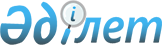 О размещении государственного образовательного заказа на подготовку кадров с высшим образованием на 2022-2023 учебный годПриказ Министра науки и высшего образования Республики Казахстан от 20 июля 2022 года № 4. Зарегистрирован в Министерстве юстиции Республики Казахстан 25 июля 2022 года № 28883.
      В соответствии с пунктом 2 постановления Правительства Республики Казахстан от 20 апреля 2021 года № 253 "Об утверждении государственного образовательного заказа на подготовку специалистов с высшим и послевузовским образованием, а также техническим и профессиональным, послесредним образованием в организациях образования, финансируемых из республиканского бюджета (за исключением организаций образования, осуществляющих подготовку специалистов для Вооруженных Сил Республики Казахстан, других войск и воинских формирований, а также специальных государственных органов), на 2021 - 2022, 2022 - 2023, 2023 - 2024 учебные годы" ПРИКАЗЫВАЮ:
      1. Утвердить прилагаемые:
      1) перечень организаций высшего и (или) послевузовского образования, в которых размещается государственный образовательный заказ на подготовку кадров с высшим образованием на 2022 - 2023 учебный год по группам образовательных программ согласно приложению 1 к настоящему приказу;
      2) перечень организаций высшего и (или) послевузовского образования с указанием объема государственного образовательного заказа на подготовку кадров с высшим образованием по педагогическим группам образовательных программ на 2022 - 2023 учебный год согласно приложению 2 к настоящему приказу;
      3) перечень организаций высшего и (или) послевузовского образования с указанием объема государственного образовательного заказа на подготовку кадров на обучение граждан Республики Казахстан из числа сельской молодежи, переселяющихся в регионы, определенные Правительством Республики Казахстан на 2022 - 2023 учебный год согласно приложению 3 к настоящему приказу;
      4) перечень организаций высшего и (или) послевузовского образования с указанием объема государственного образовательного заказа на подготовку кадров с высшим образованием для обучения в ведущих высших учебных заведениях молодежи из густонаселенных и западных регионов на 2022 - 2023 учебный год согласно приложению 4 к настоящему приказу:
      5) перечень организаций высшего и (или) послевузовского образования с указанием объема государственного образовательного заказа на подготовку кадров с высшим образованием для обучения молодежи в ведущих высших учебных заведениях западных регионов и на обучение студентов в организациях высшего и послевузовского образования, находящихся в доверительном управлении на 2022 - 2023 учебный год согласно приложению 5 к настоящему приказу.
      2. Департаменту высшего и послевузовского образования Министерства науки и высшего образования Республики Казахстан в установленном законодательством Республики Казахстан порядке обеспечить:
      1) государственную регистрацию настоящего приказа в Министерстве юстиции Республики Казахстан;
      2) размещение настоящего приказа на интернет-ресурсе Министерства науки и высшего образования Республики Казахстан после его официального опубликования;
      3) в течение десяти рабочих дней после государственной регистрации настоящего приказа представление в Юридический департамент Министерства науки и высшего образования Республики Казахстан сведений об исполнении мероприятий, предусмотренных подпунктами 1) и 2) настоящего пункта.
      3. Контроль за исполнением настоящего приказа возложить на курирующего вице-министра науки и высшего образования Республики Казахстан.
      4. Настоящий приказ вводится в действие после дня его первого официального опубликования. Перечень организаций высшего и (или) послевузовского образования, в которых размещается государственный образовательный заказ на подготовку кадров с высшим образованием на 2022 - 2023 учебный год по группам образовательных программ Перечень организаций высшего и (или) послевузовского образования с указанием объема государственного образовательного заказа на подготовку кадров с высшим образованием по педагогическим группам образовательных программ на 2022 - 2023 учебный год
      Продолжение таблицы Перечень организаций высшего и (или) послевузовского образования с указанием объема государственного образовательного заказа на подготовку кадров на обучение граждан Республики Казахстан из числа сельской молодежи, переселяющихся в регионы, определенные Правительством Республики Казахстан на 2022 - 2023 учебный год
      Сноска. Перечень – в редакции приказа Министра науки и высшего образования РК от 28.03.2023 № 129 (вводится в действие со дня его первого официального опубликования).
      Продолжение таблицы Перечень организаций высшего и (или) послевузовского образования с указанием объема государственного образовательного заказа на подготовку кадров с высшим образованием для обучения в ведущих высших учебных заведениях молодежи из густонаселенных, западных регионов и вновь созданных областей на 2022 - 2023 учебный год
      Сноска. Перечень – в редакции приказа Министра науки и высшего образования РК от 28.03.2023 № 129 (вводится в действие со дня его первого официального опубликования). Атырауская область
      Продолжение таблицы
      Продолжение таблицы
      Продолжение таблицы
      Продолжение таблицы
      Продолжение таблицы
      Продолжение таблицы
      Продолжение таблицы Мангистауская область
      Продолжение таблицы
      Продолжение таблицы
      Продолжение таблицы
      Продолжение таблицы
      Продолжение таблицы
      Продолжение таблицы Туркестанская область г. Шымкент Абайская область Жетысуская область Улытауская область Перечень организаций высшего и (или) послевузовского образования с указанием объема государственного образовательного заказа на подготовку кадров с высшим образованием для обучения молодежи в ведущих высших учебных заведениях западных регионов и на обучение студентов в организациях высшего и послевузовского образования, находящихся в доверительном управлении на 2022 - 2023 учебный год
      Сноска. Перечень – в редакции приказа Министра науки и высшего образования РК от 28.03.2023 № 129 (вводится в действие со дня его первого официального опубликования).
					© 2012. РГП на ПХВ «Институт законодательства и правовой информации Республики Казахстан» Министерства юстиции Республики Казахстан
				
      Министр науки и высшего образованияРеспублики Казахстан 

С. Нурбек
Приложение 1 к приказу Полная форма обучения Полная форма обучения B001 - Педагогика и психология B001 - Педагогика и психология № Наименование организаций высшего и (или) послевузовского образования
1
Некоммерческое акционерное общество "Казахский национальный педагогический университет имени Абая"
2
Учреждение "Международный Казахско-Турецкий университет имени Ходжи Ахмеда Ясави"
3
Некоммерческое акционерное общество "Таразский региональный университет имени М.Х.Дулати"
4
Учреждение образования "Аlikhan Bokeikhan University"
5
Некоммерческое акционерное общество "Университет имени Шакарима города Семей"
6
Некоммерческое акционерное общество "Каспийский университет технологий и инжиниринга имени Ш. Есенова"
7
Некоммерческое акционерное общество "Жетысуский университет имени Ильяса Жансугурова"
8
Некоммерческое акционерное общество "Костанайский региональный университет имени А.Байтурсынова"
9
Некоммерческое акционерное общество "Кызылординский университет имени Коркыт Ата"
10
Некоммерческое акционерное общество "Павлодарский педагогический университет""
11
Некоммерческое акционерное общество "Северо-Казахстанский университет имени Манаша Козыбаева"
12
Некоммерческое акционерное общество "Южно-Казахстанский государственный педагогический университет"
13
Некоммерческое акционерное общество "Кокшетауский университет Ш. Уалиханова"
14
Некоммерческое акционерное общество "Восточно-Казахстанский университет имени Сарсена Аманжолова"
15
Некоммерческое акционерное общество "Казахский национальный женский педагогический университет"
16
Некоммерческое акционерное общество "Карагандинский университет имени академика Е.А. Букетова"
17
Некоммерческое акционерное общество "Актюбинский региональный университет имени К. Жубанова"
18
Некоммерческое акционерное общество "Атырауский университет имени Халела Досмухамедова"
19
Некоммерческое акционерное общество "Евразийский национальный университет имени Л.Н. Гумилева"
20
Некоммерческое акционерное общество "Западно–Казахстанский университет имени Махамбета Утемисова"
21
Товарищество с ограниченной ответственностью "Международный университет Астана"
22
Учреждение "Университет имени Сулеймана Демиреля"
23
Некоммерческое акционерное общество "Аркалыкский педагогический институт имени И. Алтынсарина" B002 - Дошкольное обучение и воспитание B002 - Дошкольное обучение и воспитание № Наименование организаций высшего и (или) послевузовского образования
1
Некоммерческое акционерное общество "Казахский национальный педагогический университет имени Абая"
2
Некоммерческое акционерное общество "Таразский региональный университет имени М.Х.Дулати"
3
Некоммерческое акционерное общество "Павлодарский педагогический университет""
4
Некоммерческое акционерное общество "Южно-Казахстанский государственный педагогический университет"
5
Некоммерческое акционерное общество "Жетысуский университет имени Ильяса Жансугурова"
6
Некоммерческое акционерное общество "Казахский национальный женский педагогический университет"
7
Некоммерческое акционерное общество "Карагандинский университет имени академика Е.А. Букетова"
8
Некоммерческое акционерное общество "Костанайский региональный университет имени А.Байтурсынова"
9
Некоммерческое акционерное общество "Кокшетауский университет Ш. Уалиханова"
10
Некоммерческое акционерное общество "Университет имени Шакарима города Семей"
11
Некоммерческое акционерное общество "Атырауский университет имени Халела Досмухамедова"
12
Некоммерческое акционерное общество "Северо-Казахстанский университет имени Манаша Козыбаева"
13
Некоммерческое акционерное общество "Восточно-Казахстанский университет имени Сарсена Аманжолова"
14
Учреждение "Международный Казахско-Турецкий университет имени Ходжи Ахмеда Ясави"
15
Некоммерческое акционерное общество "Кызылординский университет имени Коркыт Ата"
16
Некоммерческое акционерное общество "Актюбинский региональный университет имени К. Жубанова"
17
Некоммерческое акционерное общество "Евразийский национальный университет имени Л.Н. Гумилева"
18
Учреждение образования "Аlikhan Bokeikhan University"
19
Акционерное общество "Жезказганский университет имени О.А. Байконурова"
20
Некоммерческое акционерное общество "Западно–Казахстанский университет имени Махамбета Утемисова"
21
Товарищество с ограниченной ответственностью "Международный университет Астана"
22
Учреждение "Университет имени Сулеймана Демиреля"
23
Некоммерческое акционерное общество "Аркалыкский педагогический институт имени И. Алтынсарина" B003 - Педагогика и методика начального обучения B003 - Педагогика и методика начального обучения № Наименование организаций высшего и (или) послевузовского образования
1
Некоммерческое акционерное общество "Казахский национальный педагогический университет имени Абая"
2
Учреждение "Международный Казахско-Турецкий университет имени Ходжи Ахмеда Ясави"
3
Некоммерческое акционерное общество "Таразский региональный университет имени М.Х.Дулати"
4
Некоммерческое акционерное общество "Южно-Казахстанский государственный педагогический университет"
5
Учреждение высшего образования "Евразийский гуманитарный институт"
6
Учреждение образования "Аlikhan Bokeikhan University"
7
Некоммерческое акционерное общество "Казахский национальный женский педагогический университет"
8
Некоммерческое акционерное общество "Университет имени Шакарима города Семей"
9
Некоммерческое акционерное общество "Костанайский региональный университет имени А.Байтурсынова"
10
Некоммерческое акционерное общество "Каспийский университет технологий и инжиниринга имени Ш. Есенова"
11
Некоммерческое акционерное общество "Атырауский университет имени Халела Досмухамедова"
12
Некоммерческое акционерное общество "Кызылординский университет имени Коркыт Ата"
13
Некоммерческое акционерное общество "Северо-Казахстанский университет имени Манаша Козыбаева"
14
Некоммерческое акционерное общество "Павлодарский педагогический университет""
15
Некоммерческое акционерное общество "Кокшетауский университет Ш. Уалиханова"
16
Некоммерческое акционерное общество "Восточно-Казахстанский университет имени Сарсена Аманжолова"
17
Некоммерческое акционерное общество "Жетысуский университет имени Ильяса Жансугурова"
18
Товарищество с ограниченной ответственностью "Казахстанско-Американский Свободный Университет"
19
Некоммерческое акционерное общество "Карагандинский университет имени академика Е.А. Букетова"
20
Некоммерческое акционерное общество "Актюбинский региональный университет имени К. Жубанова"
21
Акционерное общество "Жезказганский университет имени О.А. Байконурова"
22
Некоммерческое акционерное общество "Западно–Казахстанский университет имени Махамбета Утемисова"
23
Товарищество с ограниченной ответственностью "Международный университет Астана"
24
Учреждение "Университет имени Сулеймана Демиреля"
25
Некоммерческое акционерное общество "Аркалыкский педагогический институт имени И. Алтынсарина" B005 - Подготовка учителей физической культуры B005 - Подготовка учителей физической культуры № Наименование организаций высшего и (или) послевузовского образования
1
Некоммерческое акционерное общество "Казахский национальный педагогический университет имени Абая"
2
"Некоммерческое акционерное общество "Павлодарский педагогический университет""
3
Некоммерческое акционерное общество "Костанайский региональный университет имени А.Байтурсынова"
4
Учреждение "Международный Казахско-Турецкий университет имени Ходжи Ахмеда Ясави"
5
Некоммерческое акционерное общество "Таразский региональный университет имени М.Х.Дулати"
6
Некоммерческое акционерное общество "Кызылординский университет имени Коркыт Ата"
7
Некоммерческое акционерное общество "Южно-Казахстанский государственный педагогический университет"
8
Некоммерческое акционерное общество "Северо-Казахстанский университет имени Манаша Козыбаева"
9
Товарищество с ограниченной ответственностью "Казахстанско-Американский Свободный Университет"
10
Некоммерческое акционерное общество "Кокшетауский университет Ш. Уалиханова"
11
Некоммерческое акционерное общество "Восточно-Казахстанский университет имени Сарсена Аманжолова"
12
Некоммерческое акционерное общество "Жетысуский университет имени Ильяса Жансугурова"
13
Учреждение образования "Аlikhan Bokeikhan University"
14
Некоммерческое акционерное общество "Евразийский национальный университет имени Л.Н. Гумилева"
15
Некоммерческое акционерное общество "Казахский национальный женский педагогический университет"
16
Некоммерческое акционерное общество "Карагандинский университет имени академика Е.А. Букетова"
17
Некоммерческое акционерное общество "Западно-Казахстанский аграрно-технический университет имени Жангир хана"
18
Акционерное общество "Жезказганский университет имени О.А. Байконурова"
19
Некоммерческое акционерное общество "Актюбинский региональный университет имени К. Жубанова"
20
Некоммерческое акционерное общество "Университет имени Шакарима города Семей"
21
Некоммерческое акционерное общество "Атырауский университет имени Халела Досмухамедова"
22
Акционерное общество "Казахская академия спорта и туризма"
23
Некоммерческое акционерное общество "Каспийский университет технологий и инжиниринга имени Ш. Есенова"
24
Некоммерческое акционерное общество "Западно–Казахстанский университет имени Махамбета Утемисова"
25
Некоммерческое акционерное общество "Аркалыкский педагогический институт имени И. Алтынсарина"
26
Товарищество с ограниченной ответственности "Академия физической культуры и массового спорта" B006 - Подготовка учителей музыки B006 - Подготовка учителей музыки № Наименование организаций высшего и (или) послевузовского образования
1
Некоммерческое акционерное общество "Казахский национальный педагогический университет имени Абая"
2
Некоммерческое акционерное общество "Костанайский региональный университет имени А.Байтурсынова"
3
Учреждение "Международный Казахско-Турецкий университет имени Ходжи Ахмеда Ясави"
4
Некоммерческое акционерное общество "Кызылординский университет имени Коркыт Ата"
5
Некоммерческое акционерное общество "Таразский региональный университет имени М.Х.Дулати"
6
"Некоммерческое акционерное общество "Павлодарский педагогический университет""
7
Некоммерческое акционерное общество "Северо-Казахстанский университет имени Манаша Козыбаева"
8
Некоммерческое акционерное общество "Южно-Казахстанский государственный педагогический университет"
9
Некоммерческое акционерное общество "Восточно-Казахстанский университет имени Сарсена Аманжолова"
10
Некоммерческое акционерное общество "Жетысуский университет имени Ильяса Жансугурова"
11
Некоммерческое акционерное общество "Казахский национальный женский педагогический университет"
12
Товарищество с ограниченной ответственностью "Международный университет Астана"
13
Некоммерческое акционерное общество "Актюбинский региональный университет имени К. Жубанова"
14
Некоммерческое акционерное общество "Атырауский университет имени Халела Досмухамедова"
15
Некоммерческое акционерное общество "Университет имени Шакарима города Семей"
16
Некоммерческое акционерное общество "Западно–Казахстанский университет имени Махамбета Утемисова"
17
Некоммерческое акционерное общество "Аркалыкский педагогический институт имени И. Алтынсарина" B009 - Подготовка учителей математики B009 - Подготовка учителей математики № Наименование организаций высшего и (или) послевузовского образования
1
Некоммерческое акционерное общество "Казахский национальный педагогический университет имени Абая"
2
Некоммерческое акционерное общество "Костанайский региональный университет имени А.Байтурсынова"
3
Учреждение "Международный Казахско-Турецкий университет имени Ходжи Ахмеда Ясави"
4
"Некоммерческое акционерное общество "Павлодарский педагогический университет""
5
Некоммерческое акционерное общество "Евразийский национальный университет имени Л.Н. Гумилева"
6
Некоммерческое акционерное общество "Казахский национальный женский педагогический университет"
7
Некоммерческое акционерное общество "Атырауский университет имени Халела Досмухамедова"
8
Некоммерческое акционерное общество "Университет имени Шакарима города Семей"
9
Некоммерческое акционерное общество "Кызылординский университет имени Коркыт Ата"
10
Некоммерческое акционерное общество "Таразский региональный университет имени М.Х.Дулати"
11
Некоммерческое акционерное общество "Южно-Казахстанский государственный педагогический университет"
12
Некоммерческое акционерное общество "Восточно-Казахстанский университет имени Сарсена Аманжолова"
13
Некоммерческое акционерное общество "Северо-Казахстанский университет имени Манаша Козыбаева"
14
Некоммерческое акционерное общество "Жетысуский университет имени Ильяса Жансугурова"
15
Некоммерческое акционерное общество "Кокшетауский университет Ш. Уалиханова"
16
Некоммерческое акционерное общество "Актюбинский региональный университет имени К. Жубанова"
17
Некоммерческое акционерное общество "Карагандинский университет имени академика Е.А. Букетова"
18
Учреждение "Университет имени Сулеймана Демиреля"
19
Некоммерческое акционерное общество "Каспийский университет технологий и инжиниринга имени Ш. Есенова"
20
Акционерное общество "Жезказганский университет имени О.А. Байконурова"
21
Товарищество с ограниченной ответственностью "Международный университет Астана"
22
Некоммерческое акционерное общество "Аркалыкский педагогический институт имени И. Алтынсарина"
23
Некоммерческое акционерное общество "Западно–Казахстанский университет имени Махамбета Утемисова" B010 - Подготовка учителей физики B010 - Подготовка учителей физики № Наименование организаций высшего и (или) послевузовского образования
1
Некоммерческое акционерное общество "Казахский национальный педагогический университет имени Абая"
2
Некоммерческое акционерное общество "Таразский региональный университет имени М.Х.Дулати"
3
Некоммерческое акционерное общество "Кокшетауский университет Ш. Уалиханова"
4
Некоммерческое акционерное общество "Южно-Казахстанский государственный педагогический университет"
5
Некоммерческое акционерное общество "Казахский национальный женский педагогический университет"
6
Некоммерческое акционерное общество "Костанайский региональный университет имени А.Байтурсынова"
7
Некоммерческое акционерное общество "Университет имени Шакарима города Семей"
8
Некоммерческое акционерное общество "Карагандинский университет имени академика Е.А. Букетова"
9
Некоммерческое акционерное общество "Восточно-Казахстанский университет имени Сарсена Аманжолова"
10
"Некоммерческое акционерное общество "Павлодарский педагогический университет"
11
Некоммерческое акционерное общество "Кызылординский университет имени Коркыт Ата"
12
Учреждение "Международный Казахско-Турецкий университет имени Ходжи Ахмеда Ясави"
13
Некоммерческое акционерное общество "Северо-Казахстанский университет имени Манаша Козыбаева"
14
Некоммерческое акционерное общество "Жетысуский университет имени Ильяса Жансугурова"
15
Некоммерческое акционерное общество "Евразийский национальный университет имени Л.Н. Гумилева"
16
Некоммерческое акционерное общество "Атырауский университет имени Халела Досмухамедова"
17
Некоммерческое акционерное общество "Актюбинский региональный университет имени К. Жубанова"
18
Некоммерческое акционерное общество "Западно–Казахстанский университет имени Махамбета Утемисова"
19
Учреждение "Университет имени Сулеймана Демиреля"
20
Товарищество с ограниченной ответственностью "Международный университет Астана"
21
Некоммерческое акционерное общество "Аркалыкский педагогический институт имени И. Алтынсарина"
22
Некоммерческое акционерное общество "Каспийский университет технологий и инжиниринга имени Ш. Есенова" B011 - Подготовка учителей информатики B011 - Подготовка учителей информатики № Наименование организаций высшего и (или) послевузовского образования
1
Некоммерческое акционерное общество "Казахский национальный педагогический университет имени Абая"
2
Некоммерческое акционерное общество "Костанайский региональный университет имени А.Байтурсынова"
3
Некоммерческое акционерное общество "Таразский региональный университет имени М.Х.Дулати"
4
Некоммерческое акционерное общество "Кокшетауский университет Ш. Уалиханова"
5
Некоммерческое акционерное общество "Евразийский национальный университет имени Л.Н. Гумилева"
6
Некоммерческое акционерное общество "Жетысуский университет имени Ильяса Жансугурова"
7
Некоммерческое акционерное общество "Казахский национальный женский педагогический университет"
8
Некоммерческое акционерное общество "Актюбинский региональный университет имени К. Жубанова"
9
Некоммерческое акционерное общество "Павлодарский педагогический университет"
10
Некоммерческое акционерное общество "Университет имени Шакарима города Семей"
11
Некоммерческое акционерное общество "Западно–Казахстанский университет имени Махамбета Утемисова"
12
Некоммерческое акционерное общество "Южно-Казахстанский государственный педагогический университет"
13
Некоммерческое акционерное общество "Восточно-Казахстанский университет имени Сарсена Аманжолова"
14
Учреждение "Международный Казахско-Турецкий университет имени Ходжи Ахмеда Ясави"
15
Некоммерческое акционерное общество "Кызылординский университет имени Коркыт Ата"
16
Некоммерческое акционерное общество "Карагандинский университет имени академика Е.А. Букетова"
17
Некоммерческое акционерное общество "Каспийский университет технологий и инжиниринга имени Ш. Есенова"
18
Некоммерческое акционерное общество "Атырауский университет имени Халела Досмухамедова"
19
Товарищество с ограниченной ответственностью "Международный университет Астана"
20
Некоммерческое акционерное общество "Аркалыкский педагогический институт имени И. Алтынсарина" B012 - Подготовка учителей химии B012 - Подготовка учителей химии № Наименование организаций высшего и (или) послевузовского образования
1
Некоммерческое акционерное общество "Казахский национальный педагогический университет имени Абая"
2
Некоммерческое акционерное общество "Кызылординский университет имени Коркыт Ата"
3
Некоммерческое акционерное общество "Таразский региональный университет имени М.Х.Дулати"
4
Некоммерческое акционерное общество "Кокшетауский университет Ш. Уалиханова"
5
Некоммерческое акционерное общество "Южно-Казахстанский государственный педагогический университет"
6
Некоммерческое акционерное общество "Актюбинский региональный университет имени К. Жубанова"
7
Некоммерческое акционерное общество "Костанайский региональный университет имени А.Байтурсынова"
8
Учреждение "Международный Казахско-Турецкий университет имени Ходжи Ахмеда Ясави"
9
Некоммерческое акционерное общество "Северо-Казахстанский университет имени Манаша Козыбаева"
10
Некоммерческое акционерное общество "Восточно-Казахстанский университет имени Сарсена Аманжолова"
11
Некоммерческое акционерное общество "Павлодарский педагогический университет"
12
Некоммерческое акционерное общество "Атырауский университет имени Халела Досмухамедова"
13
Некоммерческое акционерное общество "Карагандинский университет имени академика Е.А. Букетова"
14
Некоммерческое акционерное общество "Казахский национальный женский педагогический университет"
15
Некоммерческое акционерное общество "Жетысуский университет имени Ильяса Жансугурова"
16
Учреждение образования "Аlikhan Bokeikhan University"
17
Некоммерческое акционерное общество "Каспийский университет технологий и инжиниринга имени Ш. Есенова"
18
Товарищество с ограниченной ответственностью "Международный университет Астана"
19
Учреждение "Университет имени Сулеймана Демиреля"
20
Некоммерческое акционерное общество "Университет имени Шакарима города Семей"
21
Некоммерческое акционерное общество "Аркалыкский педагогический институт имени И. Алтынсарина"
22
Некоммерческое акционерное общество "Западно–Казахстанский университет имени Махамбета Утемисова" B013 - Подготовка учителей биологии B013 - Подготовка учителей биологии № Наименование организаций высшего и (или) послевузовского образования
1
Некоммерческое акционерное общество "Казахский национальный педагогический университет имени Абая"
2
Некоммерческое акционерное общество "Таразский региональный университет имени М.Х.Дулати"
3
Некоммерческое акционерное общество "Кызылординский университет имени Коркыт Ата"
4
Некоммерческое акционерное общество "Южно-Казахстанский государственный педагогический университет"
5
Некоммерческое акционерное общество "Жетысуский университет имени Ильяса Жансугурова"
6
Некоммерческое акционерное общество "Каспийский университет технологий и инжиниринга имени Ш. Есенова"
7
Некоммерческое акционерное общество "Восточно-Казахстанский университет имени Сарсена Аманжолова"
8
Некоммерческое акционерное общество "Костанайский региональный университет имени А.Байтурсынова"
9
Учреждение "Международный Казахско-Турецкий университет имени Ходжи Ахмеда Ясави"
10
Некоммерческое акционерное общество "Северо-Казахстанский университет имени Манаша Козыбаева"
11
Некоммерческое акционерное общество "Павлодарский педагогический университет"
12
Некоммерческое акционерное общество "Аркалыкский педагогический институт имени И. Алтынсарина"
13
Некоммерческое акционерное общество "Кокшетауский университет Ш. Уалиханова"
14
Некоммерческое акционерное общество "Карагандинский университет имени академика Е.А. Букетова"
15
Некоммерческое акционерное общество "Казахский национальный женский педагогический университет"
16
Некоммерческое акционерное общество "Актюбинский региональный университет имени К. Жубанова"
17
Некоммерческое акционерное общество "Атырауский университет имени Халела Досмухамедова"
18
Некоммерческое акционерное общество "Университет имени Шакарима города Семей"
19
Некоммерческое акционерное общество "Западно–Казахстанский университет имени Махамбета Утемисова"
20
Товарищество с ограниченной ответственностью "Международный университет Астана" B014 - Подготовка учителей географии B014 - Подготовка учителей географии № Наименование организаций высшего и (или) послевузовского образования
1
Некоммерческое акционерное общество "Казахский национальный педагогический университет имени Абая"
2
Некоммерческое акционерное общество "Таразский региональный университет имени М.Х.Дулати"
3
Некоммерческое акционерное общество "Южно-Казахстанский государственный педагогический университет"
4
Некоммерческое акционерное общество "Восточно-Казахстанский университет имени Сарсена Аманжолова"
5
Учреждение образования "Аlikhan Bokeikhan University"
6
Некоммерческое акционерное общество "Костанайский региональный университет имени А.Байтурсынова"
7
Некоммерческое акционерное общество "Каспийский университет технологий и инжиниринга имени Ш. Есенова"
8
Некоммерческое акционерное общество "Павлодарский педагогический университет"
9
Некоммерческое акционерное общество "Кызылординский университет имени Коркыт Ата"
10
Учреждение "Международный Казахско-Турецкий университет имени Ходжи Ахмеда Ясави"
11
Некоммерческое акционерное общество "Северо-Казахстанский университет имени Манаша Козыбаева"
12
Некоммерческое акционерное общество "Университет имени Шакарима города Семей"
13
Некоммерческое акционерное общество "Кокшетауский университет Ш. Уалиханова"
14
Некоммерческое акционерное общество "Казахский национальный женский педагогический университет"
15
Некоммерческое акционерное общество "Карагандинский университет имени академика Е.А. Букетова"
16
Некоммерческое акционерное общество "Актюбинский региональный университет имени К. Жубанова"
17
Некоммерческое акционерное общество "Жетысуский университет имени Ильяса Жансугурова"
18
Некоммерческое акционерное общество "Атырауский университет имени Халела Досмухамедова"
19
Некоммерческое акционерное общество "Евразийский национальный университет имени Л.Н. Гумилева"
20
Некоммерческое акционерное общество "Западно–Казахстанский университет имени Махамбета Утемисова"
21
Товарищество с ограниченной ответственностью "Международный университет Астана"
22
Некоммерческое акционерное общество "Аркалыкский педагогический институт имени И. Алтынсарина" B015 - Подготовка учителей по гуманитарным предметам B015 - Подготовка учителей по гуманитарным предметам № Наименование организаций высшего и (или) послевузовского образования
1
Некоммерческое акционерное общество "Казахский национальный педагогический университет имени Абая"
2
Некоммерческое акционерное общество "Таразский региональный университет имени М.Х.Дулати"
3
Некоммерческое акционерное общество "Восточно-Казахстанский университет имени Сарсена Аманжолова"
4
Некоммерческое акционерное общество "Костанайский региональный университет имени А.Байтурсынова"
5
Некоммерческое акционерное общество "Университет имени Шакарима города Семей"
6
Некоммерческое акционерное общество "Актюбинский региональный университет имени К. Жубанова"
7
Некоммерческое акционерное общество "Павлодарский педагогический университет"
8
Некоммерческое акционерное общество "Северо-Казахстанский университет имени Манаша Козыбаева"
9
Некоммерческое акционерное общество "Южно-Казахстанский государственный педагогический университет"
10
Учреждение "Международный Казахско-Турецкий университет имени Ходжи Ахмеда Ясави"
11
Некоммерческое акционерное общество "Жетысуский университет имени Ильяса Жансугурова"
12
Некоммерческое акционерное общество "Кызылординский университет имени Коркыт Ата"
13
Некоммерческое акционерное общество "Кокшетауский университет Ш. Уалиханова"
14
Учреждение образования "Аlikhan Bokeikhan University"
15
Некоммерческое акционерное общество "Карагандинский университет имени академика Е.А. Букетова"
16
Некоммерческое акционерное общество "Казахский национальный женский педагогический университет"
17
Некоммерческое акционерное общество "Атырауский университет имени Халела Досмухамедова"
18
Некоммерческое акционерное общество "Западно–Казахстанский университет имени Махамбета Утемисова"
19
Товарищество с ограниченной ответственностью "Международный университет Астана"
20
Учреждение "Университет имени Сулеймана Демиреля"
21
Некоммерческое акционерное общество "Аркалыкский педагогический институт имени И. Алтынсарина"
22
Некоммерческое акционерное общество "Каспийский университет технологий и инжиниринга имени Ш. Есенова" B016 - Подготовка учителей казахского языка и литературы B016 - Подготовка учителей казахского языка и литературы № Наименование организаций высшего и (или) послевузовского образования
1
Некоммерческое акционерное общество "Казахский национальный педагогический университет имени Абая"
2
Некоммерческое акционерное общество "Таразский региональный университет имени М.Х.Дулати"
3
Учреждение "Международный Казахско-Турецкий университет имени Ходжи Ахмеда Ясави"
4
Некоммерческое акционерное общество "Кызылординский университет имени Коркыт Ата"
5
Некоммерческое акционерное общество "Южно-Казахстанский государственный педагогический университет"
6
Товарищество с ограниченной ответственностью "Казахстанско-Американский Свободный Университет"
7
Некоммерческое акционерное общество "Костанайский региональный университет имени А.Байтурсынова"
8
Акционерное общество "Жезказганский университет имени О.А. Байконурова"
9
Некоммерческое акционерное общество "Евразийский национальный университет имени Л.Н. Гумилева"
10
Некоммерческое акционерное общество "Северо-Казахстанский университет имени Манаша Козыбаева"
11
Некоммерческое акционерное общество "Кокшетауский университет Ш. Уалиханова"
12
Некоммерческое акционерное общество "Павлодарский педагогический университет"
13
Некоммерческое акционерное общество "Восточно-Казахстанский университет имени Сарсена Аманжолова"
14
Некоммерческое акционерное общество "Жетысуский университет имени Ильяса Жансугурова"
15
Учреждение образования "Аlikhan Bokeikhan University"
16
Некоммерческое акционерное общество "Казахский национальный женский педагогический университет"
17
Некоммерческое акционерное общество "Актюбинский региональный университет имени К. Жубанова"
18
Некоммерческое акционерное общество "Карагандинский университет имени академика Е.А. Букетова"
19
Учреждение "Университет имени Сулеймана Демиреля"
20
Некоммерческое акционерное общество "Каспийский университет технологий и инжиниринга имени Ш. Есенова"
21
Некоммерческое акционерное общество "Атырауский университет имени Халела Досмухамедова"
22
Некоммерческое акционерное общество "Западно–Казахстанский университет имени Махамбета Утемисова"
23
Некоммерческое акционерное общество "Университет имени Шакарима города Семей"
24
Товарищество с ограниченной ответственностью "Международный университет Астана"
25
Некоммерческое акционерное общество "Аркалыкский педагогический институт имени И. Алтынсарина" B017 - Подготовка учителей русского языка и литературы B017 - Подготовка учителей русского языка и литературы № Наименование организаций высшего и (или) послевузовского образования
1
Некоммерческое акционерное общество "Казахский национальный педагогический университет имени Абая"
2
Некоммерческое акционерное общество "Костанайский региональный университет имени А.Байтурсынова"
3
Некоммерческое акционерное общество "Каспийский университет технологий и инжиниринга имени Ш. Есенова"
4
Учреждение "Международный Казахско-Турецкий университет имени Ходжи Ахмеда Ясави"
5
Некоммерческое акционерное общество "Таразский региональный университет имени М.Х.Дулати"
6
Некоммерческое акционерное общество "Павлодарский педагогический университет"
7
Некоммерческое акционерное общество "Южно-Казахстанский государственный педагогический университет"
8
Некоммерческое акционерное общество "Кызылординский университет имени Коркыт Ата"
9
Некоммерческое акционерное общество "Северо-Казахстанский университет имени Манаша Козыбаева"
10
Некоммерческое акционерное общество "Казахский национальный женский педагогический университет"
11
Товарищество с ограниченной ответственностью "Казахстанско-Американский Свободный Университет"
12
Некоммерческое акционерное общество "Кокшетауский университет Ш. Уалиханова"
13
Некоммерческое акционерное общество "Восточно-Казахстанский университет имени Сарсена Аманжолова"
14
Некоммерческое акционерное общество "Евразийский национальный университет имени Л.Н. Гумилева"
15
Некоммерческое акционерное общество "Жетысуский университет имени Ильяса Жансугурова"
16
Учреждение образования "Аlikhan Bokeikhan University"
17
Некоммерческое акционерное общество "Западно–Казахстанский университет имени Махамбета Утемисова"
18
Некоммерческое акционерное общество "Карагандинский университет имени академика Е.А. Букетова"
19
Акционерное общество "Жезказганский университет имени О.А. Байконурова"
20
Некоммерческое акционерное общество "Актюбинский региональный университет имени К. Жубанова"
21
Некоммерческое акционерное общество "Университет имени Шакарима города Семей"
22
Товарищество с ограниченной ответственностью "Международный университет Астана"
23
Некоммерческое акционерное общество "Атырауский университет имени Халела Досмухамедова"
24
Некоммерческое акционерное общество "Аркалыкский педагогический институт имени И. Алтынсарина" B018 - Подготовка учителей иностранного языка B018 - Подготовка учителей иностранного языка № Наименование организаций высшего и (или) послевузовского образования
1
Некоммерческое акционерное общество "Казахский национальный педагогический университет имени Абая"
2
Некоммерческое акционерное общество "Кызылординский университет имени Коркыт Ата"
3
Некоммерческое акционерное общество "Таразский региональный университет имени М.Х.Дулати"
4
Некоммерческое акционерное общество "Южно-Казахстанский государственный педагогический университет"
5
Товарищество с ограниченной ответственностью "Казахстанско-Американский Свободный Университет"
6
Частное учреждение "Египетский университет Исламской культуры "Нур-Мубарак"
7
Некоммерческое акционерное общество "Жетысуский университет имени Ильяса Жансугурова"
8
Учреждение образования "Аlikhan Bokeikhan University"
9
Некоммерческое акционерное общество "Костанайский региональный университет имени А.Байтурсынова"
10
Некоммерческое акционерное общество "Университет имени Шакарима города Семей"
11
Акционерное общество "Казахский университет международных отношений и мировых языков имени Абылай хана"
12
Учреждение "Международный Казахско-Турецкий университет имени Ходжи Ахмеда Ясави"
13
Некоммерческое акционерное общество "Северо-Казахстанский университет имени Манаша Козыбаева"
14
Некоммерческое акционерное общество "Павлодарский педагогический университет"
15
Некоммерческое акционерное общество "Кокшетауский университет Ш. Уалиханова"
16
Некоммерческое акционерное общество "Восточно-Казахстанский университет имени Сарсена Аманжолова"
17
Некоммерческое акционерное общество "Казахский национальный женский педагогический университет"
18
Некоммерческое акционерное общество "Евразийский национальный университет имени Л.Н. Гумилева"
19
Некоммерческое акционерное общество "Карагандинский университет имени академика Е.А. Букетова"
20
Некоммерческое акционерное общество "Актюбинский региональный университет имени К. Жубанова"
21
Акционерное общество "Жезказганский университет имени О.А. Байконурова"
22
Учреждение "Университет имени Сулеймана Демиреля"
23
Некоммерческое акционерное общество "Атырауский университет имени Халела Досмухамедова"
24
Некоммерческое акционерное общество "Западно–Казахстанский университет имени Махамбета Утемисова"
25
Некоммерческое акционерное общество "Каспийский университет технологий и инжиниринга имени Ш. Есенова"
26
Товарищество с ограниченной ответственностью "Международный университет Астана"
27
Некоммерческое акционерное общество "Аркалыкский педагогический институт имени И. Алтынсарина" B019 - Подготовка социальных педагогов B019 - Подготовка социальных педагогов № Наименование организаций высшего и (или) послевузовского образования
1
Некоммерческое акционерное общество "Казахский национальный педагогический университет имени Абая"
2
Некоммерческое акционерное общество "Павлодарский педагогический университет"
3
Некоммерческое акционерное общество "Таразский региональный университет имени М.Х.Дулати"
4
Некоммерческое акционерное общество "Северо-Казахстанский университет имени Манаша Козыбаева"
5
Некоммерческое акционерное общество "Кокшетауский университет Ш. Уалиханова"
6
Некоммерческое акционерное общество "Южно-Казахстанский государственный педагогический университет"
7
Некоммерческое акционерное общество "Восточно-Казахстанский университет имени Сарсена Аманжолова"
8
Некоммерческое акционерное общество "Евразийский национальный университет имени Л.Н. Гумилева"
9
Некоммерческое акционерное общество "Казахский национальный женский педагогический университет"
10
Некоммерческое акционерное общество "Карагандинский университет имени академика Е.А. Букетова"
11
Некоммерческое акционерное общество "Актюбинский региональный университет имени К. Жубанова"
12
Учреждение "Университет имени Сулеймана Демиреля"
13
Некоммерческое акционерное общество "Западно–Казахстанский университет имени Махамбета Утемисова" B020 - Специальная педагогика B020 - Специальная педагогика № Наименование организаций высшего и (или) послевузовского образования
1
Некоммерческое акционерное общество "Казахский национальный педагогический университет имени Абая"
2
Некоммерческое акционерное общество "Северо-Казахстанский университет имени Манаша Козыбаева"
3
Некоммерческое акционерное общество "Таразский региональный университет имени М.Х.Дулати"
4
Некоммерческое акционерное общество "Южно-Казахстанский государственный педагогический университет"
5
Некоммерческое акционерное общество "Костанайский региональный университет имени А.Байтурсынова"
6
Некоммерческое акционерное общество "Жетысуский университет имени Ильяса Жансугурова"
7
Некоммерческое акционерное общество "Актюбинский региональный университет имени К. Жубанова"
8
Некоммерческое акционерное общество "Павлодарский педагогический университет"
9
Некоммерческое акционерное общество "Восточно-Казахстанский университет имени Сарсена Аманжолова"
10
Некоммерческое акционерное общество "Казахский национальный женский педагогический университет"
11
Некоммерческое акционерное общество "Карагандинский университет имени академика Е.А. Букетова"
12
Некоммерческое акционерное общество "Атырауский университет имени Халела Досмухамедова" B021 - Исполнительское искусство B021 - Исполнительское искусство № Наименование организаций высшего и (или) послевузовского образования
1
Некоммерческое акционерное общество "Торайгыров университет"
2
Учреждение "Международный Казахско-Турецкий университет имени Ходжи Ахмеда Ясави"
3
Некоммерческое акционерное общество "Кызылординский университет имени Коркыт Ата"
4
Некоммерческое акционерное общество "Атырауский университет имени Халела Досмухамедова"
5
Некоммерческое акционерное общество "Западно–Казахстанский университет имени Махамбета Утемисова" B027 - Театральное искусство B027 - Театральное искусство № Наименование организаций высшего и (или) послевузовского образования
1
Некоммерческое акционерное общество "Торайгыров университет"
2
Учреждение "Международный Казахско-Турецкий университет имени Ходжи Ахмеда Ясави"
3
Учреждение "Университет "Туран"
4
Некоммерческое акционерное общество "Южно-Казахстанский университет имени М.Ауэзова"
5
Некоммерческое акционерное общество "Западно–Казахстанский университет имени Махамбета Утемисова" B028 - Хореография B028 - Хореография № Наименование организаций высшего и (или) послевузовского образования
1
Некоммерческое акционерное общество "Казахский национальный педагогический университет имени Абая"
2
Учреждение "Международный Казахско-Турецкий университет имени Ходжи Ахмеда Ясави"
3
Некоммерческое акционерное общество "Кызылординский университет имени Коркыт Ата"
4
Некоммерческое акционерное общество "Таразский региональный университет имени М.Х.Дулати"
5
Некоммерческое акционерное общество "Казахский национальный женский педагогический университет"
6
Некоммерческое акционерное общество "Южно-Казахстанский университет имени М.Ауэзова"
7
Некоммерческое акционерное общество "Актюбинский региональный университет имени К. Жубанова"
8
Некоммерческое акционерное общество "Западно–Казахстанский университет имени Махамбета Утемисова" B029 - Аудиовизуальные средства и медиа производство B029 - Аудиовизуальные средства и медиа производство № Наименование организаций высшего и (или) послевузовского образования
1
Некоммерческое акционерное общество "Казахский национальный педагогический университет имени Абая"
2
Некоммерческое акционерное общество "Казахский национальный университет имени аль-Фараби"
3
Некоммерческое акционерное общество "Евразийский национальный университет имени Л.Н. Гумилева"
4
Учреждение "Университет "Туран" B030 - Изобразительное искусство B030 - Изобразительное искусство № Наименование организаций высшего и (или) послевузовского образования
1
Некоммерческое акционерное общество "Казахский национальный педагогический университет имени Абая"
2
Некоммерческое акционерное общество "Южно-Казахстанский университет имени М.Ауэзова" B031 - Мода, дизайн B031 - Мода, дизайн № Наименование организаций высшего и (или) послевузовского образования
1
Некоммерческое акционерное общество "Казахский национальный педагогический университет имени Абая"
2
Некоммерческое акционерное общество "Жетысуский университет имени Ильяса Жансугурова"
3
Некоммерческое акционерное общество "Казахский национальный университет имени аль-Фараби"
4
Некоммерческое акционерное общество "Торайгыров университет"
5
Товарищество с ограниченной ответственностью "Евразийский технологический университет"
6
Некоммерческое акционерное общество "Кызылординский университет имени Коркыт Ата"
7
Некоммерческое акционерное общество "Таразский региональный университет имени М.Х.Дулати"
8
Некоммерческое акционерное общество "Северо-Казахстанский университет имени Манаша Козыбаева"
9
Акционерное общество "Алматинский технологический университет"
10
Учреждение "Международный Казахско-Турецкий университет имени Ходжи Ахмеда Ясави"
11
Акционерное общество "Международная образовательная корпорация"
12
Некоммерческое акционерное общество "Кокшетауский университет Ш. Уалиханова"
13
Некоммерческое акционерное общество "Евразийский национальный университет имени Л.Н. Гумилева"
14
Некоммерческое акционерное общество "Рудненский индустриальный институт"
15
Учреждение "Университет "Туран-Астана"
16
Акционерное общество "Казахский университет технологии и бизнеса"
17
Некоммерческое акционерное общество "Карагандинский университет имени академика Е.А. Букетова"
18
Некоммерческое акционерное общество "Казахский национальный исследовательский технический университет имени К.И. Сатпаева"
19
Некоммерческое акционерное общество "Южно-Казахстанский университет имени М.Ауэзова"
20
Некоммерческое акционерное общество "Актюбинский региональный университет имени К. Жубанова"
21
Некоммерческое акционерное общество "Атырауский университет имени Халела Досмухамедова"
22
Некоммерческое акционерное общество "Западно–Казахстанский университет имени Махамбета Утемисова"
23
Некоммерческое акционерное общество "Университет имени Шакарима города Семей" B032 - Философия и этика B032 - Философия и этика № Наименование организаций высшего и (или) послевузовского образования
1
Некоммерческое акционерное общество "Казахский национальный университет имени аль-Фараби"
2
Некоммерческое акционерное общество "Евразийский национальный университет имени Л.Н. Гумилева"
3
Некоммерческое акционерное общество "Карагандинский университет имени академика Е.А. Букетова"
4
Некоммерческое акционерное общество "Южно-Казахстанский университет имени М.Ауэзова" B033 - Религия и теология B033 - Религия и теология № Наименование организаций высшего и (или) послевузовского образования
1
Некоммерческое акционерное общество "Казахский национальный университет имени аль-Фараби"
2
Учреждение "Международный Казахско-Турецкий университет имени Ходжи Ахмеда Ясави"
3
Частное учреждение "Египетский университет Исламской культуры "Нур-Мубарак"
4
Некоммерческое акционерное общество "Восточно-Казахстанский университет имени Сарсена Аманжолова"
5
Некоммерческое акционерное общество "Евразийский национальный университет имени Л.Н. Гумилева"
6
Некоммерческое акционерное общество "Карагандинский университет имени академика Е.А. Букетова" B034 - История B034 - История № Наименование организаций высшего и (или) послевузовского образования
1
Некоммерческое акционерное общество "Казахский национальный университет имени аль-Фараби"
2
Некоммерческое акционерное общество "Западно–Казахстанский университет имени Махамбета Утемисова"
3
Некоммерческое акционерное общество "Костанайский региональный университет имени А.Байтурсынова"
4
Некоммерческое акционерное общество "Торайгыров университет"
5
Учреждение "Международный Казахско-Турецкий университет имени Ходжи Ахмеда Ясави"
6
Некоммерческое акционерное общество "Таразский региональный университет имени М.Х.Дулати"
7
Некоммерческое акционерное общество "Кызылординский университет имени Коркыт Ата"
8
Некоммерческое акционерное общество "Евразийский национальный университет имени Л.Н. Гумилева"
9
Некоммерческое акционерное общество "Кокшетауский университет Ш. Уалиханова"
10
Некоммерческое акционерное общество "Карагандинский университет имени академика Е.А. Букетова"
11
Некоммерческое акционерное общество "Южно-Казахстанский университет имени М.Ауэзова"
12
Некоммерческое акционерное общество "Актюбинский региональный университет имени К. Жубанова"
13
Учреждение образования "Аlikhan Bokeikhan University"
14
Некоммерческое акционерное общество "Казахский национальный женский педагогический университет"
15
Товарищество с ограниченной ответственностью "Международный университет Астана"
16
Некоммерческое акционерное общество "Атырауский университет имени Халела Досмухамедова" B134 – Археология и этнология B134 – Археология и этнология № Наименование организаций высшего и (или) послевузовского образования
1
Некоммерческое акционерное общество "Казахский национальный университет имени аль-Фараби"
2
Некоммерческое акционерное общество "Западно–Казахстанский университет имени Махамбета Утемисова"
3
Некоммерческое акционерное общество "Костанайский региональный университет имени А.Байтурсынова"
4
Некоммерческое акционерное общество "Торайгыров университет"
5
Учреждение "Международный Казахско-Турецкий университет имени Ходжи Ахмеда Ясави"
6
Некоммерческое акционерное общество "Таразский региональный университет имени М.Х.Дулати"
7
Некоммерческое акционерное общество "Кызылординский университет имени Коркыт Ата"
8
Некоммерческое акционерное общество "Евразийский национальный университет имени Л.Н. Гумилева"
9
Некоммерческое акционерное общество "Кокшетауский университет Ш. Уалиханова"
10
Некоммерческое акционерное общество "Карагандинский университет имени академика Е.А. Букетова"
11
Некоммерческое акционерное общество "Южно-Казахстанский университет имени М.Ауэзова"
12
Некоммерческое акционерное общество "Актюбинский региональный университет имени К. Жубанова"
13
Учреждение образования "Аlikhan Bokeikhan University"
14
Некоммерческое акционерное общество "Казахский национальный женский педагогический университет"
15
Некоммерческое акционерное общество "Атырауский университет имени Халела Досмухамедова" B035 - Тюркология и востоковедение B035 - Тюркология и востоковедение № Наименование организаций высшего и (или) послевузовского образования
1
Некоммерческое акционерное общество "Казахский национальный университет имени аль-Фараби"
2
Учреждение "Международный Казахско-Турецкий университет имени Ходжи Ахмеда Ясави"
3
Некоммерческое акционерное общество "Евразийский национальный университет имени Л.Н. Гумилева" B036 - Переводческое дело B036 - Переводческое дело № Наименование организаций высшего и (или) послевузовского образования
1
Некоммерческое акционерное общество "Казахский национальный педагогический университет имени Абая"
2
Некоммерческое акционерное общество "Торайгыров университет"
3
Товарищество с ограниченной ответственностью "Казахстанско-Американский Свободный Университет"
4
Учреждение "Университет "Туран"
5
Некоммерческое акционерное общество "Казахский национальный университет имени аль-Фараби"
6
Учреждение "Университет "Туран-Астана"
7
Некоммерческое акционерное общество "Карагандинский университет имени академика Е.А. Букетова"
8
Некоммерческое акционерное общество "Костанайский региональный университет имени А.Байтурсынова"
9
Некоммерческое акционерное общество "Университет имени Шакарима города Семей"
10
Акционерное общество "Университет КАЗГЮУ имени М.С. Нарикбаева"
11
Учреждение "Международный Казахско-Турецкий университет имени Ходжи Ахмеда Ясави"
12
Некоммерческое акционерное общество "Кызылординский университет имени Коркыт Ата"
13
Акционерное общество "Казахский университет международных отношений и мировых языков имени Абылай хана"
14
Некоммерческое акционерное общество "Таразский региональный университет имени М.Х.Дулати"
15
Некоммерческое акционерное общество "Северо-Казахстанский университет имени Манаша Козыбаева"
16
Некоммерческое акционерное общество "Евразийский национальный университет имени Л.Н. Гумилева"
17
Учреждение высшего образования "Евразийский гуманитарный институт"
18
Некоммерческое акционерное общество "Восточно-Казахстанский университет имени Сарсена Аманжолова"
19
Некоммерческое акционерное общество "Кокшетауский университет Ш. Уалиханова"
20
Акционерное общество "Международная образовательная корпорация"
21
Некоммерческое акционерное общество "Казахский национальный женский педагогический университет"
22
Некоммерческое акционерное общество "Жетысуский университет имени Ильяса Жансугурова"
23
Некоммерческое акционерное общество "Атырауский университет имени Халела Досмухамедова"
24
Некоммерческое акционерное общество "Актюбинский региональный университет имени К. Жубанова"
25
Учреждение "Университет имени Сулеймана Демиреля"
26
Некоммерческое акционерное общество "Южно-Казахстанский университет имени М.Ауэзова"
27
Товарищество с ограниченной ответственностью "Международный университет Астана" B037 - Филология B037 - Филология № Наименование организаций высшего и (или) послевузовского образования
1
Некоммерческое акционерное общество "Казахский национальный педагогический университет имени Абая"
2
Некоммерческое акционерное общество "Казахский национальный университет имени аль-Фараби"
3
Некоммерческое акционерное общество "Кызылординский университет имени Коркыт Ата"
4
Учреждение "Международный Казахско-Турецкий университет имени Ходжи Ахмеда Ясави"
5
Некоммерческое акционерное общество "Таразский региональный университет имени М.Х.Дулати"
6
Некоммерческое акционерное общество "Жетысуский университет имени Ильяса Жансугурова"
7
Учреждение образования "Аlikhan Bokeikhan University"
8
Некоммерческое акционерное общество "Южно-Казахстанский университет имени М.Ауэзова"
9
Некоммерческое акционерное общество "Костанайский региональный университет имени А.Байтурсынова"
10
Некоммерческое акционерное общество "Университет имени Шакарима города Семей"
11
Некоммерческое акционерное общество "Атырауский университет имени Халела Досмухамедова"
12
Некоммерческое акционерное общество "Западно–Казахстанский университет имени Махамбета Утемисова"
13
Некоммерческое акционерное общество "Казахский национальный женский педагогический университет"
14
Некоммерческое акционерное общество "Торайгыров университет"
15
Некоммерческое акционерное общество "Евразийский национальный университет имени Л.Н. Гумилева"
16
Акционерное общество "Университет КАЗГЮУ имени М.С. Нарикбаева"
17
Некоммерческое акционерное общество "Кокшетауский университет Ш. Уалиханова"
18
Некоммерческое акционерное общество "Карагандинский университет имени академика Е.А. Букетова"
19
Некоммерческое акционерное общество "Актюбинский региональный университет имени К. Жубанова"
20
Учреждение "Университет имени Сулеймана Демиреля"
21
Некоммерческое акционерное общество "Каспийский университет технологий и инжиниринга имени Ш. Есенова" B038 - Социология B038 - Социология № Наименование организаций высшего и (или) послевузовского образования
1
Некоммерческое акционерное общество "Казахский национальный педагогический университет имени Абая"
2
Некоммерческое акционерное общество "Казахский национальный университет имени аль-Фараби"
3
Некоммерческое Некоммерческое акционерное общество "Университет НАРХОЗ"
4
Некоммерческое акционерное общество "Евразийский национальный университет имени Л.Н. Гумилева"
5
Некоммерческое акционерное общество "Казахский национальный женский педагогический университет"
6
Некоммерческое акционерное общество "Карагандинский университет имени академика Е.А. Букетова"
7
Некоммерческое акционерное общество "Западно–Казахстанский университет имени Махамбета Утемисова" B039 - Культурология B039 - Культурология № Наименование организаций высшего и (или) послевузовского образования
1
Некоммерческое акционерное общество "Казахский национальный педагогический университет имени Абая"
2
Некоммерческое акционерное общество "Казахский национальный университет имени аль-Фараби"
3
Некоммерческое акционерное общество "Торайгыров университет"
4
Некоммерческое акционерное общество "Евразийский национальный университет имени Л.Н. Гумилева" B040 - Политология B040 - Политология № Наименование организаций высшего и (или) послевузовского образования
1
Некоммерческое акционерное общество "Казахский национальный педагогический университет имени Абая"
2
Некоммерческое акционерное общество "Университет НАРХОЗ"
3
Некоммерческое акционерное общество "Казахский национальный университет имени аль-Фараби"
4
Учреждение "Университет "Туран"
5
Некоммерческое акционерное общество "Торайгыров университет"
6
Некоммерческое акционерное общество "Евразийский национальный университет имени Л.Н. Гумилева"
7
Некоммерческое акционерное общество "Восточно-Казахстанский университет имени Сарсена Аманжолова"
8
Некоммерческое акционерное общество "Карагандинский университет имени академика Е.А. Букетова"
9
Некоммерческое акционерное общество "Южно-Казахстанский университет имени М.Ауэзова"
10
Некоммерческое акционерное общество "Западно–Казахстанский университет имени Махамбета Утемисова" B041 - Психология B041 - Психология № Наименование организаций высшего и (или) послевузовского образования
1
Некоммерческое акционерное общество "Казахский национальный педагогический университет имени Абая"
2
Некоммерческое акционерное общество "Казахский национальный университет имени аль-Фараби"
3
Некоммерческое акционерное общество "Торайгыров университет"
4
Некоммерческое акционерное общество "Таразский региональный университет имени М.Х.Дулати"
5
Некоммерческое акционерное общество "Университет НАРХОЗ"
6
Некоммерческое акционерное общество "Восточно-Казахстанский университет имени Сарсена Аманжолова"
7
Товарищество с ограниченной ответственностью "Казахстанско-Американский Свободный Университет"
8
Учреждение "Университет "Туран-Астана"
9
Некоммерческое акционерное общество "Костанайский региональный университет имени А.Байтурсынова"
10
Некоммерческое акционерное общество "Университет имени Шакарима города Семей"
11
Некоммерческое акционерное общество "Атырауский университет имени Халела Досмухамедова"
12
Учреждение "Университет "Туран"
13
Акционерное общество "Университет КАЗГЮУ имени М.С. Нарикбаева"
14
Некоммерческое акционерное общество "Евразийский национальный университет имени Л.Н. Гумилева"
15
Учреждение образования "Аlikhan Bokeikhan University"
16
Некоммерческое акционерное общество "Казахский национальный женский педагогический университет"
17
Некоммерческое акционерное общество "Карагандинский университет имени академика Е.А. Букетова"
18
Некоммерческое акционерное общество "Актюбинский региональный университет имени К. Жубанова"
19
Товарищество с ограниченной ответственностью "Университет международного бизнеса"
20
Некоммерческое акционерное общество "Южно-Казахстанский университет имени М.Ауэзова"
21
Товарищество с ограниченной ответственностью "Международный университет Астана" B042 - Журналистика и репортерское дело B042 - Журналистика и репортерское дело № Наименование организаций высшего и (или) послевузовского образования
1
Некоммерческое акционерное общество "Кызылординский университет имени Коркыт Ата"
2
Учреждение "Международный Казахско-Турецкий университет имени Ходжи Ахмеда Ясави"
3
Некоммерческое акционерное общество "Таразский региональный университет имени М.Х.Дулати"
4
Некоммерческое акционерное общество "Казахский национальный университет имени аль-Фараби"
5
Учреждение "Университет "Туран"
6
Акционерное общество "Казахский университет международных отношений и мировых языков имени Абылай хана"
7
Некоммерческое акционерное общество "Жетысуский университет имени Ильяса Жансугурова"
8
Акционерное общество "Международная образовательная корпорация"
9
Некоммерческое акционерное общество "Костанайский региональный университет имени А.Байтурсынова"
10
Товарищество с ограниченной ответственностью "Университет международного бизнеса"
11
Некоммерческое акционерное общество "Торайгыров университет"
12
Товарищество с ограниченной ответственностью "Astana IT University"
13
Некоммерческое акционерное общество "Северо-Казахстанский университет имени Манаша Козыбаева"
14
Учреждение образования "Алматы Менеджмент Университет"
15
Акционерное общество "Университет КАЗГЮУ имени М.С. Нарикбаева"
16
Некоммерческое акционерное общество "Евразийский национальный университет имени Л.Н. Гумилева"
17
Некоммерческое акционерное общество "Восточно-Казахстанский университет имени Сарсена Аманжолова"
18
Акционерное общество "Международный университет информационных технологий"
19
Товарищество с ограниченной ответственностью "Казахстанско-Американский Свободный Университет"
20
Некоммерческое акционерное общество "Карагандинский университет имени академика Е.А. Букетова"
21
Некоммерческое акционерное общество "Атырауский университет имени Халела Досмухамедова"
22
Учреждение "Университет имени Сулеймана Демиреля"
23
Некоммерческое акционерное общество "Южно-Казахстанский университет имени М.Ауэзова" B043 - Библиотечное дело, обработка информации и архивное дело B043 - Библиотечное дело, обработка информации и архивное дело № Наименование организаций высшего и (или) послевузовского образования
1
Некоммерческое акционерное общество "Казахский национальный университет имени аль-Фараби"
2
Некоммерческое акционерное общество "Торайгыров университет"
3
Товарищество с ограниченной ответственностью "Казахстанско-Американский Свободный Университет"
4
Некоммерческое акционерное общество "Казахский национальный женский педагогический университет"
5
Некоммерческое акционерное общество "Южно-Казахстанский университет имени М.Ауэзова"
6
Некоммерческое акционерное общество "Западно–Казахстанский университет имени Махамбета Утемисова" B044 - Менеджмент и управление B044 - Менеджмент и управление № Наименование организаций высшего и (или) послевузовского образования
1
Учреждение "Университет "Туран-Астана"
2
Некоммерческое акционерное общество "Казахский национальный педагогический университет имени Абая"
3
Некоммерческое акционерное общество "Университет НАРХОЗ"
4
Акционерное общество "Казахстанско-Британский технический университет"
5
Некоммерческое акционерное общество "Казахский национальный университет имени аль-Фараби"
6
Акционерное общество "Казахский агротехнический университет имени С.Сейфуллина"
7
Некоммерческое акционерное общество "Кызылординский университет имени Коркыт Ата"
8
Частное учреждение "Костанайская инженерно-экономический университет им. М.Дулатова"
9
Некоммерческое акционерное общество "Рудненский индустриальный институт"
10
Некоммерческое акционерное общество "Западно-Казахстанский аграрно-технический университет имени Жангир хана"
11
Некоммерческое акционерное общество "Казахский национальный аграрный исследовательский университет"
12
Некоммерческое акционерное общество "Жетысуский университет имени Ильяса Жансугурова"
13
Некоммерческое акционерное общество "Южно-Казахстанский университет имени М.Ауэзова"
14
Некоммерческое акционерное общество "Костанайский региональный университет имени А.Байтурсынова"
15
Некоммерческое акционерное общество "Атырауский университет имени Халела Досмухамедова"
16
Акционерное общество "Университет КАЗГЮУ имени М.С. Нарикбаева"
17
Некоммерческое акционерное общество "Торайгыров университет"
18
Некоммерческое акционерное общество "Атырауский университет нефти и газа имени Сафи Утебаева"
19
Учреждение "Кокшетауский университет им. Абая Мырзахметова"
20
Некоммерческое акционерное общество "Восточно-Казахстанский технический университет имени Д.Серикбаева"
21
Учреждение "Международный Казахско-Турецкий университет имени Ходжи Ахмеда Ясави"
22
Товарищество с ограниченной ответственностью "Astana IT University"
23
Некоммерческое акционерное общество "Таразский региональный университет имени М.Х.Дулати"
24
Акционерное общество "Алматинский технологический университет"
25
Некоммерческое акционерное общество "Евразийский национальный университет имени Л.Н. Гумилева"
26
Учреждение образования "Алматы Менеджмент Университет"
27
Учреждение "Университет "Туран"
28
Учреждение "Esil University"
29
Некоммерческое акционерное общество "Северо-Казахстанский университет имени Манаша Козыбаева"
30
Акционерное общество "Казахский университет международных отношений и мировых языков имени Абылай хана"
31
Некоммерческое акционерное общество "Восточно-Казахстанский университет имени Сарсена Аманжолова"
32
Товарищество с ограниченной ответственностью "Казахстанско-Американский Свободный Университет"
33
Товарищество с ограниченной ответственностью "Университет международного бизнеса"
34
Некоммерческое акционерное общество "Карагандинский технический университет имени Абылкаса Сагинова"
35
Учреждение образования "Аlikhan Bokeikhan University"
36
Некоммерческое акционерное общество "Карагандинский университет имени академика Е.А. Букетова"
37
Негосударственное учреждение "Карагандинский университет Казпотребсоюза"
38
Учреждение "Университет имени Сулеймана Демиреля"
39
Некоммерческое акционерное общество "Актюбинский региональный университет имени К. Жубанова"
40
Некоммерческое акционерное общество "Каспийский университет технологий и инжиниринга имени Ш. Есенова"
41
Акционерное общество "Международный университет информационных технологий"
42
Некоммерческое акционерное общество "Западно–Казахстанский университет имени Махамбета Утемисова"
43
Некоммерческое акционерное общество "Казахский национальный исследовательский технический университет имени К.И. Сатпаева"
44
Некоммерческое акционерное общество "Университет имени Шакарима города Семей"
45
Некоммерческое акционерное общество "Карагандинский индустриальный университет" B045 - Аудит и налогообложение B045 - Аудит и налогообложение № Наименование организаций высшего и (или) послевузовского образования
1
Учреждение "Университет "Туран-Астана"
2
Некоммерческое акционерное общество "Казахский национальный педагогический университет имени Абая"
3
Некоммерческое акционерное общество "Университет НАРХОЗ"
4
Акционерное общество "Казахский агротехнический университет имени С.Сейфуллина"
5
Акционерное общество "Казахстанско-Британский технический университет"
6
Некоммерческое акционерное общество "Таразский региональный университет имени М.Х.Дулати"
7
Акционерное общество "Алматинский технологический университет"
8
Товарищество с ограниченной ответственностью "Казахстанско-Американский Свободный Университет"
9
Некоммерческое акционерное общество "Казахский национальный университет имени аль-Фараби"
10
Некоммерческое акционерное общество "Казахский национальный аграрный исследовательский университет"
11
Учреждение образования "Аlikhan Bokeikhan University"
12
Некоммерческое акционерное общество "Костанайский региональный университет имени А.Байтурсынова"
13
Некоммерческое акционерное общество "Атырауский университет имени Халела Досмухамедова"
14
Некоммерческое акционерное общество "Университет имени Шакарима города Семей"
15
Некоммерческое акционерное общество "Южно-Казахстанский университет имени М.Ауэзова"
16
Некоммерческое акционерное общество "Карагандинский индустриальный университет"
17
Акционерное общество "Университет КАЗГЮУ имени М.С. Нарикбаева"
18
Некоммерческое акционерное общество "Торайгыров университет"
19
Учреждение "Учреждение "Кокшетауский университет им. Абая Мырзахметова""
20
Некоммерческое акционерное общество "Атырауский университет нефти и газа имени Сафи Утебаева"
21
Некоммерческое акционерное общество "Восточно-Казахстанский технический университет имени Д.Серикбаева"
22
Некоммерческое акционерное общество "Кызылординский университет имени Коркыт Ата"
23
Некоммерческое акционерное общество "Северо-Казахстанский университет имени Манаша Козыбаева"
24
Учреждение образования "Алматы Менеджмент Университет"
25
Некоммерческое акционерное общество "Кокшетауский университет Ш. Уалиханова"
26
Учреждение "Университет "Туран"
27
Учреждение "Международный Казахско-Турецкий университет имени Ходжи Ахмеда Ясави"
28
Некоммерческое акционерное общество "Западно-Казахстанский аграрно-технический университет имени Жангир хана"
29
Товарищество с ограниченной ответственностью "Университет международного бизнеса"
30
Некоммерческое акционерное общество "Евразийский национальный университет имени Л.Н. Гумилева"
31
Некоммерческое акционерное общество "Карагандинский технический университет имени Абылкаса Сагинова"
32
Негосударственное учреждение "Карагандинский университет Казпотребсоюза"
33
Некоммерческое акционерное общество "Карагандинский университет имени академика Е.А. Букетова"
34
Некоммерческое акционерное общество "Восточно-Казахстанский университет имени Сарсена Аманжолова"
35
Акционерное общество "Международная образовательная корпорация"
36
Учреждение "Университет имени Сулеймана Демиреля"
37
Некоммерческое акционерное общество "Актюбинский региональный университет имени К. Жубанова"
38
Некоммерческое акционерное общество "Западно–Казахстанский университет имени Махамбета Утемисова"
39
Некоммерческое акционерное общество "Каспийский университет технологий и инжиниринга имени Ш. Есенова"
40
Товарищество с ограниченной ответственностью "Евразийский технологический университет" B046 - Финансы, экономика, банковское и страховое дело B046 - Финансы, экономика, банковское и страховое дело № Наименование организаций высшего и (или) послевузовского образования
1
Учреждение "Университет "Туран-Астана"
2
Акционерное общество "Казахстанско-Британский технический университет"
3
Некоммерческое акционерное общество "Университет НАРХОЗ"
4
Акционерное общество "Казахский агротехнический университет имени С.Сейфуллина"
5
Учреждение "Учреждение "Кокшетауский университет им. Абая Мырзахметова""
6
Некоммерческое акционерное общество "Кызылординский университет имени Коркыт Ата"
7
Акционерное общество "Международная образовательная корпорация"
8
Некоммерческое акционерное общество "Казахский национальный университет имени аль-Фараби"
9
Некоммерческое акционерное общество "Южно-Казахстанский университет имени М.Ауэзова"
10
Некоммерческое акционерное общество "Костанайский региональный университет имени А.Байтурсынова"
11
Акционерное общество "Международный университет информационных технологий"
12
Некоммерческое акционерное общество "Каспийский университет технологий и инжиниринга имени Ш. Есенова"
13
Акционерное общество "Университет КАЗГЮУ имени М.С. Нарикбаева"
14
Некоммерческое акционерное общество "Торайгыров университет"
15
Некоммерческое акционерное общество "Восточно-Казахстанский технический университет имени Д.Серикбаева"
16
Учреждение "Международный Казахско-Турецкий университет имени Ходжи Ахмеда Ясави"
17
Некоммерческое акционерное общество "Таразский региональный университет имени М.Х.Дулати"
18
Некоммерческое акционерное общество "Северо-Казахстанский университет имени Манаша Козыбаева"
19
Учреждение образования "Алматы Менеджмент Университет"
20
Товарищество с ограниченной ответственностью "Казахстанско-Американский Свободный Университет"
21
Некоммерческое акционерное общество "Евразийский национальный университет имени Л.Н. Гумилева"
22
Учреждение "Университет "Туран"
23
Некоммерческое акционерное общество "Западно-Казахстанский аграрно-технический университет имени Жангир хана"
24
Некоммерческое акционерное общество "Казахский национальный аграрный исследовательский университет"
25
Некоммерческое акционерное общество "Жетысуский университет имени Ильяса Жансугурова"
26
Товарищество с ограниченной ответственностью "Университет международного бизнеса"
27
Акционерное общество "Казахский университет международных отношений и мировых языков имени Абылай хана"
28
Учреждение образования "Аlikhan Bokeikhan University"
29
Негосударственное учреждение "Карагандинский университет Казпотребсоюза"
30
Некоммерческое акционерное общество "Восточно-Казахстанский университет имени Сарсена Аманжолова"
31
Некоммерческое акционерное общество "Карагандинский университет имени академика Е.А. Букетова"
32
Некоммерческое акционерное общество "Актюбинский региональный университет имени К. Жубанова"
33
Учреждение "Университет имени Сулеймана Демиреля"
34
Некоммерческое акционерное общество "Атырауский университет имени Халела Досмухамедова"
35
Некоммерческое акционерное общество "Карагандинский технический университет имени Абылкаса Сагинова"
36
Некоммерческое акционерное общество "Западно–Казахстанский университет имени Махамбета Утемисова"
37
Некоммерческое акционерное общество "Казахский национальный исследовательский технический университет имени К.И. Сатпаева"
38
Акционерное общество "Жезказганский университет имени О.А. Байконурова"
39
Товарищество с ограниченной ответственностью "Евразийский технологический университет" B047 - Маркетинг и реклама B047 - Маркетинг и реклама № Наименование организаций высшего и (или) послевузовского образования
1
Некоммерческое акционерное общество "Казахский национальный педагогический университет имени Абая"
2
Акционерное общество "Казахский агротехнический университет имени С.Сейфуллина"
3
Некоммерческое акционерное общество "Университет НАРХОЗ"
4
Акционерное общество "Казахстанско-Британский технический университет"
5
Учреждение "Университет "Туран"
6
Некоммерческое акционерное общество "Казахский национальный университет имени аль-Фараби"
7
Некоммерческое акционерное общество "Западно–Казахстанский университет имени Махамбета Утемисова"
8
Некоммерческое акционерное общество "Костанайский региональный университет имени А.Байтурсынова"
9
Учреждение образования "Алматы Менеджмент Университет"
10
Некоммерческое акционерное общество "Торайгыров университет"
11
Некоммерческое акционерное общество "Восточно-Казахстанский технический университет имени Д.Серикбаева"
12
Товарищество с ограниченной ответственностью "Университет международного бизнеса"
13
Негосударственное учреждение "Карагандинский университет Казпотребсоюза"
14
Некоммерческое акционерное общество "Казахский национальный аграрный исследовательский университет"
15
Некоммерческое акционерное общество "Южно-Казахстанский университет имени М.Ауэзова"
16
Некоммерческое акционерное общество "Карагандинский университет имени академика Е.А. Букетова"
17
Учреждение "Университет имени Сулеймана Демиреля" B048 - Трудовые навыки B048 - Трудовые навыки № Наименование организаций высшего и (или) послевузовского образования
1
Некоммерческое акционерное общество "Университет НАРХОЗ" B049 - Право B049 - Право № Наименование организаций высшего и (или) послевузовского образования
1
Некоммерческое акционерное общество "Казахский национальный университет имени аль-Фараби"
2
Некоммерческое акционерное общество "Университет НАРХОЗ"
3
Акционерное общество "Университет КАЗГЮУ имени М.С. Нарикбаева"
4
Некоммерческое акционерное общество "Северо-Казахстанский университет имени Манаша Козыбаева"
5
Учреждение образования "Алматы Менеджмент Университет"
6
Некоммерческое акционерное общество "Евразийский национальный университет имени Л.Н. Гумилева"
7
Некоммерческое акционерное общество "Карагандинский университет имени академика Е.А. Букетова"
8
Товарищество с ограниченной ответственностью "Университет международного бизнеса"
9
Некоммерческое акционерное общество "Актюбинский региональный университет имени К. Жубанова" B050 - Биологические и смежные науки B050 - Биологические и смежные науки № Наименование организаций высшего и (или) послевузовского образования
1
Некоммерческое акционерное общество "Казахский национальный педагогический университет имени Абая"
2
Некоммерческое акционерное общество "Медицинский университет Караганда"
3
Акционерное общество "Казахский агротехнический университет имени С.Сейфуллина"
4
Некоммерческое акционерное общество "Казахский национальный университет имени аль-Фараби"
5
Учреждение "Международный Казахско-Турецкий университет имени Ходжи Ахмеда Ясави"
6
Некоммерческое акционерное общество "Таразский региональный университет имени М.Х.Дулати"
7
Некоммерческое акционерное общество "Казахский национальный аграрный исследовательский университет"
8
Учреждение образования "Аlikhan Bokeikhan University"
9
Некоммерческое акционерное общество "Казахский национальный женский педагогический университет"
10
Некоммерческое акционерное общество "Южно-Казахстанский университет имени М.Ауэзова"
11
Некоммерческое акционерное общество "Костанайский региональный университет имени А.Байтурсынова"
12
Товарищество с ограниченной ответственностью "Казахстанский инженерно-технологический университет"
13
Некоммерческое акционерное общество "Университет имени Шакарима города Семей"
14
Некоммерческое акционерное общество "Торайгыров университет"
15
Акционерное общество "Алматинский технологический университет"
16
Некоммерческое акционерное общество "Кокшетауский университет Ш. Уалиханова"
17
Некоммерческое акционерное общество "Восточно-Казахстанский университет имени Сарсена Аманжолова"
18
Некоммерческое акционерное общество "Евразийский национальный университет имени Л.Н. Гумилева"
19
Некоммерческое акционерное общество "Северо-Казахстанский университет имени Манаша Козыбаева"
20
Некоммерческое акционерное общество "Карагандинский технический университет имени Абылкаса Сагинова"
21
Некоммерческое акционерное общество "Казахский национальный исследовательский технический университет имени К.И. Сатпаева"
22
Некоммерческое акционерное общество "Карагандинский университет имени академика Е.А. Букетова"
23
Некоммерческое акционерное общество "Актюбинский региональный университет имени К. Жубанова"
24
Некоммерческое акционерное общество "Атырауский университет имени Халела Досмухамедова"
25
Товарищество с ограниченной ответственностью "Международный университет Астана" B051 - Окружающая среда B051 - Окружающая среда № Наименование организаций высшего и (или) послевузовского образования
1
Некоммерческое акционерное общество "Казахский национальный педагогический университет имени Абая"
2
Некоммерческое акционерное общество "Костанайский региональный университет имени А.Байтурсынова"
3
Некоммерческое акционерное общество "Университет НАРХОЗ"
4
Акционерное общество "Казахский агротехнический университет имени С.Сейфуллина"
5
Некоммерческое акционерное общество "Кызылординский университет имени Коркыт Ата"
6
Некоммерческое акционерное общество "Таразский региональный университет имени М.Х.Дулати"
7
Некоммерческое акционерное общество "Казахский национальный университет имени аль-Фараби"
8
Некоммерческое акционерное общество "Западно-Казахстанский аграрно-технический университет имени Жангир хана"
9
Некоммерческое акционерное общество "Карагандинский университет имени академика Е.А. Букетова"
10
Негосударственное учреждение "Карагандинский университет Казпотребсоюза"
11
Некоммерческое акционерное общество "Актюбинский региональный университет имени К. Жубанова"
12
Некоммерческое акционерное общество "Южно-Казахстанский университет имени М.Ауэзова"
13
Некоммерческое акционерное общество "Западно–Казахстанский университет имени Махамбета Утемисова"
14
Некоммерческое акционерное общество "Торайгыров университет"
15
Учреждение "Учреждение "Кокшетауский университет им. Абая Мырзахметова""
16
Некоммерческое акционерное общество "Северо-Казахстанский университет имени Манаша Козыбаева"
17
Учреждение "Международный Казахско-Турецкий университет имени Ходжи Ахмеда Ясави"
18
Акционерное общество "Алматинский технологический университет"
19
Некоммерческое акционерное общество "Евразийский национальный университет имени Л.Н. Гумилева"
20
Некоммерческое акционерное общество "Восточно-Казахстанский университет имени Сарсена Аманжолова"
21
Некоммерческое акционерное общество "Казахский национальный исследовательский технический университет имени К.И. Сатпаева"
22
Некоммерческое акционерное общество "Казахский национальный аграрный исследовательский университет"
23
Некоммерческое акционерное общество "Кокшетауский университет Ш. Уалиханова"
24
Некоммерческое акционерное общество "Жетысуский университет имени Ильяса Жансугурова"
25
Некоммерческое акционерное общество "Каспийский университет технологий и инжиниринга имени Ш. Есенова"
26
Некоммерческое акционерное общество "Атырауский университет имени Халела Досмухамедова"
27
Некоммерческое акционерное общество "Университет имени Шакарима города Семей"
28
Товарищество с ограниченной ответственностью "Международный университет Астана" B052 - Наука о земле B052 - Наука о земле № Наименование организаций высшего и (или) послевузовского образования
1
Некоммерческое акционерное общество "Казахский национальный педагогический университет имени Абая"
2
Некоммерческое акционерное общество "Казахский национальный университет имени аль-Фараби"
3
Некоммерческое акционерное общество "Казахский национальный исследовательский технический университет имени К.И. Сатпаева"
4
Некоммерческое акционерное общество "Торайгыров университет"
5
Некоммерческое акционерное общество "Северо-Казахстанский университет имени Манаша Козыбаева"
6
Некоммерческое акционерное общество "Таразский региональный университет имени М.Х.Дулати"
7
Некоммерческое акционерное общество "Восточно-Казахстанский университет имени Сарсена Аманжолова"
8
Некоммерческое акционерное общество "Евразийский национальный университет имени Л.Н. Гумилева"
9
Некоммерческое акционерное общество "Карагандинский университет имени академика Е.А. Букетова"
10
Некоммерческое акционерное общество "Актюбинский региональный университет имени К. Жубанова"
11
Некоммерческое акционерное общество "Южно-Казахстанский университет имени М.Ауэзова"
12
Некоммерческое акционерное общество "Западно–Казахстанский университет имени Махамбета Утемисова" B053 - Химия B053 - Химия № Наименование организаций высшего и (или) послевузовского образования
1
Некоммерческое акционерное общество "Казахский национальный педагогический университет имени Абая"
2
Некоммерческое акционерное общество "Казахский национальный университет имени аль-Фараби"
3
Некоммерческое акционерное общество "Торайгыров университет"
4
Некоммерческое акционерное общество "Таразский региональный университет имени М.Х.Дулати"
5
Некоммерческое акционерное общество "Евразийский национальный университет имени Л.Н. Гумилева"
6
Некоммерческое акционерное общество "Восточно-Казахстанский университет имени Сарсена Аманжолова"
7
Некоммерческое акционерное общество "Южно-Казахстанский университет имени М.Ауэзова"
8
Некоммерческое акционерное общество "Северо-Казахстанский университет имени Манаша Козыбаева"
9
Некоммерческое акционерное общество "Карагандинский университет имени академика Е.А. Букетова"
10
Некоммерческое акционерное общество "Казахский национальный женский педагогический университет"
11
Некоммерческое акционерное общество "Актюбинский региональный университет имени К. Жубанова"
12
Некоммерческое акционерное общество "Университет имени Шакарима города Семей"
13
Некоммерческое акционерное общество "Атырауский университет имени Халела Досмухамедова"
14
Некоммерческое акционерное общество "Западно–Казахстанский университет имени Махамбета Утемисова" B054 - Физика B054 - Физика № Наименование организаций высшего и (или) послевузовского образования
1
Некоммерческое акционерное общество "Казахский национальный университет имени аль-Фараби"
2
Некоммерческое акционерное общество "Казахский национальный педагогический университет имени Абая"
3
Некоммерческое акционерное общество "Костанайский региональный университет имени А.Байтурсынова"
4
Учреждение "Международный Казахско-Турецкий университет имени Ходжи Ахмеда Ясави"
5
Некоммерческое акционерное общество "Восточно-Казахстанский технический университет имени Д.Серикбаева"
6
Некоммерческое акционерное общество "Таразский региональный университет имени М.Х.Дулати"
7
Некоммерческое акционерное общество "Евразийский национальный университет имени Л.Н. Гумилева"
8
Некоммерческое акционерное общество "Восточно-Казахстанский университет имени Сарсена Аманжолова"
9
Некоммерческое акционерное общество "Торайгыров университет"
10
Некоммерческое акционерное общество "Северо-Казахстанский университет имени Манаша Козыбаева"
11
Некоммерческое акционерное общество "Актюбинский региональный университет имени К. Жубанова"
12
Некоммерческое акционерное общество "Карагандинский университет имени академика Е.А. Букетова"
13
Некоммерческое акционерное общество "Кокшетауский университет Ш. Уалиханова"
14
Некоммерческое акционерное общество "Университет имени Шакарима города Семей"
15
Некоммерческое акционерное общество "Казахский национальный женский педагогический университет"
16
Некоммерческое акционерное общество "Южно-Казахстанский университет имени М.Ауэзова"
17
Некоммерческое акционерное общество "Атырауский университет имени Халела Досмухамедова" B055 - Математика и статистика B055 - Математика и статистика № Наименование организаций высшего и (или) послевузовского образования
1
Некоммерческое акционерное общество "Казахский национальный педагогический университет имени Абая"
2
Некоммерческое акционерное общество "Торайгыров университет"
3
Некоммерческое акционерное общество "Казахский национальный университет имени аль-Фараби"
4
Некоммерческое акционерное общество "Таразский региональный университет имени М.Х.Дулати"
5
Некоммерческое акционерное общество "Университет НАРХОЗ"
6
Некоммерческое акционерное общество "Евразийский национальный университет имени Л.Н. Гумилева"
7
Некоммерческое акционерное общество "Костанайский региональный университет имени А.Байтурсынова"
8
Некоммерческое акционерное общество "Атырауский университет имени Халела Досмухамедова"
9
Учреждение "Международный Казахско-Турецкий университет имени Ходжи Ахмеда Ясави"
10
Некоммерческое акционерное общество "Восточно-Казахстанский университет имени Сарсена Аманжолова"
11
Некоммерческое акционерное общество "Карагандинский университет имени академика Е.А. Букетова"
12
Учреждение "Университет имени Сулеймана Демиреля"
13
Некоммерческое акционерное общество "Актюбинский региональный университет имени К. Жубанова"
14
Некоммерческое акционерное общество "Южно-Казахстанский университет имени М.Ауэзова" B056 - Механика B056 - Механика № Наименование организаций высшего и (или) послевузовского образования
1
Некоммерческое акционерное общество "Казахский национальный университет имени аль-Фараби"
2
Некоммерческое акционерное общество "Торайгыров университет"
3
Некоммерческое акционерное общество "Евразийский национальный университет имени Л.Н. Гумилева"
4
Некоммерческое акционерное общество "Карагандинский университет имени академика Е.А. Букетова" B057 - Информационные технологии B057 - Информационные технологии № Наименование организаций высшего и (или) послевузовского образования
1
Некоммерческое акционерное общество "Алматинский университет энергетики и связи имени Гумарбека Даукеева"
2
Некоммерческое акционерное общество "Университет НАРХОЗ"
3
Акционерное общество "Казахстанско-Британский технический университет"
4
Акционерное общество "Казахский агротехнический университет имени С.Сейфуллина"
5
Некоммерческое акционерное общество "Торайгыров университет"
6
Некоммерческое акционерное общество "Казахский национальный университет имени аль-Фараби"
7
Товарищество с ограниченной ответственностью "Казахстанско-Американский Свободный Университет"
8
Некоммерческое акционерное общество "Евразийский национальный университет имени Л.Н. Гумилева"
9
Некоммерческое акционерное общество "Казахский национальный аграрный исследовательский университет"
10
Некоммерческое акционерное общество "Костанайский региональный университет имени А.Байтурсынова"
11
Учреждение "Университет имени Сулеймана Демиреля"
12
Товарищество с ограниченной ответственностью "Казахстанский инженерно-технологический университет"
13
Некоммерческое акционерное общество "Каспийский университет технологий и инжиниринга имени Ш. Есенова"
14
Некоммерческое акционерное общество "Атырауский университет нефти и газа имени Сафи Утебаева"
15
Некоммерческое акционерное общество "Западно–Казахстанский университет имени Махамбета Утемисова"
16
Некоммерческое акционерное общество "Восточно-Казахстанский технический университет имени Д.Серикбаева"
17
Акционерное общество "Алматинский технологический университет"
18
Учреждение "Международный Казахско-Турецкий университет имени Ходжи Ахмеда Ясави"
19
Некоммерческое акционерное общество "Северо-Казахстанский университет имени Манаша Козыбаева"
20
Некоммерческое акционерное общество "Таразский региональный университет имени М.Х.Дулати"
21
Некоммерческое акционерное общество "Кызылординский университет имени Коркыт Ата"
22
Товарищество с ограниченной ответственностью "Astana IT University"
23
Некоммерческое акционерное общество "Рудненский индустриальный институт"
24
Учреждение образования "Алматы Менеджмент Университет"
25
Некоммерческое акционерное общество "Кокшетауский университет Ш. Уалиханова"
26
Некоммерческое акционерное общество "Карагандинский технический университет имени Абылкаса Сагинова"
27
Некоммерческое акционерное общество "Восточно-Казахстанский университет имени Сарсена Аманжолова"
28
Учреждение "Университет "Туран"
29
Некоммерческое акционерное общество "Южно-Казахстанский университет имени М.Ауэзова"
30
Некоммерческое акционерное общество "Казахский национальный исследовательский технический университет имени К.И. Сатпаева"
31
Акционерное общество "Международный университет информационных технологий"
32
Негосударственное учреждение "Карагандинский университет Казпотребсоюза"
33
Учреждение образования "Аlikhan Bokeikhan University"
34
Некоммерческое акционерное общество "Казахский национальный женский педагогический университет"
35
Некоммерческое акционерное общество "Западно-Казахстанский аграрно-технический университет имени Жангир хана"
36
Некоммерческое акционерное общество "Карагандинский университет имени академика Е.А. Букетова"
37
Учреждение "Университет "Туран-Астана"
38
Некоммерческое акционерное общество "Актюбинский региональный университет имени К. Жубанова"
39
Некоммерческое акционерное общество "Университет имени Шакарима города Семей"
40
Некоммерческое акционерное общество "Жетысуский университет имени Ильяса Жансугурова"
41
Товарищество с ограниченной ответственностью "Университет международного бизнеса"
42
Некоммерческое акционерное общество "Атырауский университет имени Халела Досмухамедова"
43
Некоммерческое акционерное общество "Карагандинский индустриальный университет"
44
Товарищество с ограниченной ответственностью "Международный университет Астана" B058 - Информационная безопасность B058 - Информационная безопасность № Наименование организаций высшего и (или) послевузовского образования
1
Некоммерческое акционерное общество "Алматинский университет энергетики и связи имени Гумарбека Даукеева"
2
Некоммерческое акционерное общество "Казахский национальный университет имени аль-Фараби"
3
Некоммерческое акционерное общество "Евразийский национальный университет имени Л.Н. Гумилева"
4
Товарищество с ограниченной ответственностью "Astana IT University"
5
Некоммерческое акционерное общество "Кызылординский университет имени Коркыт Ата"
6
Некоммерческое акционерное общество "Карагандинский технический университет имени Абылкаса Сагинова"
7
Акционерное общество "Международный университет информационных технологий"
8
Некоммерческое акционерное общество "Казахский национальный исследовательский технический университет имени К.И. Сатпаева" B059 - Коммуникации и коммуникационные технологии B059 - Коммуникации и коммуникационные технологии № Наименование организаций высшего и (или) послевузовского образования
1
Некоммерческое акционерное общество "Алматинский университет энергетики и связи имени Гумарбека Даукеева"
2
Акционерное общество "Казахский агротехнический университет имени С.Сейфуллина"
3
Некоммерческое акционерное общество "Казахский национальный университет имени аль-Фараби"
4
Некоммерческое акционерное общество "Таразский региональный университет имени М.Х.Дулати"
5
Учреждение "Университет "Туран"
6
Некоммерческое акционерное общество "Карагандинский технический университет имени Абылкаса Сагинова"
7
Некоммерческое акционерное общество "Южно-Казахстанский университет имени М.Ауэзова"
8
Товарищество с ограниченной ответственностью "Казахстанский инженерно-технологический университет"
9
Некоммерческое акционерное общество "Торайгыров университет"
10
Акционерное общество "Международная образовательная корпорация"
11
Товарищество с ограниченной ответственностью "Astana IT University"
12
Некоммерческое акционерное общество "Восточно-Казахстанский технический университет имени Д.Серикбаева"
13
Некоммерческое акционерное общество "Северо-Казахстанский университет имени Манаша Козыбаева"
14
Некоммерческое акционерное общество "Евразийский национальный университет имени Л.Н. Гумилева"
15
Некоммерческое акционерное общество "Карагандинский университет имени академика Е.А. Букетова"
16
Некоммерческое акционерное общество "Казахский национальный исследовательский технический университет имени К.И. Сатпаева"
17
Акционерное общество "Академия логистики и транспорта"
18
Акционерное общество "Международный университет информационных технологий" B060 - Химическая инженерия и процессы B060 - Химическая инженерия и процессы № Наименование организаций высшего и (или) послевузовского образования
1
Некоммерческое акционерное общество "Казахский национальный университет имени аль-Фараби"
2
Акционерное общество "Казахстанско-Британский технический университет"
3
Акционерное общество "Алматинский технологический университет"
4
Некоммерческое акционерное общество "Карагандинский технический университет имени Абылкаса Сагинова"
5
Некоммерческое акционерное общество "Западно-Казахстанский аграрно-технический университет имени Жангир хана"
6
Некоммерческое акционерное общество "Карагандинский индустриальный университет"
7
Некоммерческое акционерное общество "Торайгыров университет"
8
Некоммерческое акционерное общество "Актюбинский региональный университет имени К. Жубанова"
9
Некоммерческое акционерное общество "Атырауский университет нефти и газа имени Сафи Утебаева"
10
Некоммерческое акционерное общество "Таразский региональный университет имени М.Х.Дулати"
11
Некоммерческое акционерное общество "Казахский национальный исследовательский технический университет имени К.И. Сатпаева"
12
Некоммерческое акционерное общество "Южно-Казахстанский университет имени М.Ауэзова"
13
Некоммерческое акционерное общество "Карагандинский университет имени академика Е.А. Букетова"
14
Некоммерческое акционерное общество "Каспийский университет технологий и инжиниринга имени Ш. Есенова" B061 - Материаловедение и технологии B061 - Материаловедение и технологии № Наименование организаций высшего и (или) послевузовского образования
1
Некоммерческое акционерное общество "Казахский национальный университет имени аль-Фараби"
2
Некоммерческое акционерное общество "Карагандинский технический университет имени Абылкаса Сагинова"
3
Некоммерческое акционерное общество "Таразский региональный университет имени М.Х.Дулати"
4
Некоммерческое акционерное общество "Карагандинский индустриальный университет"
5
Некоммерческое акционерное общество "Казахский национальный исследовательский технический университет имени К.И. Сатпаева"
6
Некоммерческое акционерное общество "Южно-Казахстанский университет имени М.Ауэзова" B062 - Электротехника и энергетика B062 - Электротехника и энергетика № Наименование организаций высшего и (или) послевузовского образования
1
Некоммерческое акционерное общество "Казахский национальный университет имени аль-Фараби"
2
Некоммерческое акционерное общество "Алматинский университет энергетики и связи имени Гумарбека Даукеева"
3
Акционерное общество "Казахский агротехнический университет имени С.Сейфуллина"
4
Некоммерческое акционерное общество "Костанайский региональный университет имени А.Байтурсынова"
5
Некоммерческое акционерное общество "Кызылординский университет имени Коркыт Ата"
6
Учреждение "Международный Казахско-Турецкий университет имени Ходжи Ахмеда Ясави"
7
Некоммерческое акционерное общество "Таразский региональный университет имени М.Х.Дулати"
8
Некоммерческое акционерное общество "Казахский национальный аграрный исследовательский университет"
9
Учреждение образования "Аlikhan Bokeikhan University"
10
Некоммерческое акционерное общество "Южно-Казахстанский университет имени М.Ауэзова"
11
Некоммерческое акционерное общество "Университет имени Шакарима города Семей"
12
Некоммерческое акционерное общество "Рудненский индустриальный институт"
13
Некоммерческое акционерное общество "Торайгыров университет"
14
Некоммерческое акционерное общество "Атырауский университет нефти и газа имени Сафи Утебаева"
15
Некоммерческое акционерное общество "Каспийский университет технологий и инжиниринга имени Ш. Есенова"
16
Некоммерческое акционерное общество "Восточно-Казахстанский технический университет имени Д.Серикбаева"
17
Некоммерческое акционерное общество "Северо-Казахстанский университет имени Манаша Козыбаева"
18
Некоммерческое акционерное общество "Карагандинский технический университет имени Абылкаса Сагинова"
19
Некоммерческое акционерное общество "Евразийский национальный университет имени Л.Н. Гумилева"
20
Некоммерческое акционерное общество "Казахский национальный исследовательский технический университет имени К.И. Сатпаева"
21
Некоммерческое акционерное общество "Карагандинский университет имени академика Е.А. Букетова"
22
Акционерное общество "Академия логистики и транспорта"
23
Некоммерческое акционерное общество "Западно-Казахстанский аграрно-технический университет имени Жангир хана"
24
Акционерное общество "Жезказганский университет имени О.А. Байконурова"
25
Некоммерческое акционерное общество "Карагандинский индустриальный университет"
26
Некоммерческое акционерное общество "Актюбинский региональный университет имени К. Жубанова" B063 - Электротехника и автоматизация B063 - Электротехника и автоматизация № Наименование организаций высшего и (или) послевузовского образования
1
Некоммерческое акционерное общество "Алматинский университет энергетики и связи имени Гумарбека Даукеева"
2
Акционерное общество "Казахстанско-Британский технический университет"
3
Акционерное общество "Казахский агротехнический университет имени С.Сейфуллина"
4
Учреждение "Международный Казахско-Турецкий университет имени Ходжи Ахмеда Ясави"
5
Некоммерческое акционерное общество "Таразский региональный университет имени М.Х.Дулати"
6
Акционерное общество "Алматинский технологический университет"
7
Некоммерческое акционерное общество "Казахский национальный университет имени аль-Фараби"
8
Некоммерческое акционерное общество "Карагандинский технический университет имени Абылкаса Сагинова"
9
Некоммерческое акционерное общество "Южно-Казахстанский университет имени М.Ауэзова"
10
Некоммерческое акционерное общество "Университет имени Шакарима города Семей"
11
Некоммерческое акционерное общество "Атырауский университет нефти и газа имени Сафи Утебаева"
12
Некоммерческое акционерное общество "Торайгыров университет"
13
Некоммерческое акционерное общество "Восточно-Казахстанский технический университет имени Д.Серикбаева"
14
Некоммерческое акционерное общество "Евразийский национальный университет имени Л.Н. Гумилева"
15
Некоммерческое акционерное общество "Рудненский индустриальный институт"
16
Некоммерческое акционерное общество "Казахский национальный исследовательский технический университет имени К.И. Сатпаева"
17
Некоммерческое акционерное общество "Казахский национальный аграрный исследовательский университет"
18
Акционерное общество "Академия логистики и транспорта"
19
Акционерное общество "Жезказганский университет имени О.А. Байконурова"
20
Некоммерческое акционерное общество "Карагандинский индустриальный университет"
21
Некоммерческое акционерное общество "Карагандинский университет имени академика Е.А. Букетова"
22
Некоммерческое акционерное общество "Актюбинский региональный университет имени К. Жубанова" B064 - Механика и металлообработка B064 - Механика и металлообработка № Наименование организаций высшего и (или) послевузовского образования
1
Некоммерческое акционерное общество "Алматинский университет энергетики и связи имени Гумарбека Даукеева"
2
Некоммерческое акционерное общество "Костанайский региональный университет имени А.Байтурсынова"
3
Акционерное общество "Казахский агротехнический университет имени С.Сейфуллина"
4
Некоммерческое акционерное общество "Кызылординский университет имени Коркыт Ата"
5
Некоммерческое акционерное общество "Таразский региональный университет имени М.Х.Дулати"
6
Некоммерческое акционерное общество "Северо-Казахстанский университет имени Манаша Козыбаева"
7
Некоммерческое акционерное общество "Рудненский индустриальный институт"
8
Некоммерческое акционерное общество "Казахский национальный исследовательский технический университет имени К.И. Сатпаева"
9
Некоммерческое акционерное общество "Казахский национальный аграрный исследовательский университет"
10
Некоммерческое акционерное общество "Южно-Казахстанский университет имени М.Ауэзова"
11
Акционерное общество "Жезказганский университет имени О.А. Байконурова"
12
Некоммерческое акционерное общество "Карагандинский индустриальный университет"
13
Товарищество с ограниченной ответственностью "Казахстанский инженерно-технологический университет"
14
Некоммерческое акционерное общество "Торайгыров университет"
15
Некоммерческое акционерное общество "Восточно-Казахстанский технический университет имени Д.Серикбаева"
16
Акционерное общество "Алматинский технологический университет"
17
Некоммерческое акционерное общество "Университет имени Шакарима города Семей"
18
Некоммерческое акционерное общество "Кокшетауский университет Ш. Уалиханова"
19
Некоммерческое акционерное общество "Карагандинский технический университет имени Абылкаса Сагинова"
20
Некоммерческое акционерное общество "Западно-Казахстанский аграрно-технический университет имени Жангир хана"
21
Некоммерческое акционерное общество "Карагандинский университет имени академика Е.А. Букетова"
22
Некоммерческое акционерное общество "Каспийский университет технологий и инжиниринга имени Ш. Есенова" B065 - Автотранспортные средства B065 - Автотранспортные средства № Наименование организаций высшего и (или) послевузовского образования
1
Акционерное общество "Казахский агротехнический университет имени С.Сейфуллина"
2
Некоммерческое акционерное общество "Таразский региональный университет имени М.Х.Дулати"
3
Некоммерческое акционерное общество "Северо-Казахстанский университет имени Манаша Козыбаева"
4
Некоммерческое акционерное общество "Кокшетауский университет Ш. Уалиханова"
5
Некоммерческое акционерное общество "Казахский национальный аграрный исследовательский университет"
6
Некоммерческое акционерное общество "Казахский национальный исследовательский технический университет имени К.И. Сатпаева"
7
Некоммерческое акционерное общество "Южно-Казахстанский университет имени М.Ауэзова"
8
Некоммерческое акционерное общество "Западно-Казахстанский аграрно-технический университет имени Жангир хана"
9
Акционерное общество "Жезказганский университет имени О.А. Байконурова"
10
Некоммерческое акционерное общество "Костанайский региональный университет имени А.Байтурсынова"
11
Некоммерческое акционерное общество "Карагандинский индустриальный университет"
12
Некоммерческое акционерное общество "Торайгыров университет"
13
Некоммерческое акционерное общество "Восточно-Казахстанский технический университет имени Д.Серикбаева"
14
Некоммерческое акционерное общество "Рудненский индустриальный институт"
15
Некоммерческое акционерное общество "Кызылординский университет имени Коркыт Ата"
16
Некоммерческое акционерное общество "Карагандинский технический университет имени Абылкаса Сагинова"
17
Некоммерческое акционерное общество "Карагандинский университет имени академика Е.А. Букетова"
18
Некоммерческое акционерное общество "Каспийский университет технологий и инжиниринга имени Ш. Есенова"
19
Некоммерческое акционерное общество "Евразийский национальный университет имени Л.Н. Гумилева"
20
Акционерное общество "Академия логистики и транспорта"
21
Учреждение "Казахская автомобильно-дорожный институт имени Л.Б. Гончарова"
22
Некоммерческое акционерное общество "Актюбинский региональный университет имени К. Жубанова" B066 - Морской транспорт и технологии B066 - Морской транспорт и технологии № Наименование организаций высшего и (или) послевузовского образования
1
Акционерное общество "Казахстанско-Британский технический университет"
2
Некоммерческое акционерное общество "Каспийский университет технологий и инжиниринга имени Ш. Есенова" B067 - Воздушный транспорт и технологии B067 - Воздушный транспорт и технологии
№
Наименование организаций высшего и (или) послевузовского образования
1
Некоммерческое акционерное общество "Алматинский университет энергетики и связи имени Гумарбека Даукеева"
2
Некоммерческое акционерное общество "Казахский национальный университет имени аль-Фараби"
3
Некоммерческое акционерное общество "Евразийский национальный университет имени Л.Н. Гумилева"
4
Акционерное общество "Академия Гражданской Авиации" B068 - Производство продуктов питания B068 - Производство продуктов питания № Наименование организаций высшего и (или) послевузовского образования
1
Некоммерческое акционерное общество "Костанайский региональный университет имени А.Байтурсынова"
2
Акционерное общество "Казахский агротехнический университет имени С.Сейфуллина"
3
Некоммерческое акционерное общество "Северо-Казахстанский университет имени Манаша Козыбаева"
4
Некоммерческое акционерное общество "Кокшетауский университет Ш. Уалиханова"
5
Некоммерческое акционерное общество "Казахский национальный университет имени аль-Фараби"
6
Акционерное общество "Алматинский технологический университет"
7
Некоммерческое акционерное общество "Южно-Казахстанский университет имени М.Ауэзова"
8
Товарищество с ограниченной ответственностью "Казахстанский инженерно-технологический университет"
9
Некоммерческое акционерное общество "Торайгыров университет"
10
Некоммерческое акционерное общество "Таразский региональный университет имени М.Х.Дулати"
11
Некоммерческое акционерное общество "Восточно-Казахстанский университет имени Сарсена Аманжолова"
12
Некоммерческое акционерное общество "Университет имени Шакарима города Семей"
13
Некоммерческое акционерное общество "Казахский национальный аграрный исследовательский университет"
14
Некоммерческое акционерное общество "Кызылординский университет имени Коркыт Ата"
15
Некоммерческое акционерное общество "Западно-Казахстанский аграрно-технический университет имени Жангир хана"
16
Негосударственное учреждение "Карагандинский университет Казпотребсоюза"
17
Некоммерческое акционерное общество "Актюбинский региональный университет имени К. Жубанова" B069 - Производство материалов (стекло, бумага, пластик, дерево) B069 - Производство материалов (стекло, бумага, пластик, дерево) № Наименование организаций высшего и (или) послевузовского образования
1
Некоммерческое акционерное общество "Казахский национальный исследовательский технический университет имени К.И. Сатпаева"
2
Акционерное общество "Международная образовательная корпорация"
3
Некоммерческое акционерное общество "Южно-Казахстанский университет имени М.Ауэзова"
4
Некоммерческое акционерное общество "Карагандинский индустриальный университет"
5
Некоммерческое акционерное общество "Актюбинский региональный университет имени К. Жубанова" B070 - Текстиль: одежда, обувь и кожаные изделия B070 - Текстиль: одежда, обувь и кожаные изделия № Наименование организаций высшего и (или) послевузовского образования
1
Некоммерческое акционерное общество "Таразский региональный университет имени М.Х.Дулати"
2
Некоммерческое акционерное общество "Южно-Казахстанский университет имени М.Ауэзова"
3
Акционерное общество "Алматинский технологический университет"
4
Некоммерческое акционерное общество "Рудненский индустриальный институт"
5
Некоммерческое акционерное общество "Актюбинский региональный университет имени К. Жубанова" B071 - Горное дело и добыча полезных ископаемых B071 - Горное дело и добыча полезных ископаемых № Наименование организаций высшего и (или) послевузовского образования
1
Акционерное общество "Казахстанско-Британский технический университет"
2
Некоммерческое акционерное общество "Таразский региональный университет имени М.Х.Дулати"
3
Некоммерческое акционерное общество "Восточно-Казахстанский технический университет имени Д.Серикбаева"
4
Некоммерческое акционерное общество "Карагандинский технический университет имени Абылкаса Сагинова"
5
Некоммерческое акционерное общество "Кокшетауский университет Ш. Уалиханова"
6
Некоммерческое акционерное общество "Торайгыров университет"
7
Некоммерческое акционерное общество "Казахский национальный исследовательский технический университет имени К.И. Сатпаева"
8
Некоммерческое акционерное общество "Рудненский индустриальный институт"
9
Некоммерческое акционерное общество "Каспийский университет технологий и инжиниринга имени Ш. Есенова"
10
Некоммерческое акционерное общество "Кызылординский университет имени Коркыт Ата"
11
Некоммерческое акционерное общество "Южно-Казахстанский университет имени М.Ауэзова"
12
Некоммерческое акционерное общество "Актюбинский региональный университет имени К. Жубанова"
13
Некоммерческое акционерное общество "Западно-Казахстанский аграрно-технический университет имени Жангир хана"
14
Акционерное общество "Жезказганский университет имени О.А. Байконурова"
15
Некоммерческое акционерное общество "Карагандинский индустриальный университет"
16
Некоммерческое акционерное общество "Атырауский университет нефти и газа имени Сафи Утебаева" B072 - Технология фармацевтического производства B072 - Технология фармацевтического производства № Наименование организаций высшего и (или) послевузовского образования
1
Некоммерческое акционерное общество "Казахский Национальный медицинский университет имени С.Д.Асфендиярова"
2
Некоммерческое акционерное общество "Казахский национальный университет имени аль-Фараби"
3
Некоммерческое акционерное общество "Медицинский университет Караганда"
4
Некоммерческое акционерное общество "Южно-Казахстанский университет имени М.Ауэзова"
5
Некоммерческое акционерное общество "Карагандинский университет имени академика Е.А. Букетова"
6
Акционерное общество "Южно-Казахстанская медицинская академия"
7
Некоммерческое акционерное общество "Карагандинский индустриальный университет" B073 - Архитектура B073 - Архитектура № Наименование организаций высшего и (или) послевузовского образования
1
Акционерное общество "Казахский агротехнический университет имени С.Сейфуллина"
2
Некоммерческое акционерное общество "Торайгыров университет"
3
Некоммерческое акционерное общество "Таразский региональный университет имени М.Х.Дулати"
4
Некоммерческое акционерное общество "Восточно-Казахстанский технический университет имени Д.Серикбаева"
5
Некоммерческое акционерное общество "Евразийский национальный университет имени Л.Н. Гумилева"
6
Акционерное общество "Международная образовательная корпорация"
7
Некоммерческое акционерное общество "Казахский национальный исследовательский технический университет имени К.И. Сатпаева"
8
Некоммерческое акционерное общество "Карагандинский технический университет имени Абылкаса Сагинова"
9
Некоммерческое акционерное общество "Южно-Казахстанский университет имени М.Ауэзова" B074 - Градостроительство, строительные работы и гражданское строительство B074 - Градостроительство, строительные работы и гражданское строительство № Наименование организаций высшего и (или) послевузовского образования
1
Акционерное общество "Казахский агротехнический университет имени С.Сейфуллина"
2
Некоммерческое акционерное общество "Кызылординский университет имени Коркыт Ата"
3
Некоммерческое акционерное общество "Казахский национальный университет имени аль-Фараби"
4
Некоммерческое акционерное общество "Южно-Казахстанский университет имени М.Ауэзова"
5
Акционерное общество "Жезказганский университет имени О.А. Байконурова"
6
Некоммерческое акционерное общество "Актюбинский региональный университет имени К. Жубанова"
7
Некоммерческое акционерное общество "Каспийский университет технологий и инжиниринга имени Ш. Есенова"
8
Некоммерческое акционерное общество "Торайгыров университет"
9
Некоммерческое акционерное общество "Атырауский университет нефти и газа имени Сафи Утебаева"
10
Некоммерческое акционерное общество "Восточно-Казахстанский технический университет имени Д.Серикбаева"
11
Некоммерческое акционерное общество "Таразский региональный университет имени М.Х.Дулати"
12
Некоммерческое акционерное общество "Рудненский индустриальный институт"
13
Некоммерческое акционерное общество "Кокшетауский университет Ш. Уалиханова"
14
Некоммерческое акционерное общество "Северо-Казахстанский университет имени Манаша Козыбаева"
15
Некоммерческое акционерное общество "Карагандинский индустриальный университет"
16
Некоммерческое акционерное общество "Казахский национальный исследовательский технический университет имени К.И. Сатпаева"
17
Некоммерческое акционерное общество "Карагандинский технический университет имени Абылкаса Сагинова"
18
Некоммерческое акционерное общество "Евразийский национальный университет имени Л.Н. Гумилева"
19
Некоммерческое акционерное общество "Западно-Казахстанский аграрно-технический университет имени Жангир хана"
20
Акционерное общество "Международная образовательная корпорация"
21
Некоммерческое акционерное общество "Университет имени Шакарима города Семей"
22
Учреждение "Казахская автомобильно-дорожный институт имени Л.Б. Гончарова" B075 - Кадастр и землеустройство B075 - Кадастр и землеустройство № Наименование организаций высшего и (или) послевузовского образования
1
Акционерное общество "Казахский агротехнический университет имени С.Сейфуллина"
2
Некоммерческое акционерное общество "Казахский национальный аграрный исследовательский университет"
3
Некоммерческое акционерное общество "Таразский региональный университет имени М.Х.Дулати"
4
Некоммерческое акционерное общество "Казахский национальный университет имени аль-Фараби"
5
Некоммерческое акционерное общество "Каспийский университет технологий и инжиниринга имени Ш. Есенова"
6
Некоммерческое акционерное общество "Восточно-Казахстанский технический университет имени Д.Серикбаева"
7
Некоммерческое акционерное общество "Кызылординский университет имени Коркыт Ата"
8
Некоммерческое акционерное общество "Казахский национальный исследовательский технический университет имени К.И. Сатпаева"
9
Некоммерческое акционерное общество "Западно-Казахстанский аграрно-технический университет имени Жангир хана"
10
Некоммерческое акционерное общество "Карагандинский технический университет имени Абылкаса Сагинова"
11
Акционерное общество "Международная образовательная корпорация"
12
Некоммерческое акционерное общество "Южно-Казахстанский университет имени М.Ауэзова" B076 - Стандартизация, сертификация и метрология (по отраслям) B076 - Стандартизация, сертификация и метрология (по отраслям) № Наименование организаций высшего и (или) послевузовского образования
1
Некоммерческое акционерное общество "Казахский национальный университет имени аль-Фараби"
2
Некоммерческое акционерное общество "Костанайский региональный университет имени А.Байтурсынова"
3
Акционерное общество "Казахский агротехнический университет имени С.Сейфуллина"
4
Акционерное общество "Алматинский технологический университет"
5
Некоммерческое акционерное общество "Восточно-Казахстанский технический университет имени Д.Серикбаева"
6
Некоммерческое акционерное общество "Западно-Казахстанский аграрно-технический университет имени Жангир хана"
7
Учреждение образования "Аlikhan Bokeikhan University"
8
Некоммерческое акционерное общество "Южно-Казахстанский университет имени М.Ауэзова"
9
Некоммерческое акционерное общество "Таразский региональный университет имени М.Х.Дулати"
10
Товарищество с ограниченной ответственностью "Казахстанский инженерно-технологический университет"
11
Некоммерческое акционерное общество "Торайгыров университет"
12
Некоммерческое акционерное общество "Карагандинский технический университет имени Абылкаса Сагинова"
13
Некоммерческое акционерное общество "Северо-Казахстанский университет имени Манаша Козыбаева"
14
Некоммерческое акционерное общество "Евразийский национальный университет имени Л.Н. Гумилева"
15
Негосударственное учреждение "Карагандинский университет Казпотребсоюза"
16
Некоммерческое акционерное общество "Казахский национальный аграрный исследовательский университет"
17
Некоммерческое акционерное общество "Жетысуский университет имени Ильяса Жансугурова"
18
Некоммерческое акционерное общество "Казахский национальный исследовательский технический университет имени К.И. Сатпаева"
19
Некоммерческое акционерное общество "Атырауский университет имени Халела Досмухамедова"
20
Некоммерческое акционерное общество "Каспийский университет технологий и инжиниринга имени Ш. Есенова"
21
Некоммерческое акционерное общество "Карагандинский индустриальный университет" B077 - Растениеводство B077 - Растениеводство № Наименование организаций высшего и (или) послевузовского образования
1
Некоммерческое акционерное общество "Костанайский региональный университет имени А.Байтурсынова"
2
Акционерное общество "Казахский агротехнический университет имени С.Сейфуллина"
3
Некоммерческое акционерное общество "Южно-Казахстанский университет имени М.Ауэзова"
4
Некоммерческое акционерное общество "Университет имени Шакарима города Семей"
5
Некоммерческое акционерное общество "Торайгыров университет"
6
Некоммерческое акционерное общество "Казахский национальный аграрный исследовательский университет"
7
Некоммерческое акционерное общество "Северо-Казахстанский университет имени Манаша Козыбаева"
8
Некоммерческое акционерное общество "Кокшетауский университет Ш. Уалиханова"
9
Некоммерческое акционерное общество "Таразский региональный университет имени М.Х.Дулати"
10
Некоммерческое акционерное общество "Кызылординский университет имени Коркыт Ата"
11
Некоммерческое акционерное общество "Западно-Казахстанский аграрно-технический университет имени Жангир хана"
12
Некоммерческое акционерное общество "Жетысуский университет имени Ильяса Жансугурова"
13
Товарищество с ограниченной ответственностью "Казахстанский инженерно-технологический университет" B078 - Животноводство B078 - Животноводство № Наименование организаций высшего и (или) послевузовского образования
1
Акционерное общество "Казахский агротехнический университет имени С.Сейфуллина"
2
Некоммерческое акционерное общество "Торайгыров университет"
3
Некоммерческое акционерное общество "Кокшетауский университет Ш. Уалиханова"
4
Некоммерческое акционерное общество "Казахский национальный аграрный исследовательский университет"
5
Некоммерческое акционерное общество "Западно-Казахстанский аграрно-технический университет имени Жангир хана"
6
Некоммерческое акционерное общество "Южно-Казахстанский университет имени М.Ауэзова"
7
Некоммерческое акционерное общество "Костанайский региональный университет имени А.Байтурсынова"
8
Некоммерческое акционерное общество "Северо-Казахстанский университет имени Манаша Козыбаева"
9
Некоммерческое акционерное общество "Университет имени Шакарима города Семей"
10
Некоммерческое акционерное общество "Кызылординский университет имени Коркыт Ата"
11
Акционерное общество "Алматинский технологический университет" B079 - Лесное хозяйство B079 - Лесное хозяйство № Наименование организаций высшего и (или) послевузовского образования
1
Акционерное общество "Казахский агротехнический университет имени С.Сейфуллина"
2
Некоммерческое акционерное общество "Казахский национальный аграрный исследовательский университет"
3
Некоммерческое акционерное общество "Торайгыров университет"
4
Некоммерческое акционерное общество "Западно-Казахстанский аграрно-технический университет имени Жангир хана"
5
Некоммерческое акционерное общество "Университет имени Шакарима города Семей"
6
Некоммерческое акционерное общество "Восточно-Казахстанский технический университет имени Д.Серикбаева"
7
Некоммерческое акционерное общество "Северо-Казахстанский университет имени Манаша Козыбаева"
8
Некоммерческое акционерное общество "Кокшетауский университет Ш. Уалиханова"
9
Некоммерческое акционерное общество "Восточно-Казахстанский университет имени Сарсена Аманжолова" B080 - Рыбное хозяйство B080 - Рыбное хозяйство № Наименование организаций высшего и (или) послевузовского образования
1
Акционерное общество "Казахский агротехнический университет имени С.Сейфуллина"
2
Некоммерческое акционерное общество "Западно-Казахстанский аграрно-технический университет имени Жангир хана"
3
Некоммерческое акционерное общество "Казахский национальный аграрный исследовательский университет"
4
Некоммерческое акционерное общество "Атырауский университет имени Халела Досмухамедова" B082 - Водные ресурсы и водопользования B082 - Водные ресурсы и водопользования № Наименование организаций высшего и (или) послевузовского образования
1
Некоммерческое акционерное общество "Кызылординский университет имени Коркыт Ата"
2
Некоммерческое акционерное общество "Южно-Казахстанский университет имени М.Ауэзова"
3
Некоммерческое акционерное общество "Казахский национальный аграрный исследовательский университет"
4
Некоммерческое акционерное общество "Восточно-Казахстанский технический университет имени Д.Серикбаева"
5
Некоммерческое акционерное общество "Таразский региональный университет имени М.Х.Дулати" B083 - Ветеринария B083 - Ветеринария № Наименование организаций высшего и (или) послевузовского образования
1
Акционерное общество "Казахский агротехнический университет имени С.Сейфуллина"
2
Некоммерческое акционерное общество "Костанайский региональный университет имени А.Байтурсынова"
3
Некоммерческое акционерное общество "Южно-Казахстанский университет имени М.Ауэзова"
4
Некоммерческое акционерное общество "Казахский национальный аграрный исследовательский университет"
5
Некоммерческое акционерное общество "Университет имени Шакарима города Семей"
6
Некоммерческое акционерное общество "Западно-Казахстанский аграрно-технический университет имени Жангир хана" B090 - Социальная работа B090 - Социальная работа № Наименование организаций высшего и (или) послевузовского образования
1
Некоммерческое акционерное общество "Казахский национальный университет имени аль-Фараби"
2
Некоммерческое акционерное общество "Торайгыров университет"
3
Некоммерческое акционерное общество "Кызылординский университет имени Коркыт Ата"
4
Некоммерческое акционерное общество "Евразийский национальный университет имени Л.Н. Гумилева"
5
Негосударственное учреждение "Карагандинский университет Казпотребсоюза"
6
Некоммерческое акционерное общество "Казахский национальный женский педагогический университет"
7
Некоммерческое акционерное общество "Карагандинский университет имени академика Е.А. Букетова"
8
Некоммерческое акционерное общество "Южно-Казахстанский университет имени М.Ауэзова" B091 - Туризм B091 - Туризм № Наименование организаций высшего и (или) послевузовского образования
1
Некоммерческое акционерное общество "Костанайский региональный университет имени А.Байтурсынова"
2
Некоммерческое акционерное общество "Университет НАРХОЗ"
3
Некоммерческое акционерное общество "Казахский национальный университет имени аль-Фараби"
4
Некоммерческое акционерное общество "Таразский региональный университет имени М.Х.Дулати"
5
Некоммерческое акционерное общество "Кокшетауский университет Ш. Уалиханова"
6
Товарищество с ограниченной ответственностью "Казахстанско-Американский Свободный Университет"
7
Учреждение "Международный Казахско-Турецкий университет имени Ходжи Ахмеда Ясави"
8
Некоммерческое акционерное общество "Южно-Казахстанский университет имени М.Ауэзова"
9
Негосударственное учреждение "Карагандинский университет Казпотребсоюза"
10
Учреждение "Университет "Туран-Астана"
11
Некоммерческое акционерное общество "Актюбинский региональный университет имени К. Жубанова"
12
Некоммерческое акционерное общество "Каспийский университет технологий и инжиниринга имени Ш. Есенова"
13
Акционерное общество "Университет КАЗГЮУ имени М.С. Нарикбаева"
14
Некоммерческое акционерное общество "Торайгыров университет"
15
Акционерное общество "Алматинский технологический университет"
16
Учреждение "Учреждение "Кокшетауский университет им. Абая Мырзахметова""
17
Некоммерческое акционерное общество "Северо-Казахстанский университет имени Манаша Козыбаева"
18
Учреждение "Университет "Туран"
19
Акционерное общество "Казахский университет международных отношений и мировых языков имени Абылай хана"
20
Некоммерческое акционерное общество "Кызылординский университет имени Коркыт Ата"
21
Некоммерческое акционерное общество "Евразийский национальный университет имени Л.Н. Гумилева"
22
Некоммерческое акционерное общество "Жетысуский университет имени Ильяса Жансугурова"
23
Некоммерческое акционерное общество "Восточно-Казахстанский университет имени Сарсена Аманжолова"
24
Учреждение образования "Алматы Менеджмент Университет"
25
Товарищество с ограниченной ответственностью "Университет международного бизнеса"
26
Некоммерческое акционерное общество "Карагандинский университет имени академика Е.А. Букетова"
27
Некоммерческое акционерное общество "Казахский национальный женский педагогический университет"
28
Акционерное общество "Международная образовательная корпорация"
29
Некоммерческое акционерное общество "Атырауский университет имени Халела Досмухамедова"
30
Некоммерческое акционерное общество "Западно–Казахстанский университет имени Махамбета Утемисова"
31
Акционерное общество "Казахская академия спорта и туризма" B092 - Досуг B092 - Досуг № Наименование организаций высшего и (или) послевузовского образования
1
Учреждение "Учреждение "Кокшетауский университет им. Абая Мырзахметова""
2
Некоммерческое акционерное общество "Таразский региональный университет имени М.Х.Дулати"
3
Некоммерческое акционерное общество "Южно-Казахстанский университет имени М.Ауэзова"
4
Некоммерческое акционерное общество "Костанайский региональный университет имени А.Байтурсынова"
5
Некоммерческое акционерное общество "Казахский национальный женский педагогический университет"
6
Некоммерческое акционерное общество "Северо-Казахстанский университет имени Манаша Козыбаева"
7
Некоммерческое акционерное общество "Карагандинский университет имени академика Е.А. Букетова"
8
Некоммерческое акционерное общество "Западно–Казахстанский университет имени Махамбета Утемисова"
9
Некоммерческое акционерное общество "Актюбинский региональный университет имени К. Жубанова" B093 - Ресторанное дело и гостиничный бизнес B093 - Ресторанное дело и гостиничный бизнес № Наименование организаций высшего и (или) послевузовского образования
1
Некоммерческое акционерное общество "Университет НАРХОЗ"
2
Некоммерческое акционерное общество "Казахский национальный университет имени аль-Фараби"
3
Учреждение "Университет "Туран"
4
Негосударственное учреждение "Карагандинский университет Казпотребсоюза"
5
Товарищество с ограниченной ответственностью "Университет международного бизнеса"
6
Акционерное общество "Алматинский технологический университет"
7
Некоммерческое акционерное общество "Костанайский региональный университет имени А.Байтурсынова"
8
Учреждение образования "Алматы Менеджмент Университет"
9
Некоммерческое акционерное общество "Торайгыров университет"
10
Некоммерческое акционерное общество "Таразский региональный университет имени М.Х.Дулати"
11
Учреждение "Международный Казахско-Турецкий университет имени Ходжи Ахмеда Ясави"
12
Товарищество с ограниченной ответственностью "Казахстанско-Американский Свободный Университет"
13
Акционерное общество "Казахский университет международных отношений и мировых языков имени Абылай хана"
14
Некоммерческое акционерное общество "Евразийский национальный университет имени Л.Н. Гумилева"
15
Некоммерческое акционерное общество "Карагандинский университет имени академика Е.А. Букетова"
16
Некоммерческое акционерное общество "Южно-Казахстанский университет имени М.Ауэзова"
17
Учреждение "Университет "Туран-Астана"
18
Некоммерческое акционерное общество "Каспийский университет технологий и инжиниринга имени Ш. Есенова"
19
Акционерное общество "Казахская академия спорта и туризма" B094 - Санитарно-профилактические мероприятия B094 - Санитарно-профилактические мероприятия № Наименование организаций высшего и (или) послевузовского образования
1
Некоммерческое акционерное общество "Алматинский университет энергетики и связи имени Гумарбека Даукеева"
2
Некоммерческое акционерное общество "Жетысуский университет имени Ильяса Жансугурова"
3
Некоммерческое акционерное общество "Казахский национальный университет имени аль-Фараби"
4
Некоммерческое акционерное общество "Торайгыров университет"
5
Некоммерческое акционерное общество "Кызылординский университет имени Коркыт Ата"
6
Некоммерческое акционерное общество "Таразский региональный университет имени М.Х.Дулати"
7
Некоммерческое акционерное общество "Восточно-Казахстанский технический университет имени Д.Серикбаева"
8
Некоммерческое акционерное общество "Кокшетауский университет Ш. Уалиханова"
9
Некоммерческое акционерное общество "Восточно-Казахстанский университет имени Сарсена Аманжолова"
10
Некоммерческое акционерное общество "Рудненский индустриальный институт"
11
Некоммерческое акционерное общество "Казахский национальный аграрный исследовательский университет"
12
Некоммерческое акционерное общество "Казахский национальный исследовательский технический университет имени К.И. Сатпаева"
13
Некоммерческое акционерное общество "Карагандинский технический университет имени Абылкаса Сагинова"
14
Некоммерческое акционерное общество "Южно-Казахстанский университет имени М.Ауэзова"
15
Некоммерческое акционерное общество "Карагандинский университет имени академика Е.А. Букетова"
16
Некоммерческое акционерное общество "Западно-Казахстанский аграрно-технический университет имени Жангир хана"
17
Некоммерческое акционерное общество "Каспийский университет технологий и инжиниринга имени Ш. Есенова"
18
Акционерное общество "Жезказганский университет имени О.А. Байконурова"
19
Некоммерческое акционерное общество "Университет имени Шакарима города Семей"
20
Некоммерческое акционерное общество "Карагандинский индустриальный университет"
21
Некоммерческое акционерное общество "Атырауский университет нефти и газа имени Сафи Утебаева"
22
Частное высшее профессиональное образовательное учреждение "Западно-Казахстанский инновационно-технологический университет" B095 - Транспортные услуги B095 - Транспортные услуги № Наименование организаций высшего и (или) послевузовского образования
1
Акционерное общество "Казахский агротехнический университет имени С.Сейфуллина"
2
Некоммерческое акционерное общество "Таразский региональный университет имени М.Х.Дулати"
3
Некоммерческое акционерное общество "Казахский национальный университет имени аль-Фараби"
4
Некоммерческое акционерное общество "Казахский национальный аграрный исследовательский университет"
5
Учреждение образования "Аlikhan Bokeikhan University"
6
Некоммерческое акционерное общество "Карагандинский университет имени академика Е.А. Букетова"
7
Некоммерческое акционерное общество "Университет имени Шакарима города Семей"
8
Некоммерческое акционерное общество "Торайгыров университет"
9
Некоммерческое акционерное общество "Восточно-Казахстанский технический университет имени Д.Серикбаева"
10
Частное учреждение "Костанайская инженерно-экономический университет им. М.Дулатова"
11
Учреждение образования "Алматы Менеджмент Университет"
12
Учреждение "Университет "Туран"
13
Некоммерческое акционерное общество "Кызылординский университет имени Коркыт Ата"
14
Некоммерческое акционерное общество "Евразийский национальный университет имени Л.Н. Гумилева"
15
Некоммерческое акционерное общество "Карагандинский технический университет имени Абылкаса Сагинова"
16
Негосударственное учреждение "Карагандинский университет Казпотребсоюза"
17
Акционерное общество "Академия логистики и транспорта"
18
Некоммерческое акционерное общество "Западно-Казахстанский аграрно-технический университет имени Жангир хана"
19
Товарищество с ограниченной ответственностью "Университет международного бизнеса"
20
Некоммерческое акционерное общество "Актюбинский региональный университет имени К. Жубанова"
21
Некоммерческое акционерное общество "Южно-Казахстанский университет имени М.Ауэзова"
22
Некоммерческое акционерное общество "Казахский национальный исследовательский технический университет имени К.И. Сатпаева"
23
Акционерное общество "Академия Гражданской Авиации"
24
Акционерное общество "Жезказганский университет имени О.А. Байконурова"
25
Некоммерческое акционерное общество "Атырауский университет нефти и газа имени Сафи Утебаева"
26
Учреждение "Казахская автомобильно-дорожный институт имени Л.Б. Гончарова" B140 - Международные отношения и дипломатия B140 - Международные отношения и дипломатия № Наименование организаций высшего и (или) послевузовского образования
1
Некоммерческое акционерное общество "Университет НАРХОЗ"
2
Учреждение "Международный Казахско-Турецкий университет имени Ходжи Ахмеда Ясави"
3
Некоммерческое акционерное общество "Казахский национальный университет имени аль-Фараби"
4
Товарищество с ограниченной ответственностью "Казахстанско-Американский Свободный Университет"
5
Некоммерческое акционерное общество "Южно-Казахстанский университет имени М.Ауэзова"
6
Учреждение "Университет "Туран"
7
Некоммерческое акционерное общество "Каспийский университет технологий и инжиниринга имени Ш. Есенова"
8
Некоммерческое акционерное общество "Западно–Казахстанский университет имени Махамбета Утемисова"
9
Акционерное общество "Университет КАЗГЮУ имени М.С. Нарикбаева"
10
Некоммерческое акционерное общество "Евразийский национальный университет имени Л.Н. Гумилева"
11
Акционерное общество "Казахский университет международных отношений и мировых языков имени Абылай хана"
12
Учреждение образования "Алматы Менеджмент Университет"
13
Некоммерческое акционерное общество "Карагандинский университет имени академика Е.А. Букетова"
14
Негосударственное учреждение "Карагандинский университет Казпотребсоюза"
15
Товарищество с ограниченной ответственностью "Университет международного бизнеса"
16
Учреждение "Университет имени Сулеймана Демиреля" B167 - Летная эксплуатация летательных аппаратов и двигателей B167 - Летная эксплуатация летательных аппаратов и двигателей № Наименование организаций высшего и (или) послевузовского образования
1
Акционерное общество "Академия Гражданской Авиации" B165 - Магистральные сети и инфраструктура B165 - Магистральные сети и инфраструктура № Наименование организаций высшего и (или) послевузовского образования
1
Акционерное общество "Академия логистики и транспорта" B166 - Транспортные сооружения B166 - Транспортные сооружения № Наименование организаций высшего и (или) послевузовского образования
1
Некоммерческое акционерное общество "Восточно-Казахстанский технический университет имени Д.Серикбаева"
2
Акционерное общество "Академия логистики и транспорта" B183 - Агроинженерия B183 - Агроинженерия № Наименование организаций высшего и (или) послевузовского образования
1
Некоммерческое акционерное общество "Алматинский университет энергетики и связи имени Гумарбека Даукеева"
2
Некоммерческое акционерное общество "Костанайский региональный университет имени А.Байтурсынова"
3
Акционерное общество "Казахский агротехнический университет имени С.Сейфуллина"
4
Некоммерческое акционерное общество "Кызылординский университет имени Коркыт Ата"
5
Некоммерческое акционерное общество "Южно-Казахстанский университет имени М.Ауэзова"
6
Некоммерческое акционерное общество "Казахский национальный аграрный исследовательский университет"
7
Некоммерческое акционерное общество "Кокшетауский университет Ш. Уалиханова"
8
Некоммерческое акционерное общество "Западно-Казахстанский аграрно-технический университет имени Жангир хана" Сокращенная форма обучения Сокращенная форма обучения B001 - Педагогика и психология B001 - Педагогика и психология № Наименование организаций высшего и (или) послевузовского образования
1
Некоммерческое акционерное общество "Казахский национальный педагогический университет имени Абая"
2
Некоммерческое акционерное общество "Таразский региональный университет имени М.Х.Дулати"
3
Учреждение образования "Аlikhan Bokeikhan University"
4
Некоммерческое акционерное общество "Каспийский университет технологий и инжиниринга имени Ш. Есенова"
5
Некоммерческое акционерное общество "Жетысуский университет имени Ильяса Жансугурова"
6
Некоммерческое акционерное общество "Костанайский региональный университет имени А.Байтурсынова"
7
Некоммерческое акционерное общество "Кызылординский университет имени Коркыт Ата"
8
Некоммерческое акционерное общество "Павлодарский педагогический университет"
9
Некоммерческое акционерное общество "Северо-Казахстанский университет имени Манаша Козыбаева"
10
Некоммерческое акционерное общество "Кокшетауский университет Ш. Уалиханова"
11
Некоммерческое акционерное общество "Казахский национальный женский педагогический университет"
12
Некоммерческое акционерное общество "Карагандинский университет имени академика Е.А. Букетова"
13
Некоммерческое акционерное общество "Атырауский университет имени Халела Досмухамедова"
14
Некоммерческое акционерное общество "Западно–Казахстанский университет имени Махамбета Утемисова"
15
Учреждение "Университет имени Сулеймана Демиреля" B002 - Дошкольное обучение и воспитание B002 - Дошкольное обучение и воспитание № Наименование организаций высшего и (или) послевузовского образования
1
Некоммерческое акционерное общество "Казахский национальный педагогический университет имени Абая"
2
Некоммерческое акционерное общество "Таразский региональный университет имени М.Х.Дулати"
3
Некоммерческое акционерное общество "Павлодарский педагогический университет"
4
Некоммерческое акционерное общество "Жетысуский университет имени Ильяса Жансугурова"
5
Некоммерческое акционерное общество "Казахский национальный женский педагогический университет"
6
Некоммерческое акционерное общество "Карагандинский университет имени академика Е.А. Букетова"
7
Некоммерческое акционерное общество "Костанайский региональный университет имени А.Байтурсынова"
8
Некоммерческое акционерное общество "Кокшетауский университет Ш. Уалиханова"
9
Некоммерческое акционерное общество "Атырауский университет имени Халела Досмухамедова"
10
Некоммерческое акционерное общество "Северо-Казахстанский университет имени Манаша Козыбаева"
11
Некоммерческое акционерное общество "Восточно-Казахстанский университет имени Сарсена Аманжолова"
12
Некоммерческое акционерное общество "Кызылординский университет имени Коркыт Ата"
13
Учреждение образования "Аlikhan Bokeikhan University"
14
Акционерное общество "Жезказганский университет имени О.А. Байконурова"
15
Некоммерческое акционерное общество "Западно–Казахстанский университет имени Махамбета Утемисова"
16
Товарищество с ограниченной ответственностью "Международный университет Астана"
17
Учреждение "Университет имени Сулеймана Демиреля"
18
Некоммерческое акционерное общество "Аркалыкский педагогический институт имени И. Алтынсарина" B003 - Педагогика и методика начального обучения B003 - Педагогика и методика начального обучения № Наименование организаций высшего и (или) послевузовского образования
1
Некоммерческое акционерное общество "Казахский национальный педагогический университет имени Абая"
2
Некоммерческое акционерное общество "Таразский региональный университет имени М.Х.Дулати"
3
Некоммерческое акционерное общество "Южно-Казахстанский государственный педагогический университет"
4
Учреждение высшего образования "Евразийский гуманитарный институт"
5
Учреждение образования "Аlikhan Bokeikhan University"
6
Некоммерческое акционерное общество "Казахский национальный женский педагогический университет"
7
Некоммерческое акционерное общество "Костанайский региональный университет имени А.Байтурсынова"
8
Некоммерческое акционерное общество "Каспийский университет технологий и инжиниринга имени Ш. Есенова"
9
Некоммерческое акционерное общество "Атырауский университет имени Халела Досмухамедова"
10
Некоммерческое акционерное общество "Кызылординский университет имени Коркыт Ата"
11
Некоммерческое акционерное общество "Северо-Казахстанский университет имени Манаша Козыбаева"
12
Некоммерческое акционерное общество "Павлодарский педагогический университет"
13
Некоммерческое акционерное общество "Кокшетауский университет Ш. Уалиханова"
14
Некоммерческое акционерное общество "Восточно-Казахстанский университет имени Сарсена Аманжолова"
15
Некоммерческое акционерное общество "Жетысуский университет имени Ильяса Жансугурова"
16
Товарищество с ограниченной ответственностью "Казахстанско-Американский Свободный Университет"
17
Некоммерческое акционерное общество "Карагандинский университет имени академика Е.А. Букетова"
18
Акционерное общество "Жезказганский университет имени О.А. Байконурова"
19
Некоммерческое акционерное общество "Западно–Казахстанский университет имени Махамбета Утемисова"
20
Товарищество с ограниченной ответственностью "Международный университет Астана"
21
Учреждение "Университет имени Сулеймана Демиреля"
22
Некоммерческое акционерное общество "Аркалыкский педагогический институт имени И. Алтынсарина" B005 - Подготовка учителей физической культуры B005 - Подготовка учителей физической культуры № Наименование организаций высшего и (или) послевузовского образования
1
Некоммерческое акционерное общество "Казахский национальный педагогический университет имени Абая"
2
Некоммерческое акционерное общество "Павлодарский педагогический университет"
3
Некоммерческое акционерное общество "Костанайский региональный университет имени А.Байтурсынова"
4
Учреждение "Международный Казахско-Турецкий университет имени Ходжи Ахмеда Ясави"
5
Некоммерческое акционерное общество "Таразский региональный университет имени М.Х.Дулати"
6
Некоммерческое акционерное общество "Кызылординский университет имени Коркыт Ата"
7
Некоммерческое акционерное общество "Южно-Казахстанский государственный педагогический университет"
8
Некоммерческое акционерное общество "Северо-Казахстанский университет имени Манаша Козыбаева"
9
Товарищество с ограниченной ответственностью "Казахстанско-Американский Свободный Университет"
10
Некоммерческое акционерное общество "Кокшетауский университет Ш. Уалиханова"
11
Некоммерческое акционерное общество "Восточно-Казахстанский университет имени Сарсена Аманжолова"
12
Некоммерческое акционерное общество "Жетысуский университет имени Ильяса Жансугурова"
13
Учреждение образования "Аlikhan Bokeikhan University"
14
Некоммерческое акционерное общество "Казахский национальный женский педагогический университет"
15
Некоммерческое акционерное общество "Карагандинский университет имени академика Е.А. Букетова"
16
Некоммерческое акционерное общество "Западно-Казахстанский аграрно-технический университет имени Жангир хана"
17
Акционерное общество "Жезказганский университет имени О.А. Байконурова"
18
Некоммерческое акционерное общество "Актюбинский региональный университет имени К. Жубанова"
19
Некоммерческое акционерное общество "Атырауский университет имени Халела Досмухамедова"
20
Акционерное общество "Казахская академия спорта и туризма"
21
Некоммерческое акционерное общество "Каспийский университет технологий и инжиниринга имени Ш. Есенова"
22
Некоммерческое акционерное общество "Западно–Казахстанский университет имени Махамбета Утемисова"
23
Некоммерческое акционерное общество "Аркалыкский педагогический институт имени И. Алтынсарина" B006 - Подготовка учителей музыки B006 - Подготовка учителей музыки № Наименование организаций высшего и (или) послевузовского образования
1
Некоммерческое акционерное общество "Казахский национальный педагогический университет имени Абая"
2
Некоммерческое акционерное общество "Костанайский региональный университет имени А.Байтурсынова"
3
Некоммерческое акционерное общество "Кызылординский университет имени Коркыт Ата"
4
Некоммерческое акционерное общество "Таразский региональный университет имени М.Х.Дулати"
5
Некоммерческое акционерное общество "Северо-Казахстанский университет имени Манаша Козыбаева"
6
Некоммерческое акционерное общество "Южно-Казахстанский государственный педагогический университет"
7
Некоммерческое акционерное общество "Восточно-Казахстанский университет имени Сарсена Аманжолова"
8
Некоммерческое акционерное общество "Жетысуский университет имени Ильяса Жансугурова"
9
Некоммерческое акционерное общество "Казахский национальный женский педагогический университет"
10
Товарищество с ограниченной ответственностью "Международный университет Астана"
11
Некоммерческое акционерное общество "Актюбинский региональный университет имени К. Жубанова"
12
Некоммерческое акционерное общество "Западно–Казахстанский университет имени Махамбета Утемисова"
13
Некоммерческое акционерное общество "Аркалыкский педагогический институт имени И. Алтынсарина" B009 - Подготовка учителей математики B009 - Подготовка учителей математики № Наименование организаций высшего и (или) послевузовского образования
1
Некоммерческое акционерное общество "Костанайский региональный университет имени А.Байтурсынова"
2
Некоммерческое акционерное общество "Павлодарский педагогический университет"
3
Некоммерческое акционерное общество "Казахский национальный женский педагогический университет"
4
Некоммерческое акционерное общество "Атырауский университет имени Халела Досмухамедова"
5
Некоммерческое акционерное общество "Кызылординский университет имени Коркыт Ата"
6
Некоммерческое акционерное общество "Таразский региональный университет имени М.Х.Дулати"
7
Некоммерческое акционерное общество "Восточно-Казахстанский университет имени Сарсена Аманжолова"
8
Некоммерческое акционерное общество "Жетысуский университет имени Ильяса Жансугурова"
9
Некоммерческое акционерное общество "Актюбинский региональный университет имени К. Жубанова"
10
Некоммерческое акционерное общество "Карагандинский университет имени академика Е.А. Букетова"
11
Учреждение "Университет имени Сулеймана Демиреля"
12
Некоммерческое акционерное общество "Каспийский университет технологий и инжиниринга имени Ш. Есенова"
13
Акционерное общество "Жезказганский университет имени О.А. Байконурова"
14
Некоммерческое акционерное общество "Западно–Казахстанский университет имени Махамбета Утемисова" B010 - Подготовка учителей физики B010 - Подготовка учителей физики № Наименование организаций высшего и (или) послевузовского образования
1
Некоммерческое акционерное общество "Таразский региональный университет имени М.Х.Дулати"
2
Некоммерческое акционерное общество "Казахский национальный женский педагогический университет"
3
Некоммерческое акционерное общество "Карагандинский университет имени академика Е.А. Букетова"
4
Некоммерческое акционерное общество "Восточно-Казахстанский университет имени Сарсена Аманжолова"
5
Некоммерческое акционерное общество "Кызылординский университет имени Коркыт Ата"
6
Некоммерческое акционерное общество "Атырауский университет имени Халела Досмухамедова"
7
Некоммерческое акционерное общество "Западно–Казахстанский университет имени Махамбета Утемисова"
8
Учреждение "Университет имени Сулеймана Демиреля"
9
Некоммерческое акционерное общество "Каспийский университет технологий и инжиниринга имени Ш. Есенова" B011 - Подготовка учителей информатики B011 - Подготовка учителей информатики № Наименование организаций высшего и (или) послевузовского образования
1
Некоммерческое акционерное общество "Костанайский региональный университет имени А.Байтурсынова"
2
Некоммерческое акционерное общество "Таразский региональный университет имени М.Х.Дулати"
3
Некоммерческое акционерное общество "Кокшетауский университет Ш. Уалиханова"
4
Некоммерческое акционерное общество "Жетысуский университет имени Ильяса Жансугурова"
5
Некоммерческое акционерное общество "Казахский национальный женский педагогический университет"
6
Некоммерческое акционерное общество "Актюбинский региональный университет имени К. Жубанова"
7
Некоммерческое акционерное общество "Западно–Казахстанский университет имени Махамбета Утемисова"
8
Некоммерческое акционерное общество "Южно-Казахстанский государственный педагогический университет"
9
Некоммерческое акционерное общество "Восточно-Казахстанский университет имени Сарсена Аманжолова"
10
Некоммерческое акционерное общество "Кызылординский университет имени Коркыт Ата"
11
Некоммерческое акционерное общество "Карагандинский университет имени академика Е.А. Букетова"
12
Некоммерческое акционерное общество "Каспийский университет технологий и инжиниринга имени Ш. Есенова"
13
Некоммерческое акционерное общество "Атырауский университет имени Халела Досмухамедова"
14
Товарищество с ограниченной ответственностью "Международный университет Астана" B012 - Подготовка учителей химии B012 - Подготовка учителей химии № Наименование организаций высшего и (или) послевузовского образования
1
Некоммерческое акционерное общество "Кызылординский университет имени Коркыт Ата"
2
Некоммерческое акционерное общество "Таразский региональный университет имени М.Х.Дулати"
3
Некоммерческое акционерное общество "Актюбинский региональный университет имени К. Жубанова"
4
Некоммерческое акционерное общество "Восточно-Казахстанский университет имени Сарсена Аманжолова"
5
Некоммерческое акционерное общество "Атырауский университет имени Халела Досмухамедова"
6
Некоммерческое акционерное общество "Казахский национальный женский педагогический университет"
7
Некоммерческое акционерное общество "Жетысуский университет имени Ильяса Жансугурова"
8
Учреждение образования "Аlikhan Bokeikhan University"
9
Некоммерческое акционерное общество "Каспийский университет технологий и инжиниринга имени Ш. Есенова"
10
Учреждение "Университет имени Сулеймана Демиреля"
11
Некоммерческое акционерное общество "Западно–Казахстанский университет имени Махамбета Утемисова" B013 - Подготовка учителей биологии B013 - Подготовка учителей биологии № Наименование организаций высшего и (или) послевузовского образования
1
Некоммерческое акционерное общество "Таразский региональный университет имени М.Х.Дулати"
2
Некоммерческое акционерное общество "Кызылординский университет имени Коркыт Ата"
3
Некоммерческое акционерное общество "Жетысуский университет имени Ильяса Жансугурова"
4
Некоммерческое акционерное общество "Каспийский университет технологий и инжиниринга имени Ш. Есенова"
5
Некоммерческое акционерное общество "Карагандинский университет имени академика Е.А. Букетова"
6
Некоммерческое акционерное общество "Атырауский университет имени Халела Досмухамедова"
7
Некоммерческое акционерное общество "Западно–Казахстанский университет имени Махамбета Утемисова" B014 - Подготовка учителей географии B014 - Подготовка учителей географии № Наименование организаций высшего и (или) послевузовского образования
1
Некоммерческое акционерное общество "Таразский региональный университет имени М.Х.Дулати"
2
Учреждение образования "Аlikhan Bokeikhan University"
3
Некоммерческое акционерное общество "Каспийский университет технологий и инжиниринга имени Ш. Есенова"
4
Некоммерческое акционерное общество "Жетысуский университет имени Ильяса Жансугурова"
5
Некоммерческое акционерное общество "Атырауский университет имени Халела Досмухамедова" B015 - Подготовка учителей по гуманитарным предметам B015 - Подготовка учителей по гуманитарным предметам № Наименование организаций высшего и (или) послевузовского образования
1
Некоммерческое акционерное общество "Казахский национальный педагогический университет имени Абая"
2
Некоммерческое акционерное общество "Таразский региональный университет имени М.Х.Дулати"
3
Учреждение образования "Аlikhan Bokeikhan University"
4
Некоммерческое акционерное общество "Карагандинский университет имени академика Е.А. Букетова"
5
Некоммерческое акционерное общество "Казахский национальный женский педагогический университет"
6
Учреждение "Университет имени Сулеймана Демиреля"
7
Некоммерческое акционерное общество "Каспийский университет технологий и инжиниринга имени Ш. Есенова" B016 - Подготовка учителей казахского языка и литературы B016 - Подготовка учителей казахского языка и литературы № Наименование организаций высшего и (или) послевузовского образования
1
Некоммерческое акционерное общество "Казахский национальный педагогический университет имени Абая"
2
Некоммерческое акционерное общество "Таразский региональный университет имени М.Х.Дулати"
3
Некоммерческое акционерное общество "Кызылординский университет имени Коркыт Ата"
4
Товарищество с ограниченной ответственностью "Казахстанско-Американский Свободный Университет"
5
Некоммерческое акционерное общество "Костанайский региональный университет имени А.Байтурсынова"
6
Акционерное общество "Жезказганский университет имени О.А. Байконурова"
7
Некоммерческое акционерное общество "Северо-Казахстанский университет имени Манаша Козыбаева"
8
Некоммерческое акционерное общество "Кокшетауский университет Ш. Уалиханова"
9
Некоммерческое акционерное общество "Павлодарский педагогический университет"
10
Некоммерческое акционерное общество "Восточно-Казахстанский университет имени Сарсена Аманжолова"
11
Некоммерческое акционерное общество "Жетысуский университет имени Ильяса Жансугурова"
12
Учреждение образования "Аlikhan Bokeikhan University"
13
Некоммерческое акционерное общество "Казахский национальный женский педагогический университет"
14
Некоммерческое акционерное общество "Актюбинский региональный университет имени К. Жубанова"
15
Некоммерческое акционерное общество "Карагандинский университет имени академика Е.А. Букетова"
16
Учреждение "Университет имени Сулеймана Демиреля"
17
Некоммерческое акционерное общество "Каспийский университет технологий и инжиниринга имени Ш. Есенова"
18
Некоммерческое акционерное общество "Атырауский университет имени Халела Досмухамедова"
19
Некоммерческое акционерное общество "Западно–Казахстанский университет имени Махамбета Утемисова"
20
Товарищество с ограниченной ответственностью "Международный университет Астана" B017 - Подготовка учителей русского языка и литературы B017 - Подготовка учителей русского языка и литературы № Наименование организаций высшего и (или) послевузовского образования
1
Некоммерческое акционерное общество "Казахский национальный педагогический университет имени Абая"
2
Некоммерческое акционерное общество "Костанайский региональный университет имени А.Байтурсынова"
3
Некоммерческое акционерное общество "Каспийский университет технологий и инжиниринга имени Ш. Есенова"
4
Некоммерческое акционерное общество "Таразский региональный университет имени М.Х.Дулати"
5
Некоммерческое акционерное общество "Павлодарский педагогический университет"
6
Некоммерческое акционерное общество "Кызылординский университет имени Коркыт Ата"
7
Некоммерческое акционерное общество "Казахский национальный женский педагогический университет"
8
Товарищество с ограниченной ответственностью "Казахстанско-Американский Свободный Университет"
9
Некоммерческое акционерное общество "Жетысуский университет имени Ильяса Жансугурова"
10
Учреждение образования "Аlikhan Bokeikhan University"
11
Некоммерческое акционерное общество "Западно–Казахстанский университет имени Махамбета Утемисова"
12
Акционерное общество "Жезказганский университет имени О.А. Байконурова"
13
Некоммерческое акционерное общество "Актюбинский региональный университет имени К. Жубанова"
14
Некоммерческое акционерное общество "Атырауский университет имени Халела Досмухамедова" B018 - Подготовка учителей иностранного языка B018 - Подготовка учителей иностранного языка № Наименование организаций высшего и (или) послевузовского образования
1
Некоммерческое акционерное общество "Казахский национальный педагогический университет имени Абая"
2
Некоммерческое акционерное общество "Кызылординский университет имени Коркыт Ата"
3
Некоммерческое акционерное общество "Таразский региональный университет имени М.Х.Дулати"
4
Товарищество с ограниченной ответственностью "Казахстанско-Американский Свободный Университет"
5
Некоммерческое акционерное общество "Жетысуский университет имени Ильяса Жансугурова"
6
Учреждение образования "Аlikhan Bokeikhan University"
7
Некоммерческое акционерное общество "Костанайский региональный университет имени А.Байтурсынова"
8
Акционерное общество "Казахский университет международных отношений и мировых языков имени Абылай хана"
9
Некоммерческое акционерное общество "Северо-Казахстанский университет имени Манаша Козыбаева"
10
Некоммерческое акционерное общество "Кокшетауский университет Ш. Уалиханова"
11
Некоммерческое акционерное общество "Восточно-Казахстанский университет имени Сарсена Аманжолова"
12
Некоммерческое акционерное общество "Казахский национальный женский педагогический университет"
13
Некоммерческое акционерное общество "Карагандинский университет имени академика Е.А. Букетова"
14
Некоммерческое акционерное общество "Актюбинский региональный университет имени К. Жубанова"
15
Акционерное общество "Жезказганский университет имени О.А. Байконурова"
16
Учреждение "Университет имени Сулеймана Демиреля"
17
Некоммерческое акционерное общество "Атырауский университет имени Халела Досмухамедова"
18
Некоммерческое акционерное общество "Западно–Казахстанский университет имени Махамбета Утемисова"
19
Некоммерческое акционерное общество "Каспийский университет технологий и инжиниринга имени Ш. Есенова"
20
Товарищество с ограниченной ответственностью "Международный университет Астана"
21
Некоммерческое акционерное общество "Павлодарский педагогический университет" B020 - Специальная педагогика B020 - Специальная педагогика № Наименование организаций высшего и (или) послевузовского образования
1
Некоммерческое акционерное общество "Казахский национальный педагогический университет имени Абая"
2
Некоммерческое акционерное общество "Северо-Казахстанский университет имени Манаша Козыбаева"
3
Некоммерческое акционерное общество "Таразский региональный университет имени М.Х.Дулати"
4
Некоммерческое акционерное общество "Костанайский региональный университет имени А.Байтурсынова"
5
Некоммерческое акционерное общество "Жетысуский университет имени Ильяса Жансугурова"
6
Некоммерческое акционерное общество "Восточно-Казахстанский университет имени Сарсена Аманжолова"
7
Некоммерческое акционерное общество "Казахский национальный женский педагогический университет"
8
Некоммерческое акционерное общество "Атырауский университет имени Халела Досмухамедова" B027 - Театральное искусство B027 - Театральное искусство № Наименование организаций высшего и (или) послевузовского образования
1
Учреждение "Университет "Туран"
2
Некоммерческое акционерное общество "Южно-Казахстанский университет имени М.Ауэзова"
3
Некоммерческое акционерное общество "Западно–Казахстанский университет имени Махамбета Утемисова" B028 - Хореография B028 - Хореография № Наименование организаций высшего и (или) послевузовского образования
1
Некоммерческое акционерное общество "Казахский национальный педагогический университет имени Абая"
2
Некоммерческое акционерное общество "Таразский региональный университет имени М.Х.Дулати"
3
Некоммерческое акционерное общество "Казахский национальный женский педагогический университет"
4
Некоммерческое акционерное общество "Южно-Казахстанский университет имени М.Ауэзова"
5
Некоммерческое акционерное общество "Актюбинский региональный университет имени К. Жубанова" B029 - Аудиовизуальные средства и медиа производство B029 - Аудиовизуальные средства и медиа производство № Наименование организаций высшего и (или) послевузовского образования
1
Некоммерческое акционерное общество "Казахский национальный педагогический университет имени Абая"
2
Учреждение "Университет "Туран" B030 - Изобразительное искусство B030 - Изобразительное искусство № Наименование организаций высшего и (или) послевузовского образования
1
Некоммерческое акционерное общество "Казахский национальный педагогический университет имени Абая"
2
Некоммерческое акционерное общество "Южно-Казахстанский университет имени М.Ауэзова" B031 - Мода, дизайн B031 - Мода, дизайн № Наименование организаций высшего и (или) послевузовского образования
1
Некоммерческое акционерное общество "Казахский национальный педагогический университет имени Абая"
2
Некоммерческое акционерное общество "Жетысуский университет имени Ильяса Жансугурова"
3
Некоммерческое акционерное общество "Торайгыров университет"
4
Товарищество с ограниченной ответственностью "Евразийский технологический университет"
5
Некоммерческое акционерное общество "Таразский региональный университет имени М.Х.Дулати"
6
Некоммерческое акционерное общество "Северо-Казахстанский университет имени Манаша Козыбаева"
7
Акционерное общество "Алматинский технологический университет"
8
Акционерное общество "Международная образовательная корпорация"
9
Некоммерческое акционерное общество "Кокшетауский университет Ш. Уалиханова"
10
Некоммерческое акционерное общество "Рудненский индустриальный институт"
11
Учреждение "Университет "Туран-Астана"
12
Акционерное общество "Казахский университет технологии и бизнеса"
13
Некоммерческое акционерное общество "Карагандинский университет имени академика Е.А. Букетова"
14
Некоммерческое акционерное общество "Казахский национальный исследовательский технический университет имени К.И. Сатпаева"
15
Некоммерческое акционерное общество "Южно-Казахстанский университет имени М.Ауэзова"
16
Некоммерческое акционерное общество "Актюбинский региональный университет имени К. Жубанова"
17
Некоммерческое акционерное общество "Западно–Казахстанский университет имени Махамбета Утемисова" B033 - Религия и теология B033 - Религия и теология № Наименование организаций высшего и (или) послевузовского образования
1
Учреждение "Международный Казахско-Турецкий университет имени Ходжи Ахмеда Ясави"
2
Частное учреждение "Египетский университет Исламской культуры "Нур-Мубарак"
3
Некоммерческое акционерное общество "Восточно-Казахстанский университет имени Сарсена Аманжолова" B034 - История B034 - История № Наименование организаций высшего и (или) послевузовского образования
1
Некоммерческое акционерное общество "Торайгыров университет"
2
Некоммерческое акционерное общество "Таразский региональный университет имени М.Х.Дулати"
3
Некоммерческое акционерное общество "Карагандинский университет имени академика Е.А. Букетова"
4
Некоммерческое акционерное общество "Южно-Казахстанский университет имени М.Ауэзова"
5
Некоммерческое акционерное общество "Казахский национальный женский педагогический университет" B134 – Археология и этнология B134 – Археология и этнология № Наименование организаций высшего и (или) послевузовского образования
1
Некоммерческое акционерное общество "Торайгыров университет"
2
Некоммерческое акционерное общество "Таразский региональный университет имени М.Х.Дулати"
3
Некоммерческое акционерное общество "Карагандинский университет имени академика Е.А. Букетова"
4
Некоммерческое акционерное общество "Южно-Казахстанский университет имени М.Ауэзова"
5
Некоммерческое акционерное общество "Казахский национальный женский педагогический университет" B036 - Переводческое дело B036 - Переводческое дело № Наименование организаций высшего и (или) послевузовского образования
1
Некоммерческое акционерное общество "Казахский национальный педагогический университет имени Абая"
2
Некоммерческое акционерное общество "Торайгыров университет"
3
Товарищество с ограниченной ответственностью "Казахстанско-Американский Свободный Университет"
4
Учреждение "Университет "Туран"
5
Учреждение "Университет "Туран-Астана"
6
Акционерное общество "Университет КАЗГЮУ имени М.С. Нарикбаева"
7
Акционерное общество "Казахский университет международных отношений и мировых языков имени Абылай хана"
8
Некоммерческое акционерное общество "Таразский региональный университет имени М.Х.Дулати"
9
Некоммерческое акционерное общество "Северо-Казахстанский университет имени Манаша Козыбаева"
10
Учреждение высшего образования "Евразийский гуманитарный институт"
11
Некоммерческое акционерное общество "Восточно-Казахстанский университет имени Сарсена Аманжолова"
12
Акционерное общество "Международная образовательная корпорация"
13
Некоммерческое акционерное общество "Казахский национальный женский педагогический университет"
14
Некоммерческое акционерное общество "Жетысуский университет имени Ильяса Жансугурова"
15
Некоммерческое акционерное общество "Атырауский университет имени Халела Досмухамедова"
16
Некоммерческое акционерное общество "Актюбинский региональный университет имени К. Жубанова"
17
Учреждение "Университет имени Сулеймана Демиреля"
18
Некоммерческое акционерное общество "Южно-Казахстанский университет имени М.Ауэзова"
19
Товарищество с ограниченной ответственностью "Международный университет Астана" B038 - Социология B038 - Социология № Наименование организаций высшего и (или) послевузовского образования
1
Некоммерческое акционерное общество "Казахский национальный педагогический университет имени Абая"
2
Некоммерческое акционерное общество "Казахский национальный женский педагогический университет" B041 - Психология B041 - Психология № Наименование организаций высшего и (или) послевузовского образования
1
Некоммерческое акционерное общество "Казахский национальный педагогический университет имени Абая"
2
Некоммерческое акционерное общество "Торайгыров университет"
3
Некоммерческое акционерное общество "Таразский региональный университет имени М.Х.Дулати"
4
Товарищество с ограниченной ответственностью "Казахстанско-Американский Свободный Университет"
5
Учреждение "Университет "Туран-Астана"
6
Некоммерческое акционерное общество "Костанайский региональный университет имени А.Байтурсынова"
7
Некоммерческое акционерное общество "Атырауский университет имени Халела Досмухамедова"
8
Учреждение "Университет "Туран"
9
Акционерное общество "Университет КАЗГЮУ имени М.С. Нарикбаева"
10
Некоммерческое акционерное общество "Казахский национальный женский педагогический университет"
11
Некоммерческое акционерное общество "Южно-Казахстанский университет имени М.Ауэзова"
12
Товарищество с ограниченной ответственностью "Международный университет Астана" B043 - Библиотечное дело, обработка информации и архивное дело B043 - Библиотечное дело, обработка информации и архивное дело № Наименование организаций высшего и (или) послевузовского образования
1
Некоммерческое акционерное общество "Торайгыров университет"
2
Товарищество с ограниченной ответственностью "Казахстанско-Американский Свободный Университет"
3
Некоммерческое акционерное общество "Казахский национальный женский педагогический университет"
4
Некоммерческое акционерное общество "Южно-Казахстанский университет имени М.Ауэзова"
5
Некоммерческое акционерное общество "Западно–Казахстанский университет имени Махамбета Утемисова" B050 - Биологические и смежные науки B050 - Биологические и смежные науки № Наименование организаций высшего и (или) послевузовского образования
1
Некоммерческое акционерное общество "Таразский региональный университет имени М.Х.Дулати"
2
Некоммерческое акционерное общество "Казахский национальный аграрный исследовательский университет"
3
Некоммерческое акционерное общество "Южно-Казахстанский университет имени М.Ауэзова"
4
Товарищество с ограниченной ответственностью "Казахстанский инженерно-технологический университет"
5
Некоммерческое акционерное общество "Торайгыров университет"
6
Акционерное общество "Алматинский технологический университет"
7
Некоммерческое акционерное общество "Казахский национальный исследовательский технический университет имени К.И. Сатпаева"
8
Некоммерческое акционерное общество "Актюбинский региональный университет имени К. Жубанова" B051 - Окружающая среда B051 - Окружающая среда № Наименование организаций высшего и (или) послевузовского образования
1
Некоммерческое акционерное общество "Таразский региональный университет имени М.Х.Дулати"
2
Некоммерческое акционерное общество "Западно-Казахстанский аграрно-технический университет имени Жангир хана"
3
Негосударственное учреждение "Карагандинский университет Казпотребсоюза"
4
Некоммерческое акционерное общество "Южно-Казахстанский университет имени М.Ауэзова"
5
Некоммерческое акционерное общество "Торайгыров университет"
6
Акционерное общество "Алматинский технологический университет"
7
Некоммерческое акционерное общество "Казахский национальный исследовательский технический университет имени К.И. Сатпаева"
8
Некоммерческое акционерное общество "Казахский национальный аграрный исследовательский университет"
9
Некоммерческое акционерное общество "Жетысуский университет имени Ильяса Жансугурова"
10
Некоммерческое акционерное общество "Каспийский университет технологий и инжиниринга имени Ш. Есенова" B052 - Наука о земле B052 - Наука о земле № Наименование организаций высшего и (или) послевузовского образования
1
Некоммерческое акционерное общество "Казахский национальный исследовательский технический университет имени К.И. Сатпаева"
2
Некоммерческое акционерное общество "Торайгыров университет"
3
Некоммерческое акционерное общество "Таразский региональный университет имени М.Х.Дулати"
4
Некоммерческое акционерное общество "Актюбинский региональный университет имени К. Жубанова"
5
Некоммерческое акционерное общество "Южно-Казахстанский университет имени М.Ауэзова" B053 - Химия B053 - Химия № Наименование организаций высшего и (или) послевузовского образования
1
Некоммерческое акционерное общество "Торайгыров университет"
2
Некоммерческое акционерное общество "Таразский региональный университет имени М.Х.Дулати"
3
Некоммерческое акционерное общество "Южно-Казахстанский университет имени М.Ауэзова"
4
Некоммерческое акционерное общество "Казахский национальный женский педагогический университет"
5
Некоммерческое акционерное общество "Западно–Казахстанский университет имени Махамбета Утемисова" B054 - Физика B054 - Физика № Наименование организаций высшего и (или) послевузовского образования
1
Некоммерческое акционерное общество "Таразский региональный университет имени М.Х.Дулати"
2
Некоммерческое акционерное общество "Торайгыров университет"
3
Некоммерческое акционерное общество "Казахский национальный женский педагогический университет"
4
Некоммерческое акционерное общество "Южно-Казахстанский университет имени М.Ауэзова" B055 - Математика и статистика B055 - Математика и статистика № Наименование организаций высшего и (или) послевузовского образования
1
Некоммерческое акционерное общество "Торайгыров университет"
2
Некоммерческое акционерное общество "Таразский региональный университет имени М.Х.Дулати"
3
Некоммерческое акционерное общество "Южно-Казахстанский университет имени М.Ауэзова" B056 - Механика B056 - Механика № Наименование организаций высшего и (или) послевузовского образования
1
Некоммерческое акционерное общество "Торайгыров университет" B057 - Информационные технологии B057 - Информационные технологии № Наименование организаций высшего и (или) послевузовского образования
1
Некоммерческое акционерное общество "Алматинский университет энергетики и связи имени Гумарбека Даукеева"
2
Некоммерческое акционерное общество "Торайгыров университет"
3
Товарищество с ограниченной ответственностью "Казахстанско-Американский Свободный Университет"
4
Некоммерческое акционерное общество "Казахский национальный аграрный исследовательский университет"
5
Некоммерческое акционерное общество "Костанайский региональный университет имени А.Байтурсынова"
6
Учреждение "Университет имени Сулеймана Демиреля"
7
Товарищество с ограниченной ответственностью "Казахстанский инженерно-технологический университет"
8
Некоммерческое акционерное общество "Каспийский университет технологий и инжиниринга имени Ш. Есенова"
9
Некоммерческое акционерное общество "Западно–Казахстанский университет имени Махамбета Утемисова"
10
Некоммерческое акционерное общество "Восточно-Казахстанский технический университет имени Д.Серикбаева"
11
Акционерное общество "Алматинский технологический университет"
12
Некоммерческое акционерное общество "Таразский региональный университет имени М.Х.Дулати"
13
Товарищество с ограниченной ответственностью "Astana IT University"
14
Некоммерческое акционерное общество "Рудненский индустриальный институт"
15
Некоммерческое акционерное общество "Карагандинский технический университет имени Абылкаса Сагинова"
16
Некоммерческое акционерное общество "Восточно-Казахстанский университет имени Сарсена Аманжолова"
17
Учреждение "Университет "Туран"
18
Некоммерческое акционерное общество "Южно-Казахстанский университет имени М.Ауэзова"
19
Некоммерческое акционерное общество "Казахский национальный исследовательский технический университет имени К.И. Сатпаева"
20
Акционерное общество "Международный университет информационных технологий"
21
Негосударственное учреждение "Карагандинский университет Казпотребсоюза"
22
Некоммерческое акционерное общество "Казахский национальный женский педагогический университет"
23
Некоммерческое акционерное общество "Западно-Казахстанский аграрно-технический университет имени Жангир хана"
24
Некоммерческое акционерное общество "Карагандинский университет имени академика Е.А. Букетова"
25
Учреждение "Университет "Туран-Астана"
26
Некоммерческое акционерное общество "Актюбинский региональный университет имени К. Жубанова"
27
Некоммерческое акционерное общество "Жетысуский университет имени Ильяса Жансугурова"
28
Товарищество с ограниченной ответственностью "Университет международного бизнеса"
29
Некоммерческое акционерное общество "Атырауский университет имени Халела Досмухамедова"
30
Некоммерческое акционерное общество "Карагандинский индустриальный университет"
31
Товарищество с ограниченной ответственностью "Международный университет Астана" B058 - Информационная безопасность B058 - Информационная безопасность № Наименование организаций высшего и (или) послевузовского образования
1
Некоммерческое акционерное общество "Алматинский университет энергетики и связи имени Гумарбека Даукеева"
2
Акционерное общество "Международный университет информационных технологий"
3
Некоммерческое акционерное общество "Казахский национальный исследовательский технический университет имени К.И. Сатпаева" B060 - Химическая инженерия и процессы B060 - Химическая инженерия и процессы № Наименование организаций высшего и (или) послевузовского образования
1
Акционерное общество "Алматинский технологический университет"
2
Некоммерческое акционерное общество "Западно-Казахстанский аграрно-технический университет имени Жангир хана"
3
Некоммерческое акционерное общество "Карагандинский индустриальный университет"
4
Некоммерческое акционерное общество "Торайгыров университет"
5
Некоммерческое акционерное общество "Таразский региональный университет имени М.Х.Дулати"
6
Некоммерческое акционерное общество "Казахский национальный исследовательский технический университет имени К.И. Сатпаева"
7
Некоммерческое акционерное общество "Южно-Казахстанский университет имени М.Ауэзова"
8
Некоммерческое акционерное общество "Каспийский университет технологий и инжиниринга имени Ш. Есенова" B061 - Материаловедение и технологии B061 - Материаловедение и технологии № Наименование организаций высшего и (или) послевузовского образования
1
Некоммерческое акционерное общество "Таразский региональный университет имени М.Х.Дулати"
2
Некоммерческое акционерное общество "Карагандинский индустриальный университет"
3
Некоммерческое акционерное общество "Казахский национальный исследовательский технический университет имени К.И. Сатпаева"
4
Некоммерческое акционерное общество "Южно-Казахстанский университет имени М.Ауэзова" B062 - Электротехника и энергетика B062 - Электротехника и энергетика № Наименование организаций высшего и (или) послевузовского образования
1
Некоммерческое акционерное общество "Алматинский университет энергетики и связи имени Гумарбека Даукеева"
2
Некоммерческое акционерное общество "Костанайский региональный университет имени А.Байтурсынова"
3
Учреждение "Международный Казахско-Турецкий университет имени Ходжи Ахмеда Ясави"
4
Некоммерческое акционерное общество "Таразский региональный университет имени М.Х.Дулати"
5
Некоммерческое акционерное общество "Казахский национальный аграрный исследовательский университет"
6
Некоммерческое акционерное общество "Южно-Казахстанский университет имени М.Ауэзова"
7
Некоммерческое акционерное общество "Рудненский индустриальный институт"
8
Некоммерческое акционерное общество "Торайгыров университет"
9
Некоммерческое акционерное общество "Каспийский университет технологий и инжиниринга имени Ш. Есенова"
10
Некоммерческое акционерное общество "Восточно-Казахстанский технический университет имени Д.Серикбаева"
11
Некоммерческое акционерное общество "Северо-Казахстанский университет имени Манаша Козыбаева"
12
Некоммерческое акционерное общество "Карагандинский технический университет имени Абылкаса Сагинова"
13
Некоммерческое акционерное общество "Казахский национальный исследовательский технический университет имени К.И. Сатпаева"
14
Акционерное общество "Академия логистики и транспорта"
15
Некоммерческое акционерное общество "Западно-Казахстанский аграрно-технический университет имени Жангир хана"
16
Акционерное общество "Жезказганский университет имени О.А. Байконурова"
17
Некоммерческое акционерное общество "Карагандинский индустриальный университет"
18
Некоммерческое акционерное общество "Актюбинский региональный университет имени К. Жубанова" B063 - Электротехника и автоматизация B063 - Электротехника и автоматизация № Наименование организаций высшего и (или) послевузовского образования
1
Некоммерческое акционерное общество "Алматинский университет энергетики и связи имени Гумарбека Даукеева"
2
Некоммерческое акционерное общество "Таразский региональный университет имени М.Х.Дулати"
3
Акционерное общество "Алматинский технологический университет"
4
Некоммерческое акционерное общество "Карагандинский технический университет имени Абылкаса Сагинова"
5
Некоммерческое акционерное общество "Южно-Казахстанский университет имени М.Ауэзова"
6
Некоммерческое акционерное общество "Торайгыров университет"
7
Некоммерческое акционерное общество "Восточно-Казахстанский технический университет имени Д.Серикбаева"
8
Некоммерческое акционерное общество "Рудненский индустриальный институт"
9
Некоммерческое акционерное общество "Казахский национальный исследовательский технический университет имени К.И. Сатпаева"
10
Некоммерческое акционерное общество "Казахский национальный аграрный исследовательский университет"
11
Акционерное общество "Академия логистики и транспорта"
12
Акционерное общество "Жезказганский университет имени О.А. Байконурова"
13
Некоммерческое акционерное общество "Карагандинский индустриальный университет"
14
Некоммерческое акционерное общество "Актюбинский региональный университет имени К. Жубанова" B064 - Механика и металлообработка B064 - Механика и металлообработка № Наименование организаций высшего и (или) послевузовского образования
1
Некоммерческое акционерное общество "Костанайский региональный университет имени А.Байтурсынова"
2
Некоммерческое акционерное общество "Таразский региональный университет имени М.Х.Дулати"
3
Некоммерческое акционерное общество "Северо-Казахстанский университет имени Манаша Козыбаева"
4
Некоммерческое акционерное общество "Рудненский индустриальный институт"
5
Некоммерческое акционерное общество "Казахский национальный исследовательский технический университет имени К.И. Сатпаева"
6
Некоммерческое акционерное общество "Казахский национальный аграрный исследовательский университет"
7
Некоммерческое акционерное общество "Южно-Казахстанский университет имени М.Ауэзова"
8
Акционерное общество "Жезказганский университет имени О.А. Байконурова"
9
Некоммерческое акционерное общество "Карагандинский индустриальный университет"
10
Товарищество с ограниченной ответственностью "Казахстанский инженерно-технологический университет"
11
Некоммерческое акционерное общество "Торайгыров университет"
12
Акционерное общество "Алматинский технологический университет"
13
Некоммерческое акционерное общество "Карагандинский технический университет имени Абылкаса Сагинова"
14
Некоммерческое акционерное общество "Западно-Казахстанский аграрно-технический университет имени Жангир хана"
15
Некоммерческое акционерное общество "Карагандинский университет имени академика Е.А. Букетова"
16
Некоммерческое акционерное общество "Каспийский университет технологий и инжиниринга имени Ш. Есенова" B065 - Автотранспортные средства B065 - Автотранспортные средства № Наименование организаций высшего и (или) послевузовского образования
1
Некоммерческое акционерное общество "Таразский региональный университет имени М.Х.Дулати"
2
Некоммерческое акционерное общество "Северо-Казахстанский университет имени Манаша Козыбаева"
3
Некоммерческое акционерное общество "Казахский национальный аграрный исследовательский университет"
4
Некоммерческое акционерное общество "Казахский национальный исследовательский технический университет имени К.И. Сатпаева"
5
Некоммерческое акционерное общество "Южно-Казахстанский университет имени М.Ауэзова"
6
Некоммерческое акционерное общество "Западно-Казахстанский аграрно-технический университет имени Жангир хана"
7
Акционерное общество "Жезказганский университет имени О.А. Байконурова"
8
Некоммерческое акционерное общество "Костанайский региональный университет имени А.Байтурсынова"
9
Некоммерческое акционерное общество "Карагандинский индустриальный университет"
10
Некоммерческое акционерное общество "Торайгыров университет"
11
Некоммерческое акционерное общество "Восточно-Казахстанский технический университет имени Д.Серикбаева"
12
Некоммерческое акционерное общество "Рудненский индустриальный институт"
13
Некоммерческое акционерное общество "Карагандинский технический университет имени Абылкаса Сагинова"
14
Некоммерческое акционерное общество "Карагандинский университет имени академика Е.А. Букетова"
15
Некоммерческое акционерное общество "Каспийский университет технологий и инжиниринга имени Ш. Есенова"
16
Учреждение "Казахская автомобильно-дорожный институт имени Л.Б. Гончарова"
17
Некоммерческое акционерное общество "Актюбинский региональный университет имени К. Жубанова"
18
Акционерное общество "Академия логистики и транспорта" B066 - Морской транспорт и технологии B066 - Морской транспорт и технологии № Наименование организаций высшего и (или) послевузовского образования
1
Некоммерческое акционерное общество "Каспийский университет технологий и инжиниринга имени Ш. Есенова" B067 – Воздушный транспорт и технологии B067 – Воздушный транспорт и технологии
1
Акционерное общество "Академия Гражданской Авиации" B068 - Производство продуктов питания B068 - Производство продуктов питания № Наименование организаций высшего и (или) послевузовского образования
1
Некоммерческое акционерное общество "Костанайский региональный университет имени А.Байтурсынова"
2
Акционерное общество "Алматинский технологический университет"
3
Некоммерческое акционерное общество "Южно-Казахстанский университет имени М.Ауэзова"
4
Товарищество с ограниченной ответственностью "Казахстанский инженерно-технологический университет"
5
Некоммерческое акционерное общество "Торайгыров университет"
6
Некоммерческое акционерное общество "Таразский региональный университет имени М.Х.Дулати"
7
Некоммерческое акционерное общество "Восточно-Казахстанский университет имени Сарсена Аманжолова"
8
Некоммерческое акционерное общество "Казахский национальный аграрный исследовательский университет"
9
Некоммерческое акционерное общество "Западно-Казахстанский аграрно-технический университет имени Жангир хана"
10
Негосударственное учреждение "Карагандинский университет Казпотребсоюза"
11
Некоммерческое акционерное общество "Актюбинский региональный университет имени К. Жубанова" B069 - Производство материалов (стекло, бумага, пластик, дерево) B069 - Производство материалов (стекло, бумага, пластик, дерево) № Наименование организаций высшего и (или) послевузовского образования
1
Некоммерческое акционерное общество "Казахский национальный исследовательский технический университет имени К.И. Сатпаева"
2
Некоммерческое акционерное общество "Южно-Казахстанский университет имени М.Ауэзова"
3
Некоммерческое акционерное общество "Карагандинский индустриальный университет"
4
Некоммерческое акционерное общество "Актюбинский региональный университет имени К. Жубанова" B070 - Текстиль: одежда, обувь и кожаные изделия B070 - Текстиль: одежда, обувь и кожаные изделия № Наименование организаций высшего и (или) послевузовского образования
1
Некоммерческое акционерное общество "Таразский региональный университет имени М.Х.Дулати"
2
Некоммерческое акционерное общество "Южно-Казахстанский университет имени М.Ауэзова"
3
Акционерное общество "Алматинский технологический университет"
4
Некоммерческое акционерное общество "Рудненский индустриальный институт"
5
Некоммерческое акционерное общество "Актюбинский региональный университет имени К. Жубанова" B071 - Горное дело и добыча полезных ископаемых B071 - Горное дело и добыча полезных ископаемых № Наименование организаций высшего и (или) послевузовского образования
1
Некоммерческое акционерное общество "Таразский региональный университет имени М.Х.Дулати"
2
Некоммерческое акционерное общество "Восточно-Казахстанский технический университет имени Д.Серикбаева"
3
Некоммерческое акционерное общество "Карагандинский технический университет имени Абылкаса Сагинова"
4
Некоммерческое акционерное общество "Казахский национальный исследовательский технический университет имени К.И. Сатпаева"
5
Некоммерческое акционерное общество "Рудненский индустриальный институт"
6
Некоммерческое акционерное общество "Каспийский университет технологий и инжиниринга имени Ш. Есенова"
7
Некоммерческое акционерное общество "Южно-Казахстанский университет имени М.Ауэзова"
8
Некоммерческое акционерное общество "Актюбинский региональный университет имени К. Жубанова"
9
Некоммерческое акционерное общество "Западно-Казахстанский аграрно-технический университет имени Жангир хана"
10
Акционерное общество "Жезказганский университет имени О.А. Байконурова"
11
Некоммерческое акционерное общество "Карагандинский индустриальный университет" B072 - Технология фармацевтического производства B072 - Технология фармацевтического производства № Наименование организаций высшего и (или) послевузовского образования
1
Некоммерческое акционерное общество "Южно-Казахстанский университет имени М.Ауэзова"
2
Некоммерческое акционерное общество "Карагандинский индустриальный университет" B073 - Архитектура B073 - Архитектура № Наименование организаций высшего и (или) послевузовского образования
1
Некоммерческое акционерное общество "Торайгыров университет"
2
Акционерное общество "Международная образовательная корпорация"
3
Некоммерческое акционерное общество "Казахский национальный исследовательский технический университет имени К.И. Сатпаева" B074 - Градостроительство, строительные работы и гражданское строительство B074 - Градостроительство, строительные работы и гражданское строительство № Наименование организаций высшего и (или) послевузовского образования
1
Некоммерческое акционерное общество "Южно-Казахстанский университет имени М.Ауэзова"
2
Акционерное общество "Жезказганский университет имени О.А. Байконурова"
3
Некоммерческое акционерное общество "Актюбинский региональный университет имени К. Жубанова"
4
Некоммерческое акционерное общество "Каспийский университет технологий и инжиниринга имени Ш. Есенова"
5
Некоммерческое акционерное общество "Торайгыров университет"
6
Некоммерческое акционерное общество "Восточно-Казахстанский технический университет имени Д.Серикбаева"
7
Некоммерческое акционерное общество "Таразский региональный университет имени М.Х.Дулати"
8
Некоммерческое акционерное общество "Рудненский индустриальный институт"
9
Некоммерческое акционерное общество "Северо-Казахстанский университет имени Манаша Козыбаева"
10
Некоммерческое акционерное общество "Карагандинский индустриальный университет"
11
Некоммерческое акционерное общество "Казахский национальный исследовательский технический университет имени К.И. Сатпаева"
12
Некоммерческое акционерное общество "Карагандинский технический университет имени Абылкаса Сагинова"
13
Некоммерческое акционерное общество "Западно-Казахстанский аграрно-технический университет имени Жангир хана"
14
Акционерное общество "Международная образовательная корпорация"
15
Учреждение "Казахская автомобильно-дорожный институт имени Л.Б. Гончарова" B075 - Кадастр и землеустройство B075 - Кадастр и землеустройство № Наименование организаций высшего и (или) послевузовского образования
1
Некоммерческое акционерное общество "Казахский национальный аграрный исследовательский университет"
2
Некоммерческое акционерное общество "Таразский региональный университет имени М.Х.Дулати"
3
Некоммерческое акционерное общество "Каспийский университет технологий и инжиниринга имени Ш. Есенова"
4
Некоммерческое акционерное общество "Казахский национальный исследовательский технический университет имени К.И. Сатпаева"
5
Некоммерческое акционерное общество "Западно-Казахстанский аграрно-технический университет имени Жангир хана"
6
Некоммерческое акционерное общество "Южно-Казахстанский университет имени М.Ауэзова" B076 - Стандартизация, сертификация и метрология (по отраслям) B076 - Стандартизация, сертификация и метрология (по отраслям) № Наименование организаций высшего и (или) послевузовского образования
1
Некоммерческое акционерное общество "Костанайский региональный университет имени А.Байтурсынова"
2
Акционерное общество "Алматинский технологический университет"
3
Некоммерческое акционерное общество "Западно-Казахстанский аграрно-технический университет имени Жангир хана"
4
Некоммерческое акционерное общество "Южно-Казахстанский университет имени М.Ауэзова"
5
Некоммерческое акционерное общество "Таразский региональный университет имени М.Х.Дулати"
6
Товарищество с ограниченной ответственностью "Казахстанский инженерно-технологический университет"
7
Некоммерческое акционерное общество "Торайгыров университет"
8
Некоммерческое акционерное общество "Казахский национальный аграрный исследовательский университет"
9
Некоммерческое акционерное общество "Жетысуский университет имени Ильяса Жансугурова"
10
Некоммерческое акционерное общество "Казахский национальный исследовательский технический университет имени К.И. Сатпаева"
11
Некоммерческое акционерное общество "Каспийский университет технологий и инжиниринга имени Ш. Есенова"
12
Некоммерческое акционерное общество "Карагандинский индустриальный университет" B077 - Растениеводство B077 - Растениеводство № Наименование организаций высшего и (или) послевузовского образования
1
Некоммерческое акционерное общество "Южно-Казахстанский университет имени М.Ауэзова"
2
Некоммерческое акционерное общество "Торайгыров университет"
3
Некоммерческое акционерное общество "Казахский национальный аграрный исследовательский университет"
4
Некоммерческое акционерное общество "Таразский региональный университет имени М.Х.Дулати"
5
Некоммерческое акционерное общество "Западно-Казахстанский аграрно-технический университет имени Жангир хана"
6
Некоммерческое акционерное общество "Жетысуский университет имени Ильяса Жансугурова"
7
Товарищество с ограниченной ответственностью "Казахстанский инженерно-технологический университет" B078 - Животноводство B078 - Животноводство № Наименование организаций высшего и (или) послевузовского образования
1
Некоммерческое акционерное общество "Торайгыров университет"
2
Некоммерческое акционерное общество "Казахский национальный аграрный исследовательский университет"
3
Некоммерческое акционерное общество "Западно-Казахстанский аграрно-технический университет имени Жангир хана"
4
Некоммерческое акционерное общество "Южно-Казахстанский университет имени М.Ауэзова"
5
Акционерное общество "Алматинский технологический университет" B079 - Лесное хозяйство B079 - Лесное хозяйство № Наименование организаций высшего и (или) послевузовского образования
1
Некоммерческое акционерное общество "Казахский национальный аграрный исследовательский университет"
2
Некоммерческое акционерное общество "Торайгыров университет"
3
Некоммерческое акционерное общество "Западно-Казахстанский аграрно-технический университет имени Жангир хана"
4
Некоммерческое акционерное общество "Восточно-Казахстанский технический университет имени Д.Серикбаева"
5
Некоммерческое акционерное общество "Восточно-Казахстанский университет имени Сарсена Аманжолова" B082 - Водные ресурсы и водопользования B082 - Водные ресурсы и водопользования № Наименование организаций высшего и (или) послевузовского образования
1
Некоммерческое акционерное общество "Южно-Казахстанский университет имени М.Ауэзова"
2
Некоммерческое акционерное общество "Казахский национальный аграрный исследовательский университет"
3
Некоммерческое акционерное общество "Таразский региональный университет имени М.Х.Дулати" B083 - Ветеринария B083 - Ветеринария № Наименование организаций высшего и (или) послевузовского образования
1
Некоммерческое акционерное общество "Костанайский региональный университет имени А.Байтурсынова"
2
Некоммерческое акционерное общество "Южно-Казахстанский университет имени М.Ауэзова"
3
Некоммерческое акционерное общество "Казахский национальный аграрный исследовательский университет"
4
Некоммерческое акционерное общество "Западно-Казахстанский аграрно-технический университет имени Жангир хана" B091 - Туризм B091 - Туризм № Наименование организаций высшего и (или) послевузовского образования
1
Некоммерческое акционерное общество "Таразский региональный университет имени М.Х.Дулати"
2
Товарищество с ограниченной ответственностью "Казахстанско-Американский Свободный Университет"
3
Некоммерческое акционерное общество "Южно-Казахстанский университет имени М.Ауэзова"
4
Негосударственное учреждение "Карагандинский университет Казпотребсоюза"
5
Учреждение "Университет "Туран-Астана"
6
Некоммерческое акционерное общество "Актюбинский региональный университет имени К. Жубанова"
7
Некоммерческое акционерное общество "Каспийский университет технологий и инжиниринга имени Ш. Есенова"
8
Акционерное общество "Университет КАЗГЮУ имени М.С. Нарикбаева"
9
Некоммерческое акционерное общество "Торайгыров университет"
10
Акционерное общество "Алматинский технологический университет"
11
Учреждение "Университет "Туран"
12
Акционерное общество "Казахский университет международных отношений и мировых языков имени Абылай хана"
13
Некоммерческое акционерное общество "Жетысуский университет имени Ильяса Жансугурова"
14
Учреждение образования "Алматы Менеджмент Университет"
15
Товарищество с ограниченной ответственностью "Университет международного бизнеса"
16
Некоммерческое акционерное общество "Карагандинский университет имени академика Е.А. Букетова"
17
Некоммерческое акционерное общество "Западно–Казахстанский университет имени Махамбета Утемисова"
18
Акционерное общество "Казахская академия спорта и туризма" B092 - Досуг B092 - Досуг № Наименование организаций высшего и (или) послевузовского образования
1
Некоммерческое акционерное общество "Костанайский региональный университет имени А.Байтурсынова"
2
Некоммерческое акционерное общество "Казахский национальный женский педагогический университет"
3
Некоммерческое акционерное общество "Северо-Казахстанский университет имени Манаша Козыбаева"
4
Некоммерческое акционерное общество "Западно–Казахстанский университет имени Махамбета Утемисова"
5
Некоммерческое акционерное общество "Актюбинский региональный университет имени К. Жубанова" B093 - Ресторанное дело и гостиничный бизнес B093 - Ресторанное дело и гостиничный бизнес № Наименование организаций высшего и (или) послевузовского образования
1
Учреждение "Университет "Туран"
2
Негосударственное учреждение "Карагандинский университет Казпотребсоюза"
3
Товарищество с ограниченной ответственностью "Университет международного бизнеса"
4
Акционерное общество "Алматинский технологический университет"
5
Некоммерческое акционерное общество "Костанайский региональный университет имени А.Байтурсынова"
6
Учреждение образования "Алматы Менеджмент Университет"
7
Некоммерческое акционерное общество "Торайгыров университет"
8
Некоммерческое акционерное общество "Таразский региональный университет имени М.Х.Дулати"
9
Товарищество с ограниченной ответственностью "Казахстанско-Американский Свободный Университет"
10
Акционерное общество "Казахский университет международных отношений и мировых языков имени Абылай хана"
11
Некоммерческое акционерное общество "Карагандинский университет имени академика Е.А. Букетова"
12
Некоммерческое акционерное общество "Южно-Казахстанский университет имени М.Ауэзова"
13
Учреждение "Университет "Туран-Астана"
14
Некоммерческое акционерное общество "Каспийский университет технологий и инжиниринга имени Ш. Есенова"
15
Акционерное общество "Казахская академия спорта и туризма" B095 - Транспортные услуги B095 - Транспортные услуги № Наименование организаций высшего и (или) послевузовского образования
1
Некоммерческое акционерное общество "Таразский региональный университет имени М.Х.Дулати"
2
Некоммерческое акционерное общество "Казахский национальный аграрный исследовательский университет"
3
Некоммерческое акционерное общество "Карагандинский университет имени академика Е.А. Букетова"
4
Некоммерческое акционерное общество "Торайгыров университет"
5
Некоммерческое акционерное общество "Восточно-Казахстанский технический университет имени Д.Серикбаева"
6
Учреждение образования "Алматы Менеджмент Университет"
7
Учреждение "Университет "Туран"
8
Некоммерческое акционерное общество "Карагандинский технический университет имени Абылкаса Сагинова"
9
Негосударственное учреждение "Карагандинский университет Казпотребсоюза"
10
Акционерное общество "Академия логистики и транспорта"
11
Некоммерческое акционерное общество "Западно-Казахстанский аграрно-технический университет имени Жангир хана"
12
Товарищество с ограниченной ответственностью "Университет международного бизнеса"
13
Некоммерческое акционерное общество "Актюбинский региональный университет имени К. Жубанова"
14
Некоммерческое акционерное общество "Южно-Казахстанский университет имени М.Ауэзова"
15
Некоммерческое акционерное общество "Казахский национальный исследовательский технический университет имени К.И. Сатпаева"
16
Акционерное общество "Академия Гражданской Авиации"
17
Акционерное общество "Жезказганский университет имени О.А. Байконурова"
18
Частное учреждение "Костанайская инженерно-экономический университет им. М.Дулатова"
19
Учреждение "Казахская автомобильно-дорожный институт имени Л.Б. Гончарова" B162 - Теплоэнергетика B162 - Теплоэнергетика № Наименование организаций высшего и (или) послевузовского образования
1
Некоммерческое акционерное общество "Торайгыров университет"
2
Некоммерческое акционерное общество "Карагандинский индустриальный университет"
3
Некоммерческое акционерное общество "Западно-Казахстанский аграрно-технический университет имени Жангир хана"
4
Некоммерческое акционерное общество "Каспийский университет технологий и инжиниринга имени Ш. Есенова" B171 - Металлургия B171 - Металлургия № Наименование организаций высшего и (или) послевузовского образования
1
Некоммерческое акционерное общество "Карагандинский индустриальный университет"
2
Некоммерческое акционерное общество "Торайгыров университет"
3
Некоммерческое акционерное общество "Южно-Казахстанский университет имени М.Ауэзова"
4
Акционерное общество "Жезказганский университет имени О.А. Байконурова" B271 - Нефтегазовое дело B271 - Нефтегазовое дело № Наименование организаций высшего и (или) послевузовского образования
1
Некоммерческое акционерное общество "Каспийский университет технологий и инжиниринга имени Ш. Есенова"
2
Некоммерческое акционерное общество "Западно-Казахстанский аграрно-технический университет имени Жангир хана"
3
Некоммерческое акционерное общество "Торайгыров университет"
4
Некоммерческое акционерное общество "Южно-Казахстанский университет имени М.Ауэзова"Приложение 2 к приказу
Код и классификация направлений подготовки
Код группы образовательных программ
Наименование групп образовательных программ
Всего
Некоммерческое акционерное общество "Аркалыкский педагогический институт имени И. Алтынсарина"
Некоммерческое акционерное общество "Восточно-Казахстанский университет имени Сарсена Аманжолова"
Некоммерческое акционерное общество "Актюбинский региональный университет имени К. Жубанова"
Некоммерческое акционерное общество "Кокшетауский университет Ш. Уалиханова"
Некоммерческое акционерное общество "Карагандинский университет имени академика Е.А. Букетова"
Некоммерческое акционерное общество "Каспийский университет технологий и инжиниринга имени Ш. Есенова"
Некоммерческое акционерное общество "Костанайский региональный университет имени А.Байтурсынова"
6В011 Педагогика и психология
В001
Педагогика и психология
125
5
5
15
5
10
15
6В012 Педагогика дошкольного воспитания и обучения
В002
Дошкольное обучение и воспитание
350
20
10
20
10
10
30
6В013 Подготовка учителей без предметной специализации
В003
Педагогика и методика начального обучения
345
30
10
20
15
35
10
15
В005
Подготовка учителей физической культуры
145
5
10
5
10
10
В006
Подготовка учителей музыки
15
5
6В015 Подготовка учителей по естественнонаучным предметам
В009
Подготовка учителей математики
370
25
25
5
10
30
5
10
В010
Подготовка учителей физики
380
20
25
20
15
25
5
20
В011
Подготовка учителей информатики
330
10
25
20
25
15
5
10
В012
Подготовка учителей химии
365
20
25
15
20
10
5
30
В013
Подготовка учителей биологии
335
10
25
10
15
10
10
10
В014
Подготовка учителей географии
95
5
10
15
10
5
10
6В016 Подготовка учителей по гуманитарным предметам
В015
Подготовка учителей по гуманитарным предметам
240
30
10
10
10
15
20
10
6В017 Подготовка учителей по языкам и литературе
В016
Подготовка учителей казахского языка и литературы
225
20
10
10
25
15
5
В017
Подготовка учителей русского языка и литературы
265
10
15
15
15
5
10
В018
Подготовка учителей иностранного языка
360
20
25
20
15
20
5
10
6В018 Подготовка социальных педагогов
В019
Подготовка социальных педагогов
110
10
10
10
10
6В019 Подготовка специалистов по специальной педагогике
В020
Подготовка специалистов по специальной педагогике
230
15
20
15
10
ВСЕГО
4285
225
260
215
200
230
100
200
Некоммерческое акционерное общество "Павлодарский педагогический университет"
Некоммерческое акционерное общество "Университет имени Шакарима города Семей"
Некоммерческое акционерное общество "Северо-Казахстанский университет имени Манаша Козыбаева"
Некоммерческое акционерное общество "Таразский региональный университет имени М.Х.Дулати"
Учреждение "Международный Казахско-Турецкий университет имени Ходжи Ахмеда Ясави"
Некоммерческое акционерное общество "Жетысуский университет имени Ильяса Жансугурова"
Некоммерческое акционерное общество "Атырауский университет имени Халела Досмухамедова"
Некоммерческое акционерное общество "Западно–Казахстанский университет имени Махамбета Утемисова"
Некоммерческое акционерное общество "Кызылординский университет имени Коркыт Ата"
Некоммерческое акционерное общество "Южно-Казахстанский государственный педагогический университет"
Товарищество с ограниченной ответственности "Академия физической культуры и массового спорта"
5
10
20
5
10
5
10
5
30
20
20
35
10
15
20
20
80
20
5
25
45
20
15
15
20
45
5
5
10
5
5
5
70
10
20
20
35
30
10
15
25
20
15
70
20
30
20
40
25
15
30
20
20
30
25
20
50
25
20
30
20
15
15
25
20
25
40
30
15
15
10
20
40
30
30
35
20
30
15
15
15
20
35
10
20
10
20
10
20
10
10
5
5
20
10
25
15
30
20
30
5
10
30
10
20
10
40
15
20
25
20
15
20
20
30
15
50
20
10
15
25
20
40
10
10
10
10
30
20
25
40
20
15
50
285
240
300
465
200
165
240
230
145
515
70Приложение 3 к приказу
Министра науки
и высшего образования
Республики Казахстан
от 20 июля 2022 года № 4
Код и классификация направлений подготовки
Код группы образовательных программ
Наименование групп образовательных программ
Всего
Некоммерческое акционерное общество "Павлодарский педагогический университет"
Некоммерческое акционерное общество "Восточно-Казахстанский университет имени Сарсена Аманжолова"
Некоммерческое акционерное общество "Восточно-Казахстанский технический университет имени Д.Серикбаева"
Некоммерческое акционерное общество "Университет имени Шакарима города Семей"
Учреждение образования "Alikhan Bokeikhan University"
6В011 Педагогика и психология
В001
Педагогика и психология
3
2
0
0
1
0
6В012 Педагогика дошкольного воспитания и обучения
В002
Дошкольное обучение и воспитание
0
0
0
0
0
0
6В013 Подготовка учителей без предметной специализации
В003
Педагогика и методика начального обучения
8
0
0
0
2
0
6В015 Подготовка учителей по естественнонаучным предметам
В009
Подготовка учителей математики
146
12
6
0
10
0
6В015 Подготовка учителей по естественнонаучным предметам
В010
Подготовка учителей физики
17
1
2
0
1
0
6В015 Подготовка учителей по естественнонаучным предметам
В011
Подготовка учителей информатики
0
0
0
0
0
0
6В015 Подготовка учителей по естественнонаучным предметам
В012
Подготовка учителей химии
31
0
3
0
3
0
6В015 Подготовка учителей по естественнонаучным предметам
В013
Подготовка учителей биологии
52
1
6
0
0
0
6В015 Подготовка учителей по естественнонаучным предметам
В014
Подготовка учителей географии
35
0
4
0
0
1
6В016 Подготовка учителей по гуманитарным предметам
В015
Подготовка учителей по гуманитарным предметам
74
7
5
0
7
1
6В017 Подготовка учителей по языкам и литературе
В016
Подготовка учителей казахского языка и литературы
350
26
34
0
42
2
6В017 Подготовка учителей по языкам и литературе
В017
Подготовка учителей русского языка и литературы
13
3
0
0
0
0
6В017 Подготовка учителей по языкам и литературе
В018
Подготовка учителей иностранного языка
378
46
36
0
51
2
6В018 Подготовка социальных педагогов
В019
Подготовка социальных педагогов
0
0
0
0
0
0
6В019 Подготовка специалистов по специальной педагогике
В020
Специальная педагогика
0
0
0
0
0
0
6B061 Информационно-коммуникационные технологии
В057
Информационные технологии
140
0
25
7
3
0
6В063 Информационная безопасность
В058
Информационная безопасность
38
0
0
0
0
0
6B062 Телекоммуникации
В059
Коммуникации и коммуникационные технологии
1
0
0
0
0
0
6B071 Инженерия и инженерное дело
В060
Химическая инженерия и процессы
0
0
0
0
0
0
6B071 Инженерия и инженерное дело
В062
Электротехника и энергетика
0
0
0
0
0
0
6B071 Инженерия и инженерное дело
В063
Электротехника и автоматизация
2
0
0
0
0
0
6B071 Инженерия и инженерное дело
В064
Механика и металлообработка
0
0
0
0
0
0
6B071 Инженерия и инженерное дело
В065
Автотранспортные средства
0
0
0
0
0
0
6B072 Производственные и обрабатывающие отрасли
В068
Производство продуктов питания
0
0
0
0
0
0
6B072 Производственные и обрабатывающие отрасли
В069
Производство материалов (стекло, бумага, пластик, дерево)
0
0
0
0
0
0
6B072 Производственные и обрабатывающие отрасли
В070
Текстиль: одежда, обувь и кожаные изделия
0
0
0
0
0
0
6B072 Производственные и обрабатывающие отрасли
В071
Горное дело и добыча полезных ископаемых
0
0
0
0
0
0
6B072 Производственные и обрабатывающие отрасли
В072
Технология фармацевтического производства
23
0
0
0
0
0
6B073 Архитектура и строительство
В073
Архитектура
1
0
0
1
0
0
6B073 Архитектура и строительство
В074
Градостроительство, строительные работы и гражданское строительство
0
0
0
0
0
0
6B073 Архитектура и строительство
В075
Кадастр и землеустройство
21
0
0
21
0
0
6B075 Стандартизация, сертификация и метрология (по отраслям)
В076
Стандартизация, сертификация и метрология (по отраслям)
1
0
0
0
0
0
6B081 Агрономия
В077
Растениеводство
0
0
0
0
0
0
6B082 Животноводство
В078
Животноводство
0
0
0
0
0
0
6B083 Лесное хозяйство
В079
Лесное хозяйство
0
0
0
0
0
0
6B086 Водные ресурсы и водопользования
В082
Водные ресурсы и водопользование
0
0
0
0
0
0
6В087 Агроинженерия
В183
Агроинженерия
0
0
0
0
0
0
ВСЕГО
1334
98
121
29
120
6
Некоммерческое акционерное общество "Аркалыкский педагогический институт имени И. Алтынсарина"
Некоммерческое акционерное общество "Костанайский региональный университет имени А.Байтурсынова"
Некоммерческое акционерное общество "Карагандинский индустриальный университет"
Некоммерческое акционерное общество "Рудненский индустриальный институт"
Некоммерческое акционерное общество "Кокшетауский университет Ш. Уалиханова"
Некоммерческое акционерное общество "Карагандинский технический университет имени Абылкаса Сагинова"
Некоммерческое акционерное общество "Карагандинский университет имени академика Е.А. Букетова"
Закрытое акционерное общество "Жезказганский университет имени О.А. Байконурова"
Некоммерческое акционерное общество "Северо-Казахстанский университет имени Манаша Козыбаева"
Некоммерческое акционерное общество "Торайгыров университет"
0
0
0
0
0
0
0
0
0
0
0
0
0
0
0
0
0
0
0
0
0
0
0
0
4
0
2
0
0
0
2
6
0
0
46
0
61
1
2
0
0
0
0
0
9
0
4
0
0
0
0
0
0
0
0
0
0
0
0
0
0
0
0
0
10
0
15
0
0
0
0
7
0
0
13
0
23
2
0
0
1
2
0
0
15
0
12
0
0
0
0
4
0
0
18
0
32
0
0
0
8
23
0
0
124
0
83
5
3
0
0
0
0
0
10
0
0
0
0
0
23
56
0
0
42
0
65
9
48
0
0
0
0
0
0
0
0
0
0
0
0
0
0
0
0
0
0
0
0
0
0
6
30
0
39
5
23
0
0
2
0
0
0
0
0
38
0
0
0
0
0
0
0
0
0
0
0
0
1
0
0
0
0
0
0
0
0
0
0
0
0
0
0
0
0
0
0
0
0
0
0
0
1
0
0
0
0
0
0
1
0
0
0
0
0
0
0
0
0
0
0
0
0
0
0
0
0
0
0
0
0
0
0
0
0
0
0
0
0
0
0
0
0
0
0
0
0
0
0
0
0
0
0
0
0
0
0
0
0
0
0
0
0
0
0
0
0
0
0
0
0
0
16
0
0
0
7
0
0
0
0
0
0
0
0
0
0
0
0
0
0
0
0
0
0
0
0
0
0
0
0
0
0
0
0
0
0
0
0
0
0
0
0
0
0
1
0
0
0
0
0
0
0
0
0
0
0
0
0
0
0
0
0
0
0
0
0
0
0
0
0
0
0
0
0
0
0
0
0
0
0
0
0
0
0
0
0
0
0
0
0
0
0
0
0
0
0
0
0
0
34
104
47
0
330
44
327
17
54
3Приложение 4 к приказу
Министра науки
и высшего образования
Республики Казахстан
от 20 июля 2022 года № 4
Код группы образовательных программ
Наименование групп образовательных программ
Всего
в том числе на сокращенное обучение
Некоммерческое акционерное общество "Евразийский национальный университет имени Л.Н. Гумилева"
Некоммерческое акционерное общество "Евразийский национальный университет имени Л.Н. Гумилева"
Товарищество с ограниченной ответственностью "Международный университет Астана"
Товарищество с ограниченной ответственностью "Международный университет Астана"
Товарищество с ограниченной ответственностью "Astana IT University"
Товарищество с ограниченной ответственностью "Astana IT University"
Код группы образовательных программ
Наименование групп образовательных программ
Всего
в том числе на сокращенное обучение
полное
сокращенное
полное
сокращенное
полное
сокращенное
ВСЕГО
693
2
67
0
25
0
32
0
В001
Педагогика и психология
0
0
0
0
0
0
0
0
В002
Дошкольное обучение и воспитание
1
0
0
0
0
0
0
0
В003
Педагогика и методика начального обучения
3
0
0
0
0
0
0
0
В009
Подготовка учителей математики
16
0
4
0
0
0
0
0
В010
Подготовка учителей физики
16
0
4
0
1
0
0
0
В011
Подготовка учителей информатики
0
0
0
0
0
0
0
0
В012
Подготовка учителей химии
12
0
0
0
0
0
0
0
В013
Подготовка учителей биологии
12
0
0
0
2
0
0
0
В014
Подготовка учителей географии
2
0
0
0
0
0
0
0
В015
Подготовка учителей по гуманитарным предметам
3
0
0
0
3
0
0
0
В016
Подготовка учителей казахского языка и литературы
19
0
10
0
5
0
0
0
В017
Подготовка учителей русского языка и литературы
8
0
0
0
0
0
0
0
В018
Подготовка учителей иностранного языка
56
1
0
0
0
0
0
0
В019
Подготовка социальных педагогов
0
0
0
0
0
0
0
0
В020
Специальная педагогика
5
0
0
0
0
0
0
0
В050
Биологические и смежные науки
12
0
2
0
5
0
0
0
В051
Окружающая среда
9
0
0
0
0
0
0
0
В052
Наука о земле
6
0
0
0
0
0
0
0
В053
Химия
9
0
4
0
0
0
0
0
В054
Физика
6
0
2
0
0
0
0
0
В055
Математика и статистика
3
0
1
0
0
0
0
0
В056
Механика
2
0
1
0
0
0
0
0
В057
Информационные технологии
156
0
9
0
9
0
9
0
В058
Информационная безопасность
49
0
0
0
0
0
22
0
В059
Коммуникации и коммуникационные технологии
8
0
1
0
0
0
1
0
В060
Химическая инженерия и процессы
8
0
0
0
0
0
0
0
В061
Материаловедение и технологии
0
0
0
0
0
0
0
0
В062
Электротехника и энергетика
37
1
9
0
0
0
0
0
В162
Теплоэнергетика
0
0
0
0
0
0
0
0
В063
Электротехника и автоматизация
23
0
5
0
0
0
0
0
В064
Механика и металлообработка
9
0
0
0
0
0
0
0
В065
Автотранспортные средства
4
0
0
0
0
0
0
0
В066
Морской транспорт и технологии
0
0
0
0
0
0
0
0
В067
Воздушный транспорт и технологии
4
0
0
0
0
0
0
0
В167
Летная эксплуатация летательных аппаратов и двигателей
1
0
0
0
0
0
0
0
В165
Магистральные сети и инфраструктура
1
0
0
0
0
0
0
0
В166
Транспортные сооружения
4
0
0
0
0
0
0
0
В068
Производство продуктов питания
8
0
0
0
0
0
0
0
В069
Производство материалов (стекло, бумага, пластик, дерево)
1
0
0
0
0
0
0
0
В070
Текстиль: одежда, обувь и кожаные изделия
1
0
0
0
0
0
0
0
В071
Горное дело и добыча полезных ископаемых
26
0
0
0
0
0
0
0
В171
Металлургия
0
0
0
0
0
0
0
0
В072
Технология фармацевтического производства
39
0
0
0
0
0
0
0
В073
Архитектура
44
0
0
0
0
0
0
0
В074
Градостроительство, строительные работы и гражданское строительство
43
0
10
0
0
0
0
0
В075
Кадастр и землеустройство
15
0
0
0
0
0
0
0
В076
Стандартизация, сертификация и метрология (по отраслям)
12
0
5
0
0
0
0
0
Учреждение "Университет "Туран -Астана"
Учреждение "Университет "Туран -Астана"
Некоммерческое акционерное общество "Казахский национальный педагогический университет имени Абая"
Некоммерческое акционерное общество "Казахский национальный педагогический университет имени Абая"
Некоммерческое акционерное общество "Казахский национальный университет имени аль-Фараби"
Некоммерческое акционерное общество "Казахский национальный университет имени аль-Фараби"
Некоммерческое акционерное общество "Казахский национальный женский педагогический университет"
Некоммерческое акционерное общество "Казахский национальный женский педагогический университет"
Учреждение "Университет имени Сулеймана Демиреля"
Учреждение "Университет имени Сулеймана Демиреля"
Акционерное общество "Казахский университет международных отношений и мировых языков имени Абылай хана"
Акционерное общество "Казахский университет международных отношений и мировых языков имени Абылай хана"
полное
сокращенное
полное
сокращенное
полное
сокращенное
полное
сокращенное
полное
сокращенное
полное
сокращенное
8
0
30
0
35
0
15
0
34
0
30
0
0
0
0
0
0
0
0
0
0
0
0
0
0
0
0
0
0
0
1
0
0
0
0
0
0
0
2
0
0
0
1
0
0
0
0
0
0
0
7
0
0
0
4
0
0
0
0
0
0
0
4
0
0
0
2
0
5
0
0
0
0
0
0
0
0
0
0
0
0
0
0
0
0
0
4
0
0
0
2
0
6
0
0
0
0
0
5
0
0
0
2
0
0
0
0
0
0
0
0
0
0
0
0
0
0
0
0
0
0
0
0
0
0
0
0
0
0
0
0
0
0
0
0
0
0
0
0
0
0
0
0
0
0
0
6
0
0
0
0
0
0
0
0
0
0
0
0
0
0
0
0
0
18
0
30
0
0
0
0
0
0
0
0
0
0
0
0
0
0
0
2
0
0
0
3
0
0
0
0
0
0
0
0
0
0
0
0
0
0
0
0
0
0
0
0
0
0
0
0
0
0
0
0
0
0
0
0
0
5
0
0
0
0
0
0
0
0
0
0
0
3
0
0
0
0
0
0
0
0
0
0
0
4
0
0
0
0
0
0
0
0
0
0
0
0
0
0
0
0
0
0
0
0
0
0
0
0
0
0
0
0
0
0
0
8
0
0
0
9
0
0
0
5
0
0
0
0
0
0
0
1
0
0
0
0
0
0
0
0
0
0
0
0
0
0
0
0
0
0
0
0
0
0
0
4
0
0
0
0
0
0
0
0
0
0
0
0
0
0
0
0
0
0
0
0
0
0
0
0
0
0
0
0
0
0
0
0
0
0
0
0
0
0
0
0
0
0
0
0
0
0
0
5
0
0
0
0
0
0
0
0
0
0
0
0
0
0
0
0
0
0
0
0
0
0
0
0
0
0
0
0
0
0
0
0
0
0
0
0
0
0
0
0
0
0
0
0
0
0
0
0
0
0
0
0
0
0
0
0
0
0
0
0
0
0
0
0
0
0
0
0
0
0
0
0
0
0
0
0
0
0
0
0
0
0
0
0
0
0
0
0
0
0
0
0
0
0
0
0
0
0
0
0
0
0
0
0
0
0
0
0
0
0
0
0
0
0
0
0
0
0
0
0
0
0
0
0
0
0
0
0
0
0
0
0
0
0
0
0
0
0
0
0
0
0
0
0
0
0
0
0
0
0
0
0
0
0
0
2
0
0
0
0
0
0
0
0
0
0
0
0
0
0
0
0
0
0
0
0
0
0
0
2
0
0
0
0
0
0
0
0
0
0
0
0
0
0
0
0
0
0
0
0
0
0
0
0
0
0
0
0
0
0
0
Код группы образовательных программ
Наименование групп образовательных программ
Некоммерческое акционерное общество "Университет НАРХОЗ"
Некоммерческое акционерное общество "Университет НАРХОЗ"
Акционерное общество "Алматинский технологический университет"
Акционерное общество "Алматинский технологический университет"
Некоммерческое акционерное общество "Казахский национальный исследовательский технический университет имени К.И. Сатпаева"
Некоммерческое акционерное общество "Казахский национальный исследовательский технический университет имени К.И. Сатпаева"
Некоммерческое акционерное общество "Казахский национальный аграрный исследовательский университет"
Некоммерческое акционерное общество "Казахский национальный аграрный исследовательский университет"
Код группы образовательных программ
Наименование групп образовательных программ
полный
сокращенный
полное
сокращенное
полное
сокращенное
полное
сокращенное
ВСЕГО
25
0
35
0
53
1
0
0
В001
Педагогика и психология
0
0
0
0
0
0
0
0
В002
Дошкольное обучение и воспитание
0
0
0
0
0
0
0
0
В003
Педагогика и методика начального обучения
0
0
0
0
0
0
0
0
В009
Подготовка учителей математики
0
0
0
0
0
0
0
0
В010
Подготовка учителей физики
0
0
0
0
0
0
0
0
В011
Подготовка учителей информатики
0
0
0
0
0
0
0
0
В012
Подготовка учителей химии
0
0
0
0
0
0
0
0
В013
Подготовка учителей биологии
0
0
0
0
0
0
0
0
В014
Подготовка учителей географии
0
0
0
0
0
0
0
0
В015
Подготовка учителей по гуманитарным предметам
0
0
0
0
0
0
0
0
В016
Подготовка учителей казахского языка и литературы
0
0
0
0
0
0
0
0
В017
Подготовка учителей русского языка и литературы
0
0
0
0
0
0
0
0
В018
Подготовка учителей иностранного языка
0
0
0
0
0
0
0
0
В019
Подготовка социальных педагогов
0
0
0
0
0
0
0
0
В020
Специальная педагогика
0
0
0
0
0
0
0
0
В050
Биологические и смежные науки
0
0
0
0
0
0
0
0
В051
Окружающая среда
0
0
0
0
4
0
0
0
В052
Наука о земле
0
0
0
0
0
0
0
0
В053
Химия
0
0
0
0
0
0
0
0
В054
Физика
0
0
0
0
0
0
0
0
В055
Математика и статистика
1
0
0
0
0
0
0
0
В056
Механика
0
0
0
0
0
0
0
0
В057
Информационные технологии
17
0
16
0
9
0
0
0
В058
Информационная безопасность
7
0
0
0
0
0
0
0
В059
Коммуникации и коммуникационные технологии
0
0
0
0
1
0
0
0
В060
Химическая инженерия и процессы
0
0
0
0
1
0
0
0
В061
Материаловедение и технологии
0
0
0
0
0
0
0
0
В062
Электротехника и энергетика
0
0
0
0
4
1
0
0
В162
Теплоэнергетика
0
0
0
0
0
0
0
0
В063
Электротехника и автоматизация
0
0
3
0
0
0
0
0
В064
Механика и металлообработка
0
0
5
0
1
0
0
0
В065
Автотранспортные средства
0
0
0
0
0
0
0
0
В066
Морской транспорт и технологии
0
0
0
0
0
0
0
0
В067
Воздушный транспорт и технологии
0
0
0
0
0
0
0
0
В167
Летная эксплуатация летательных аппаратов и двигателей
0
0
0
0
0
0
0
0
В165
Магистральные сети и инфраструктура
0
0
0
0
0
0
0
0
В166
Транспортные сооружения
0
0
0
0
0
0
0
0
В068
Производство продуктов питания
0
0
5
0
0
0
0
0
В069
Производство материалов (стекло, бумага, пластик, дерево)
0
0
0
0
0
0
0
0
В070
Текстиль: одежда, обувь и кожаные изделия
0
0
1
0
0
0
0
0
В071
Горное дело и добыча полезных ископаемых
0
0
0
0
7
0
0
0
В171
Металлургия
0
0
0
0
0
0
0
0
В072
Технология фармацевтического производства
0
0
0
0
0
0
0
0
В073
Архитектура
0
0
0
0
4
0
0
0
В074
Градостроительство, строительные работы и гражданское строительство
0
0
0
0
15
0
0
0
В075
Кадастр и землеустройство
0
0
0
0
7
0
0
0
В076
Стандартизация, сертификация и метрология (по отраслям)
0
0
5
0
0
0
0
0
Некоммерческое акционерное общество "Алматинский университет энергетики и связи имени Гумарбека Даукеева"
Некоммерческое акционерное общество "Алматинский университет энергетики и связи имени Гумарбека Даукеева"
Акционерное общество "Казахстанско-Британский технический университет"
Акционерное общество "Казахстанско-Британский технический университет"
Учреждение "Университет "Туран"
Учреждение "Университет "Туран"
Акционерное общество "Международный университет информационных технологий"
Акционерное общество "Международный университет информационных технологий"
Товарищество с ограниченной ответственностью "Университет международного бизнеса"
Акционерное общество "Международная образовательная корпорация"
Акционерное общество "Международная образовательная корпорация"
Акционерное общество "Международная образовательная корпорация"
полное
сокращенное
полное
сокращенное
полное
сокращенное
полное
сокращенное
полное
сокращенное
полное
сокращенное
32
0
42
0
2
0
26
0
9
0
64
0
0
0
0
0
0
0
0
0
0
0
0
0
0
0
0
0
0
0
0
0
0
0
0
0
0
0
0
0
0
0
0
0
0
0
0
0
0
0
0
0
0
0
0
0
0
0
0
0
0
0
0
0
0
0
0
0
0
0
0
0
0
0
0
0
0
0
0
0
0
0
0
0
0
0
0
0
0
0
0
0
0
0
0
0
0
0
0
0
0
0
0
0
0
0
0
0
0
0
0
0
0
0
0
0
0
0
0
0
0
0
0
0
0
0
0
0
0
0
0
0
0
0
0
0
0
0
0
0
0
0
0
0
0
0
0
0
0
0
0
0
0
0
0
0
0
0
0
0
0
0
0
0
0
0
0
0
0
0
0
0
0
0
0
0
0
0
0
0
0
0
0
0
0
0
0
0
0
0
0
0
0
0
0
0
0
0
0
0
0
0
0
0
0
0
0
0
0
0
0
0
0
0
0
0
0
0
0
0
0
0
0
0
0
0
0
0
0
0
0
0
0
0
0
0
0
0
0
0
0
0
0
0
0
0
0
0
0
0
0
0
0
0
0
0
0
0
0
0
0
0
0
0
0
0
0
0
0
0
0
0
0
0
0
0
9
0
15
0
2
0
17
0
9
0
0
0
9
0
0
0
0
0
9
0
0
0
0
0
0
0
0
0
0
0
0
0
0
0
1
0
0
0
3
0
0
0
0
0
0
0
0
0
0
0
0
0
0
0
0
0
0
0
0
0
11
0
0
0
0
0
0
0
0
0
0
0
0
0
0
0
0
0
0
0
0
0
0
0
0
0
5
0
0
0
0
0
0
0
0
0
3
0
0
0
0
0
0
0
0
0
0
0
0
0
0
0
0
0
0
0
0
0
0
0
0
0
0
0
0
0
0
0
0
0
0
0
0
0
0
0
0
0
0
0
0
0
0
0
0
0
0
0
0
0
0
0
0
0
0
0
0
0
0
0
0
0
0
0
0
0
0
0
0
0
0
0
0
0
0
0
0
0
0
0
0
0
0
0
0
0
0
0
0
0
0
0
0
0
0
0
0
0
0
0
0
0
1
0
0
0
0
0
0
0
0
0
0
0
0
0
0
0
19
0
0
0
0
0
0
0
0
0
0
0
0
0
0
0
0
0
0
0
0
0
0
0
0
0
0
0
0
0
0
0
0
0
0
0
0
0
0
0
0
0
0
0
40
0
0
0
0
0
0
0
0
0
0
0
14
0
0
0
0
0
0
0
0
0
0
0
8
0
0
0
0
0
0
0
0
0
0
0
0
0
Код группы образовательных программ
Наименование групп образовательных программ
Акционерное общество "Академия логистики и транспорта"
Акционерное общество "Академия логистики и транспорта"
Акционерное общество "Академия Гражданской Авиации"
Акционерное общество "Академия Гражданской Авиации"
Некоммерческое акционерное общество "Казахский Национальный медицинский университет имени С.Д. Асфендиярова"
Некоммерческое акционерное общество "Казахский Национальный медицинский университет имени С.Д. Асфендиярова"
Учреждение образования ""Alikhan Bokeikhan University""
Учреждение образования ""Alikhan Bokeikhan University""
Некоммерческое акционерное общество "Университет имени Шакарима города Семей"
Некоммерческое акционерное общество "Университет имени Шакарима города Семей"
Код группы образовательных программ
Наименование групп образовательных программ
полное
сокращенное
полное
сокращенное
полное
сокращенное
полное
сокращенное
полное
сокращенное
ВСЕГО
24
0
5
0
16
0
0
0
8
0
В001
Педагогика и психология
0
0
0
0
0
0
0
0
0
0
В002
Дошкольное обучение и воспитание
0
0
0
0
0
0
0
0
0
0
В003
Педагогика и методика начального обучения
0
0
0
0
0
0
0
0
0
0
В009
Подготовка учителей математики
0
0
0
0
0
0
0
0
0
0
В010
Подготовка учителей физики
0
0
0
0
0
0
0
0
0
0
В011
Подготовка учителей информатики
0
0
0
0
0
0
0
0
0
0
В012
Подготовка учителей химии
0
0
0
0
0
0
0
0
0
0
В013
Подготовка учителей биологии
0
0
0
0
0
0
0
0
0
0
В014
Подготовка учителей географии
0
0
0
0
0
0
0
0
0
0
В015
Подготовка учителей по гуманитарным предметам
0
0
0
0
0
0
0
0
0
0
В016
Подготовка учителей казахского языка и литературы
0
0
0
0
0
0
0
0
2
0
В017
Подготовка учителей русского языка и литературы
0
0
0
0
0
0
0
0
1
0
В018
Подготовка учителей иностранного языка
0
0
0
0
0
0
0
0
0
0
В019
Подготовка социальных педагогов
0
0
0
0
0
0
0
0
0
0
В020
Специальная педагогика
0
0
0
0
0
0
0
0
0
0
В050
Биологические и смежные науки
0
0
0
0
0
0
0
0
2
0
В051
Окружающая среда
0
0
0
0
0
0
0
0
0
0
В052
Наука о земле
0
0
0
0
0
0
0
0
0
0
В053
Химия
0
0
0
0
0
0
0
0
0
0
В054
Физика
0
0
0
0
0
0
0
0
0
0
В055
Математика и статистика
0
0
0
0
0
0
0
0
0
0
В056
Механика
0
0
0
0
0
0
0
0
0
0
В057
Информационные технологии
0
0
0
0
0
0
0
0
2
0
В058
Информационная безопасность
0
0
0
0
0
0
0
0
0
0
В059
Коммуникации и коммуникационные технологии
4
0
0
0
0
0
0
0
0
0
В060
Химическая инженерия и процессы
0
0
0
0
0
0
0
0
0
0
В061
Материаловедение и технологии
0
0
0
0
0
0
0
0
0
0
В062
Электротехника и энергетика
12
0
0
0
0
0
0
0
0
0
В162
Теплоэнергетика
0
0
0
0
0
0
0
0
0
0
В063
Электротехника и автоматизация
0
0
0
0
0
0
0
0
0
0
В064
Механика и металлообработка
0
0
0
0
0
0
0
0
0
0
В065
Автотранспортные средства
3
0
0
0
0
0
0
0
0
0
В066
Морской транспорт и технологии
0
0
0
0
0
0
0
0
0
0
В067
Воздушный транспорт и технологии
0
0
4
0
0
0
0
0
0
0
В167
Летная эксплуатация летательных аппаратов и двигателей
0
0
1
0
0
0
0
0
0
0
В165
Магистральные сети и инфраструктура
1
0
0
0
0
0
0
0
0
0
В166
Транспортные сооружения
4
0
0
0
0
0
0
0
0
0
В068
Производство продуктов питания
0
0
0
0
0
0
0
0
0
0
В069
Производство материалов (стекло, бумага, пластик, дерево)
0
0
0
0
0
0
0
0
0
0
В070
Текстиль: одежда, обувь и кожаные изделия
0
0
0
0
0
0
0
0
0
0
В071
Горное дело и добыча полезных ископаемых
0
0
0
0
0
0
0
0
0
0
В171
Металлургия
0
0
0
0
0
0
0
0
0
0
В072
Технология фармацевтического производства
0
0
0
0
16
0
0
0
0
0
В073
Архитектура
0
0
0
0
0
0
0
0
0
0
В074
Градостроительство, строительные работы и гражданское строительство
0
0
0
0
0
0
0
0
1
0
В075
Кадастр и землеустройство
0
0
0
0
0
0
0
0
0
0
В076
Стандартизация, сертификация и метрология (по отраслям)
0
0
0
0
0
0
0
0
0
0
Некоммерческое акционерное общество "Восточно-Казахстанский университет имени Сарсена Аманжолова"
Некоммерческое акционерное общество "Восточно-Казахстанский университет имени Сарсена Аманжолова"
Некоммерческое акционерное общество "Восточно-Казахстанский технический университет имени Д.Серикбаева"
Некоммерческое акционерное общество "Восточно-Казахстанский технический университет имени Д.Серикбаева"
Товарищество с ограниченной ответственностью "Казахстанско-Американский Свободный Университет"
Товарищество с ограниченной ответственностью "Казахстанско-Американский Свободный Университет"
Некоммерческое акционерное общество "Карагандинский университет имени академика Е.А. Букетова"
Некоммерческое акционерное общество "Карагандинский университет имени академика Е.А. Букетова"
Закрытое акционерное общество "Жезказганский университет имени О.А. Байконурова"
Закрытое акционерное общество "Жезказганский университет имени О.А. Байконурова"
Негосударственное учреждение "Карагандинский университет Казпотребсоюза"
Негосударственное учреждение "Карагандинский университет Казпотребсоюза"
полное
сокращенное
полное
сокращенное
полное
сокращенное
полное
сокращенное
полное
сокращенное
полное
сокращенное
3
0
3
0
1
0
13
0
1
0
3
0
0
0
0
0
0
0
0
0
0
0
0
0
0
0
0
0
0
0
0
0
0
0
0
0
0
0
0
0
0
0
0
0
0
0
0
0
0
0
0
0
0
0
0
0
0
0
0
0
0
0
0
0
0
0
0
0
0
0
0
0
0
0
0
0
0
0
0
0
0
0
0
0
0
0
0
0
0
0
0
0
0
0
0
0
0
0
0
0
0
0
0
0
0
0
0
0
0
0
0
0
0
0
2
0
0
0
0
0
0
0
0
0
0
0
0
0
0
0
0
0
1
0
0
0
1
0
0
0
0
0
0
0
0
0
0
0
0
0
0
0
1
0
0
0
1
0
0
0
0
0
3
0
0
0
0
0
0
0
0
0
0
0
0
0
0
0
0
0
0
0
0
0
0
0
0
0
0
0
0
0
0
0
0
0
0
0
1
0
0
0
0
0
0
0
0
0
0
0
3
0
0
0
0
0
0
0
0
0
0
0
1
0
0
0
0
0
1
0
0
0
0
0
1
0
0
0
0
0
0
0
0
0
0
0
0
0
0
0
0
0
0
0
0
0
0
0
0
0
0
0
0
0
0
0
0
0
0
0
1
0
0
0
0
0
0
0
2
0
0
0
0
0
0
0
0
0
0
0
0
0
0
0
0
0
0
0
0
0
0
0
0
0
0
0
0
0
0
0
0
0
0
0
0
0
0
0
0
0
0
0
0
0
0
0
0
0
0
0
0
0
0
0
0
0
0
0
0
0
0
0
0
0
0
0
0
0
0
0
0
0
0
0
0
0
0
0
0
0
0
0
0
0
0
0
0
0
0
0
0
0
0
0
0
0
0
0
0
0
0
0
0
0
0
0
0
0
0
0
1
0
0
0
0
0
0
0
0
0
0
0
0
0
0
0
0
0
0
0
0
0
0
0
0
0
0
0
0
0
0
0
0
0
0
0
0
0
0
0
0
0
0
0
0
0
0
0
0
0
0
0
0
0
0
0
0
0
0
0
0
0
0
0
0
0
0
0
0
0
0
0
0
0
0
0
1
0
0
0
0
0
0
0
0
0
0
0
0
0
0
0
0
0
0
0
0
0
0
0
0
0
0
0
0
0
0
0
0
0
0
0
0
0
0
0
0
0
0
0
0
0
0
0
0
0
0
0
0
0
0
0
0
0
0
0
0
0
0
0
0
0
0
0
0
0
0
0
0
0
0
0
1
0
0
0
0
0
0
0
0
0
0
0
0
0
0
0
0
0
0
0
0
0
0
0
0
0
0
0
0
0
0
0
2
0
Код группы образовательных программ
Наименование групп образовательных программ
Некоммерческое акционерное общество "Некоммерческое акционерное общество "Карагандинский технический университет"
Некоммерческое акционерное общество "Некоммерческое акционерное общество "Карагандинский технический университет"
Некоммерческое акционерное общество "Карагандинский индустриальный университет"
Некоммерческое акционерное общество "Карагандинский индустриальный университет"
Некоммерческое акционерное общество "Медицинский университет Караганда"
Некоммерческое акционерное общество "Медицинский университет Караганда"
Некоммерческое акционерное общество "Павлодарский педагогический университет"і
Некоммерческое акционерное общество "Павлодарский педагогический университет"і
Некоммерческое акционерное общество "Торайгыров университет"
Некоммерческое акционерное общество "Торайгыров университет"
Код группы образовательных программ
Наименование групп образовательных программ
полное
сокращенное
полное
сокращенное
полное
сокращенное
полное
сокращенное
полное
сокращенное
ВСЕГО
1
0
13
0
16
0
0
0
0
0
В001
Педагогика и психология
0
0
0
0
0
0
0
0
0
0
В002
Дошкольное обучение и воспитание
0
0
0
0
0
0
0
0
0
0
В003
Педагогика и методика начального обучения
0
0
0
0
0
0
0
0
0
0
В009
Подготовка учителей математики
0
0
0
0
0
0
0
0
0
0
В010
Подготовка учителей физики
0
0
0
0
0
0
0
0
0
0
В011
Подготовка учителей информатики
0
0
0
0
0
0
0
0
0
0
В012
Подготовка учителей химии
0
0
0
0
0
0
0
0
0
0
В013
Подготовка учителей биологии
0
0
0
0
0
0
0
0
0
0
В014
Подготовка учителей географии
0
0
0
0
0
0
0
0
0
0
В015
Подготовка учителей по гуманитарным предметам
0
0
0
0
0
0
0
0
0
0
В016
Подготовка учителей казахского языка и литературы
0
0
0
0
0
0
0
0
0
0
В017
Подготовка учителей русского языка и литературы
0
0
0
0
0
0
0
0
0
0
В018
Подготовка учителей иностранного языка
0
0
0
0
0
0
0
0
0
0
В019
Подготовка социальных педагогов
0
0
0
0
0
0
0
0
0
0
В020
Специальная педагогика
0
0
0
0
0
0
0
0
0
0
В050
Биологические и смежные науки
0
0
0
0
2
0
0
0
0
0
В051
Окружающая среда
0
0
0
0
0
0
0
0
0
0
В052
Наука о земле
0
0
0
0
0
0
0
0
0
0
В053
Химия
0
0
0
0
0
0
0
0
0
0
В054
Физика
0
0
0
0
0
0
0
0
0
0
В055
Математика и статистика
0
0
0
0
0
0
0
0
0
0
В056
Механика
0
0
0
0
0
0
0
0
0
0
В057
Информационные технологии
0
0
1
0
0
0
0
0
0
0
В058
Информационная безопасность
1
0
0
0
0
0
0
0
0
0
В059
Коммуникации и коммуникационные технологии
0
0
0
0
0
0
0
0
0
0
В060
Химическая инженерия и процессы
0
0
0
0
0
0
0
0
0
0
В061
Материаловедение и технологии
0
0
0
0
0
0
0
0
0
0
В062
Электротехника и энергетика
0
0
0
0
0
0
0
0
0
0
В162
Теплоэнергетика
0
0
0
0
0
0
0
0
0
0
В063
Электротехника и автоматизация
0
0
5
0
0
0
0
0
0
0
В064
Механика и металлообработка
0
0
0
0
0
0
0
0
0
0
В065
Автотранспортные средства
0
0
0
0
0
0
0
0
0
0
В066
Морской транспорт и технологии
0
0
0
0
0
0
0
0
0
0
В067
Воздушный транспорт и технологии
0
0
0
0
0
0
0
0
0
0
В167
Летная эксплуатация летательных аппаратов и двигателей
0
0
0
0
0
0
0
0
0
0
В165
Магистральные сети и инфраструктура
0
0
0
0
0
0
0
0
0
0
В166
Транспортные сооружения
0
0
0
0
0
0
0
0
0
0
В068
Производство продуктов питания
0
0
0
0
0
0
0
0
0
0
В069
Производство материалов (стекло, бумага, пластик, дерево)
0
0
0
0
0
0
0
0
0
0
В070
Текстиль: одежда, обувь и кожаные изделия
0
0
0
0
0
0
0
0
0
0
В071
Горное дело и добыча полезных ископаемых
0
0
0
0
0
0
0
0
0
0
В171
Металлургия
0
0
0
0
0
0
0
0
0
0
В072
Технология фармацевтического производства
0
0
7
0
14
0
0
0
0
0
В073
Архитектура
0
0
0
0
0
0
0
0
0
0
В074
Градостроительство, строительные работы и гражданское строительство
0
0
0
0
0
0
0
0
0
0
В075
Кадастр и землеустройство
0
0
0
0
0
0
0
0
0
0
В076
Стандартизация, сертификация и метрология (по отраслям)
0
0
0
0
0
0
0
0
0
0
Некоммерческое акционерное общество "Костанайский региональный университет имени А.Байтурсынова"
Некоммерческое акционерное общество "Костанайский региональный университет имени А.Байтурсынова"
Некоммерческое акционерное общество "Аркалыкский педагогический институт имени И. Алтынсарина"
Некоммерческое акционерное общество "Аркалыкский педагогический институт имени И. Алтынсарина"
Некоммерческое акционерное общество "Рудненский индустриальный институт"
Некоммерческое акционерное общество "Рудненский индустриальный институт"
Некоммерческое акционерное общество "Кокшетауский университет Ш. Уалиханова"
Некоммерческое акционерное общество "Кокшетауский университет Ш. Уалиханова"
Некоммерческое акционерное общество "Жетысуский университет имени Ильяса Жансугурова"
Некоммерческое акционерное общество "Жетысуский университет имени Ильяса Жансугурова"
Некоммерческое акционерное общество "Северо-Казахстанский университет имени Манаша Козыбаева"
Некоммерческое акционерное общество "Северо-Казахстанский университет имени Манаша Козыбаева"
полное
сокращенное
полное
сокращенное
полное
сокращенное
полное
сокращенное
полное
сокращенное
полное
сокращенное
5
1
0
0
0
0
13
0
2
0
0
0
0
0
0
0
0
0
0
0
0
0
0
0
0
0
0
0
0
0
0
0
0
0
0
0
0
0
0
0
0
0
0
0
0
0
0
0
0
0
0
0
0
0
1
0
0
0
0
0
0
0
0
0
0
0
0
0
0
0
0
0
0
0
0
0
0
0
0
0
0
0
0
0
0
0
0
0
0
0
0
0
0
0
0
0
2
0
0
0
0
0
1
0
0
0
0
0
0
0
0
0
0
0
0
0
0
0
0
0
0
0
0
0
0
0
0
0
0
0
0
0
0
0
0
0
0
0
0
0
0
0
0
0
0
0
0
0
0
0
0
0
0
0
0
0
2
1
0
0
0
0
0
0
1
0
0
0
0
0
0
0
0
0
0
0
0
0
0
0
0
0
0
0
0
0
0
0
0
0
0
0
0
0
0
0
0
0
0
0
0
0
0
0
0
0
0
0
0
0
2
0
0
0
0
0
0
0
0
0
0
0
0
0
0
0
0
0
0
0
0
0
0
0
0
0
0
0
0
0
0
0
0
0
0
0
0
0
0
0
0
0
1
0
0
0
0
0
0
0
0
0
0
0
0
0
0
0
0
0
0
0
0
0
0
0
0
0
0
0
0
0
7
0
1
0
0
0
0
0
0
0
0
0
0
0
0
0
0
0
0
0
0
0
0
0
0
0
0
0
0
0
0
0
0
0
0
0
0
0
0
0
0
0
0
0
0
0
0
0
0
0
0
0
0
0
0
0
0
0
0
0
0
0
0
0
0
0
0
0
0
0
0
0
0
0
0
0
0
0
0
0
0
0
0
0
0
0
0
0
0
0
0
0
0
0
0
0
0
0
0
0
0
0
0
0
0
0
0
0
0
0
0
0
0
0
0
0
0
0
0
0
0
0
0
0
0
0
0
0
0
0
0
0
0
0
0
0
0
0
0
0
0
0
0
0
0
0
0
0
0
0
0
0
0
0
0
0
0
0
0
0
0
0
0
0
0
0
0
0
0
0
0
0
0
0
0
0
0
0
0
0
2
0
0
0
0
0
0
0
0
0
0
0
0
0
0
0
0
0
0
0
0
0
0
0
0
0
0
0
0
0
0
0
0
0
0
0
0
0
0
0
0
0
0
0
0
0
0
0
0
0
0
0
0
0
0
0
0
0
0
0
0
0
0
0
0
0
0
0
0
0
0
0
0
0
0
0
0
0
0
0
0
0
0
0
0
0
0
0
0
0
0
0
0
0
0
0
0
0
0
0
0
0
0
0
0
0
0
0
0
0
0
0
0
0
Код группы образовательных программ
Наименование групп образовательных программ
Всего
в том числе на сокращенное обучение
Некоммерческое акционерное общество "Евразийский национальный университет имени Л.Н. Гумилева"
Товарищество с ограниченной ответственностью "Международный университет Астана"
Товарищество с ограниченной ответственностью "Astana IT University"
Товарищество с ограниченной ответственностью "Astana IT University"
Учреждение "Университет "Туран-Астана"
Учреждение "Университет "Туран-Астана"
Код группы образовательных программ
Наименование групп образовательных программ
Всего
в том числе на сокращенное обучение
полное
сокращенное
полное
сокращенное
полное
сокращенное
ВСЕГО
1396
0
156
0
48
0
37
0
В001
Педагогика и психология
6
0
5
0
0
0
0
0
В002
Дошкольное обучение и воспитание
2
0
0
0
0
0
0
0
В003
Педагогика и методика начального обучения
15
0
0
0
0
0
0
0
В009
Подготовка учителей математики
59
0
5
0
14
0
0
0
В010
Подготовка учителей физики
36
0
5
0
1
0
0
0
В011
Подготовка учителей информатики
6
0
1
0
0
0
0
0
В012
Подготовка учителей химии
29
0
0
0
6
0
0
0
В013
Подготовка учителей биологии
21
0
0
0
3
0
0
0
В014
Подготовка учителей географии
11
0
7
0
0
0
0
0
В015
Подготовка учителей по гуманитарным предметам
38
0
0
0
5
0
0
0
В016
Подготовка учителей казахского языка и литературы
61
0
23
0
0
0
0
0
В017
Подготовка учителей русского языка и литературы
33
0
18
0
10
0
0
0
В018
Подготовка учителей иностранного языка
125
0
18
0
0
0
0
0
В019
Подготовка социальных педагогов
1
0
0
0
0
0
0
0
В020
Специальная педагогика
17
0
0
0
0
0
0
0
В050
Биологические и смежные науки
30
0
1
0
0
0
0
0
В051
Окружающая среда
41
0
0
0
0
0
0
0
В052
Наука о земле
22
0
6
0
0
0
0
0
В053
Химия
22
0
3
0
0
0
0
0
В054
Физика
27
0
6
0
0
0
0
0
В055
Математика и статистика
17
0
3
0
0
0
0
0
В056
Механика
3
0
2
0
0
0
0
0
В057
Информационные технологии
232
0
15
0
9
0
16
0
В058
Информационная безопасность
90
0
5
0
0
0
19
0
В059
Коммуникации и коммуникационные технологии
13
0
0
0
0
0
2
0
В060
Химическая инженерия и процессы
7
0
0
0
0
0
0
0
В061
Материаловедение и технологии
1
0
0
0
0
0
0
0
В062
Электротехника и энергетика
42
0
3
0
0
0
0
0
В162
Теплоэнергетика
0
0
0
0
0
0
0
0
В063
Электротехника и автоматизация
28
0
3
0
0
0
0
0
В064
Механика и металлообработка
15
0
0
0
0
0
0
0
В065
Автотранспортные средства
3
0
2
0
0
0
0
0
В066
Морской транспорт и технологии
3
0
0
0
0
0
0
0
В067
Воздушный транспорт и технологии
0
0
0
0
0
0
0
0
В167
Летная эксплуатация летательных аппаратов и двигателей
2
0
0
0
0
0
0
0
В165
Магистральные сети и инфраструктура
9
0
0
0
0
0
0
0
В166
Транспортные сооружения
28
0
0
0
0
0
0
0
В068
Производство продуктов питания
14
0
0
0
0
0
0
0
В069
Производство материалов (стекло, бумага, пластик, дерево)
2
0
0
0
0
0
0
0
В070
Текстиль: одежда, обувь и кожаные изделия
8
0
0
0
0
0
0
0
В071
Горное дело и добыча полезных ископаемых
25
0
0
0
0
0
0
0
В171
Металлургия
0
0
0
0
0
0
0
0
В072
Технология фармацевтического производства
80
0
0
0
0
0
0
0
В073
Архитектура
51
0
10
0
0
0
0
0
В074
Градостроительство, строительные работы и гражданское строительство
64
0
14
0
0
0
0
0
В075
Кадастр и землеустройство
51
0
0
0
0
0
0
0
В076
Стандартизация, сертификация и метрология (по отраслям)
6
0
1
0
0
0
0
0
Учреждение "Университет "Туран-Астана"
Учреждение "Университет "Туран-Астана"
Некоммерческое акционерное общество "Казахский национальный педагогический университет имени Абая"
Некоммерческое акционерное общество "Казахский национальный педагогический университет имени Абая"
Некоммерческое акционерное общество "Казахский национальный университет имени аль-Фараби"
Некоммерческое акционерное общество "Казахский национальный университет имени аль-Фараби"
Некоммерческое акционерное общество "Казахский национальный женский педагогический университет"
Некоммерческое акционерное общество "Казахский национальный женский педагогический университет"
Учреждение "Университет имени Сулеймана Демиреля"
Учреждение "Университет имени Сулеймана Демиреля"
Акционерное общество "Казахский университет международных отношений и мировых языков имени Абылай хана"
Акционерное общество "Казахский университет международных отношений и мировых языков имени Абылай хана"
полное
сокращенное
полное
сокращенное
полное
сокращенное
полное
сокращенное
полное
сокращенное
полное
сокращенное
6
0
132
0
68
0
41
0
51
0
25
0
0
0
0
0
0
0
0
0
0
0
0
0
0
0
0
0
0
0
1
0
0
0
0
0
0
0
2
0
0
0
5
0
0
0
0
0
0
0
9
0
0
0
6
0
5
0
0
0
0
0
19
0
0
0
4
0
5
0
0
0
0
0
3
0
0
0
2
0
0
0
0
0
0
0
12
0
0
0
0
0
8
0
0
0
0
0
12
0
0
0
0
0
0
0
0
0
0
0
0
0
0
0
0
0
0
0
0
0
0
0
15
0
0
0
5
0
0
0
0
0
0
0
0
0
0
0
0
0
15
0
0
0
0
0
0
0
0
0
0
0
0
0
0
0
0
0
47
0
0
0
0
0
0
0
25
0
0
0
0
0
0
0
0
0
1
0
0
0
0
0
6
0
0
0
6
0
0
0
0
0
0
0
0
0
2
0
0
0
0
0
0
0
0
0
0
0
0
0
0
0
0
0
0
0
0
0
0
0
4
0
0
0
0
0
0
0
0
0
2
0
3
0
5
0
0
0
0
0
0
0
5
0
3
0
7
0
0
0
0
0
0
0
0
0
0
0
0
0
5
0
0
0
0
0
0
0
1
0
0
0
0
0
0
0
6
0
0
0
9
0
0
0
12
0
0
0
0
0
0
0
3
0
0
0
0
0
0
0
0
0
0
0
1
0
0
0
0
0
0
0
0
0
0
0
1
0
0
0
0
0
0
0
0
0
0
0
1
0
0
0
0
0
0
0
0
0
0
0
4
0
0
0
0
0
0
0
0
0
0
0
0
0
0
0
0
0
0
0
0
0
0
0
5
0
0
0
0
0
0
0
0
0
0
0
0
0
0
0
0
0
0
0
0
0
0
0
0
0
0
0
0
0
0
0
0
0
0
0
0
0
0
0
0
0
0
0
0
0
0
0
0
0
0
0
0
0
0
0
0
0
0
0
0
0
0
0
0
0
0
0
0
0
0
0
0
0
0
0
0
0
0
0
0
0
0
0
0
0
0
0
0
0
0
0
0
0
0
0
0
0
0
0
0
0
0
0
0
0
0
0
0
0
0
0
0
0
0
0
0
0
0
0
0
0
0
0
0
0
0
0
0
0
0
0
0
0
0
0
0
0
0
0
0
0
0
0
0
0
0
0
0
0
0
0
0
0
0
0
4
0
0
0
0
0
0
0
0
0
0
0
0
0
0
0
0
0
0
0
0
0
0
0
1
0
0
0
0
0
0
0
0
0
0
0
26
0
0
0
0
0
0
0
0
0
0
0
0
0
0
0
0
0
0
0
Код группы образовательных программ
Наименование групп образовательных программ
Некоммерческое акционерное общество "Университет НАРХОЗ"
Некоммерческое акционерное общество "Университет НАРХОЗ"
Акционерное общество "Алматинский технологический университет"
Акционерное общество "Алматинский технологический университет"
Некоммерческое акционерное общество "Казахский национальный исследовательский технический университет имени К.И. Сатпаева"
Некоммерческое акционерное общество "Казахский национальный исследовательский технический университет имени К.И. Сатпаева"
Некоммерческое акционерное общество "Казахский национальный аграрный исследовательский университет"
Некоммерческое акционерное общество "Казахский национальный аграрный исследовательский университет"
Некоммерческое акционерное общество "Алматинский университет энергетики и связи имени Гумарбека Даукеева"
Некоммерческое акционерное общество "Алматинский университет энергетики и связи имени Гумарбека Даукеева"
Акционерное общество "Казахстанско-Британский технический университет"
Акционерное общество "Казахстанско-Британский технический университет"
Код группы образовательных программ
Наименование групп образовательных программ
полное
сокращенное
полное
сокращенное
полное
сокращенное
полное
сокращенное
полное
сокращенное
полное
сокращенное
ВСЕГО
43
0
55
0
79
0
9
0
60
0
42
0
В001
Педагогика и психология
0
0
0
0
0
0
0
0
0
0
0
0
В002
Дошкольное обучение и воспитание
0
0
0
0
0
0
0
0
0
0
0
0
В003
Педагогика и методика начального обучения
0
0
0
0
0
0
0
0
0
0
0
0
В009
Подготовка учителей математики
0
0
0
0
0
0
0
0
0
0
0
0
В010
Подготовка учителей физики
0
0
0
0
0
0
0
0
0
0
0
0
В011
Подготовка учителей информатики
0
0
0
0
0
0
0
0
0
0
0
0
В012
Подготовка учителей химии
0
0
0
0
0
0
0
0
0
0
0
0
В013
Подготовка учителей биологии
0
0
0
0
0
0
0
0
0
0
0
0
В014
Подготовка учителей географии
0
0
0
0
0
0
0
0
0
0
0
0
В015
Подготовка учителей по гуманитарным предметам
0
0
0
0
0
0
0
0
0
0
0
0
В016
Подготовка учителей казахского языка и литературы
0
0
0
0
0
0
0
0
0
0
0
0
В017
Подготовка учителей русского языка и литературы
0
0
0
0
0
0
0
0
0
0
0
0
В018
Подготовка учителей иностранного языка
0
0
0
0
0
0
0
0
0
0
0
0
В019
Подготовка социальных педагогов
0
0
0
0
0
0
0
0
0
0
0
0
В020
Специальная педагогика
0
0
0
0
0
0
0
0
0
0
0
0
В050
Биологические и смежные науки
0
0
5
0
0
0
0
0
0
0
0
0
В051
Окружающая среда
21
0
0
0
0
0
0
0
0
0
0
0
В052
Наука о земле
0
0
0
0
8
0
0
0
0
0
0
0
В053
Химия
0
0
0
0
0
0
0
0
0
0
0
0
В054
Физика
0
0
0
0
0
0
0
0
0
0
0
0
В055
Математика и статистика
5
0
0
0
0
0
0
0
0
0
0
0
В056
Механика
0
0
0
0
0
0
0
0
0
0
0
0
В057
Информационные технологии
0
0
21
0
10
0
1
0
12
0
15
0
В058
Информационная безопасность
17
0
0
0
17
0
0
0
17
0
0
0
В059
Коммуникации и коммуникационные технологии
0
0
0
0
2
0
0
0
6
0
0
0
В060
Химическая инженерия и процессы
0
0
2
0
0
0
0
0
0
0
4
0
В061
Материаловедение и технологии
0
0
0
0
0
0
0
0
0
0
0
0
В062
Электротехника и энергетика
0
0
0
0
6
0
2
0
18
0
0
0
В162
Теплоэнергетика
0
0
0
0
0
0
0
0
0
0
0
0
В063
Электротехника и автоматизация
0
0
5
0
4
0
1
0
5
0
5
0
В064
Механика и металлообработка
0
0
10
0
2
0
0
0
2
0
0
0
В065
Автотранспортные средства
0
0
0
0
0
0
0
0
0
0
0
0
В066
Морской транспорт и технологии
0
0
0
0
0
0
0
0
0
0
3
0
В067
Воздушный транспорт и технологии
0
0
0
0
0
0
0
0
0
0
0
0
В167
Летная эксплуатация летательных аппаратов и двигателей
0
0
0
0
0
0
0
0
0
0
0
0
В165
Магистральные сети и инфраструктура
0
0
0
0
0
0
0
0
0
0
0
0
В166
Транспортные сооружения
0
0
0
0
0
0
0
0
0
0
0
0
В068
Производство продуктов питания
0
0
4
0
0
0
5
0
0
0
0
0
В069
Производство материалов (стекло, бумага, пластик, дерево)
0
0
0
0
0
0
0
0
0
0
0
0
В070
Текстиль: одежда, обувь и кожаные изделия
0
0
8
0
0
0
0
0
0
0
0
0
В071
Горное дело и добыча полезных ископаемых
0
0
0
0
8
0
0
0
0
0
15
0
В171
Металлургия
0
0
0
0
0
0
0
0
0
0
0
0
В072
Технология фармацевтического производства
0
0
0
0
0
0
0
0
0
0
0
0
В073
Архитектура
0
0
0
0
6
0
0
0
0
0
0
0
В074
Градостроительство, строительные работы и гражданское строительство
0
0
0
0
8
0
0
0
0
0
0
0
В075
Кадастр и землеустройство
0
0
0
0
6
0
0
0
0
0
0
0
В076
Стандартизация, сертификация и метрология (по отраслям)
0
0
0
0
2
0
0
0
0
0
0
0
Учреждение образования "Алматы Менеджмент Университет"
Учреждение образования "Алматы Менеджмент Университет"
Учреждение "Университет "Туран"
Учреждение "Университет "Туран"
Акционерное общество "Международный университет информационных технологий"
Акционерное общество "Международный университет информационных технологий"
Товарищество с ограниченной ответственностью "Университет международного бизнеса"
Товарищество с ограниченной ответственностью "Университет международного бизнеса"
Акционерное общество "Международная образовательная корпорация"
Акционерное общество "Международная образовательная корпорация"
Акционерное общество "Академия логистики и транспорта"
Акционерное общество "Академия Гражданской Авиации"
Акционерное общество "Академия Гражданской Авиации"
Акционерное общество "Академия Гражданской Авиации"
полное
сокращенное
полное
сокращенное
полное
сокращенное
полное
сокращенное
полное
сокращенное
полное
сокращенное
полное
сокращенное
6
0
6
0
28
0
8
0
89
0
37
0
2
0
0
0
0
0
0
0
0
0
0
0
0
0
0
0
0
0
0
0
0
0
0
0
0
0
0
0
0
0
0
0
0
0
0
0
0
0
0
0
0
0
0
0
0
0
0
0
0
0
0
0
0
0
0
0
0
0
0
0
0
0
0
0
0
0
0
0
0
0
0
0
0
0
0
0
0
0
0
0
0
0
0
0
0
0
0
0
0
0
0
0
0
0
0
0
0
0
0
0
0
0
0
0
0
0
0
0
0
0
0
0
0
0
0
0
0
0
0
0
0
0
0
0
0
0
0
0
0
0
0
0
0
0
0
0
0
0
0
0
0
0
0
0
0
0
0
0
0
0
0
0
0
0
0
0
0
0
0
0
0
0
0
0
0
0
0
0
0
0
0
0
0
0
0
0
0
0
0
0
0
0
0
0
0
0
0
0
0
0
0
0
0
0
0
0
0
0
0
0
0
0
0
0
0
0
0
0
0
0
0
0
0
0
0
0
0
0
0
0
0
0
0
0
0
0
0
0
0
0
0
0
0
0
0
0
0
0
0
0
0
0
0
0
0
0
0
0
0
0
0
0
0
0
0
0
0
0
0
0
0
0
0
0
0
0
0
0
0
0
0
0
0
0
0
0
0
0
0
0
0
0
0
0
0
0
0
0
0
0
0
0
0
0
0
0
0
0
0
0
0
0
0
0
0
0
0
0
0
0
6
0
6
0
19
0
8
0
0
0
0
0
0
0
0
0
0
0
9
0
0
0
0
0
0
0
0
0
0
0
0
0
0
0
0
0
0
0
0
0
0
0
0
0
0
0
0
0
0
0
0
0
0
0
0
0
0
0
0
0
0
0
0
0
0
0
0
0
0
0
0
0
0
0
0
0
0
0
0
0
0
0
0
0
0
0
0
0
0
0
0
0
0
0
0
0
0
0
0
0
0
0
0
0
0
0
0
0
0
0
0
0
0
0
0
0
0
0
0
0
0
0
0
0
0
0
0
0
0
0
0
0
0
0
0
0
0
0
0
0
0
0
0
0
0
0
0
0
0
0
0
0
0
0
0
0
0
0
0
0
0
0
0
0
0
0
0
0
0
0
0
0
0
0
0
0
0
0
0
0
2
0
0
0
0
0
0
0
0
0
0
0
9
0
0
0
0
0
0
0
0
0
0
0
0
0
28
0
0
0
0
0
0
0
0
0
0
0
0
0
0
0
0
0
0
0
0
0
0
0
0
0
2
0
0
0
0
0
0
0
0
0
0
0
0
0
0
0
0
0
0
0
0
0
0
0
0
0
0
0
0
0
0
0
0
0
0
0
0
0
0
0
0
0
0
0
0
0
0
0
0
0
0
0
0
0
0
0
0
0
0
0
0
0
0
0
0
0
0
0
0
0
34
0
0
0
0
0
0
0
0
0
0
0
0
0
41
0
0
0
0
0
0
0
0
0
0
0
0
0
12
0
0
0
0
0
0
0
0
0
0
0
0
0
0
0
0
0
0
0
Код группы образовательных программ
Наименование групп образовательных программ
Некоммерческое акционерное общество "Казахский Национальный медицинский университет имени С.Д. Асфендиярова"
Некоммерческое акционерное общество "Казахский Национальный медицинский университет имени С.Д. Асфендиярова"
Учреждение образования "Alikhan Bokeikhan University""
Учреждение образования "Alikhan Bokeikhan University""
Некоммерческое акционерное общество "Университет имени Шакарима города Семей"
Некоммерческое акционерное общество "Университет имени Шакарима города Семей"
Некоммерческое акционерное общество "Восточно-Казахстанский университет имени Сарсена Аманжолова"
Некоммерческое акционерное общество "Восточно-Казахстанский университет имени Сарсена Аманжолова"
Код группы образовательных программ
Наименование групп образовательных программ
полное
сокращенное
полное
сокращенное
полное
сокращенное
полное
сокращенное
ВСЕГО
21
0
4
0
7
0
10
0
В001
Педагогика и психология
0
0
0
0
1
0
0
0
В002
Дошкольное обучение и воспитание
0
0
0
0
0
0
0
0
В003
Педагогика и методика начального обучения
0
0
0
0
0
0
0
0
В009
Подготовка учителей математики
0
0
0
0
1
0
0
0
В010
Подготовка учителей физики
0
0
0
0
0
0
0
0
В011
Подготовка учителей информатики
0
0
0
0
0
0
0
0
В012
Подготовка учителей химии
0
0
0
0
1
0
0
0
В013
Подготовка учителей биологии
0
0
0
0
0
0
0
0
В014
Подготовка учителей географии
0
0
0
0
0
0
0
0
В015
Подготовка учителей по гуманитарным предметам
0
0
2
0
1
0
0
0
В016
Подготовка учителей казахского языка и литературы
0
0
0
0
0
0
2
0
В017
Подготовка учителей русского языка и литературы
0
0
0
0
0
0
0
0
В018
Подготовка учителей иностранного языка
0
0
2
0
1
0
0
0
В019
Подготовка социальных педагогов
0
0
0
0
0
0
0
0
В020
Специальная педагогика
0
0
0
0
0
0
0
0
В050
Биологические и смежные науки
0
0
0
0
0
0
0
0
В051
Окружающая среда
0
0
0
0
0
0
0
0
В052
Наука о земле
0
0
0
0
0
0
2
0
В053
Химия
0
0
0
0
0
0
3
0
В054
Физика
0
0
0
0
0
0
0
0
В055
Математика и статистика
0
0
0
0
0
0
0
0
В056
Механика
0
0
0
0
0
0
0
0
В057
Информационные технологии
0
0
0
0
2
0
3
0
В058
Информационная безопасность
0
0
0
0
0
0
0
0
В059
Коммуникации и коммуникационные технологии
0
0
0
0
0
0
0
0
В060
Химическая инженерия и процессы
0
0
0
0
0
0
0
0
В061
Материаловедение и технологии
0
0
0
0
0
0
0
0
В062
Электротехника и энергетика
0
0
0
0
0
0
0
0
В162
Теплоэнергетика
0
0
0
0
0
0
0
0
В063
Электротехника и автоматизация
0
0
0
0
0
0
0
0
В064
Механика и металлообработка
0
0
0
0
0
0
0
0
В065
Автотранспортные средства
0
0
0
0
0
0
0
0
В066
Морской транспорт и технологии
0
0
0
0
0
0
0
0
В067
Воздушный транспорт и технологии
0
0
0
0
0
0
0
0
В167
Летная эксплуатация летательных аппаратов и двигателей
0
0
0
0
0
0
0
0
В165
Магистральные сети и инфраструктура
0
0
0
0
0
0
0
0
В166
Транспортные сооружения
0
0
0
0
0
0
0
0
В068
Производство продуктов питания
0
0
0
0
0
0
0
0
В069
Производство материалов (стекло, бумага, пластик, дерево)
0
0
0
0
0
0
0
0
В070
Текстиль: одежда, обувь и кожаные изделия
0
0
0
0
0
0
0
0
В071
Горное дело и добыча полезных ископаемых
0
0
0
0
0
0
0
0
В171
Металлургия
0
0
0
0
0
0
0
0
В072
Технология фармацевтического производства
21
0
0
0
0
0
0
0
В073
Архитектура
0
0
0
0
0
0
0
0
В074
Градостроительство, строительные работы и гражданское строительство
0
0
0
0
0
0
0
0
В075
Кадастр и землеустройство
0
0
0
0
0
0
0
0
В076
Стандартизация, сертификация и метрология (по отраслям)
0
0
0
0
0
0
0
0
Некоммерческое акционерное общество "Восточно-Казахстанский технический университет имени Д. Серикбаева"
Некоммерческое акционерное общество "Восточно-Казахстанский технический университет имени Д. Серикбаева"
Некоммерческое акционерное общество "Восточно-Казахстанский технический университет имени Д. Серикбаева"
Товарищество с ограниченной ответственностью "Казахстанско-Американский Свободный Университет"
Товарищество с ограниченной ответственностью "Казахстанско-Американский Свободный Университет"
Товарищество с ограниченной ответственностью "Казахстанско-Американский Свободный Университет"
Некоммерческое акционерное общество "Карагандинский университет имени академика Е.А. Букетова"
Некоммерческое акционерное общество "Карагандинский университет имени академика Е.А. Букетова"
Некоммерческое акционерное общество "Карагандинский университет имени академика Е.А. Букетова"
Некоммерческое акционерное общество "Карагандинский университет имени академика Е.А. Букетова"
Закрытое акционерное общество "Жезказганский университет имени О.А. Байконурова"
Закрытое акционерное общество "Жезказганский университет имени О.А. Байконурова"
Закрытое акционерное общество "Жезказганский университет имени О.А. Байконурова"
Закрытое акционерное общество "Жезказганский университет имени О.А. Байконурова"
Негосударственное учреждение "Карагандинский университет Казпотребсоюза"
Негосударственное учреждение "Карагандинский университет Казпотребсоюза"
Негосударственное учреждение "Карагандинский университет Казпотребсоюза"
Некоммерческое акционерное общество "Карагандинский технический университетимени Абылкаса Сагинова"
Некоммерческое акционерное общество "Карагандинский технический университетимени Абылкаса Сагинова"
Некоммерческое акционерное общество "Карагандинский технический университетимени Абылкаса Сагинова"
Некоммерческое акционерное общество "Карагандинский технический университетимени Абылкаса Сагинова"
полное
сокращенное
сокращенное
полное
сокращенное
сокращенное
полное
полное
сокращенное
сокращенное
полное
полное
сокращенное
сокращенное
полное
полное
сокращенное
полное
полное
полное
сокращенное
7
0
0
10
0
0
67
67
0
0
10
10
0
0
16
16
0
15
15
15
0
0
0
0
0
0
0
0
0
0
0
0
0
0
0
0
0
0
0
0
0
0
0
0
0
0
0
0
0
0
0
0
0
0
0
0
0
0
0
0
0
0
0
0
0
0
0
0
0
3
3
0
0
2
2
0
0
0
0
0
0
0
0
0
0
0
0
0
0
0
7
7
0
0
2
2
0
0
0
0
0
0
0
0
0
0
0
0
0
0
0
2
2
0
0
0
0
0
0
0
0
0
0
0
0
0
0
0
0
0
0
0
0
0
0
0
0
0
0
0
0
0
0
0
0
0
0
0
0
0
0
0
0
1
1
0
0
0
0
0
0
0
0
0
0
0
0
0
0
0
0
0
0
0
2
2
0
0
0
0
0
0
0
0
0
0
0
0
0
0
0
0
0
0
0
0
0
0
0
0
0
0
0
0
0
0
0
0
0
0
0
0
0
0
0
0
4
4
0
0
0
0
0
0
0
0
0
0
0
0
0
0
0
0
0
0
0
6
6
0
0
4
4
0
0
0
0
0
0
0
0
0
0
0
0
1
0
0
2
2
0
0
2
2
0
0
0
0
0
0
0
0
0
0
0
0
6
0
0
7
7
0
0
0
0
0
0
0
0
0
0
0
0
0
0
0
0
0
0
0
0
0
0
0
0
0
0
0
0
0
0
0
0
0
0
0
0
0
0
0
0
3
3
0
0
0
0
0
0
0
0
0
0
0
0
0
0
0
0
0
0
0
3
3
0
0
0
0
0
0
0
0
0
0
0
0
0
0
0
0
0
0
0
0
0
0
0
0
0
0
0
3
3
0
0
0
0
0
0
0
0
0
0
0
2
2
0
0
0
0
0
0
0
0
0
0
0
0
0
0
0
0
0
0
0
5
5
0
0
0
0
0
0
0
0
0
0
0
0
0
0
0
0
0
0
0
2
2
0
0
0
0
0
0
0
0
0
0
0
0
0
0
0
0
0
0
0
4
4
0
0
0
0
0
0
0
0
0
0
0
0
0
0
0
0
0
0
0
0
0
0
0
0
0
0
0
0
0
0
0
0
0
0
2
0
0
3
0
0
12
12
0
0
0
0
0
0
8
8
0
3
3
3
0
0
0
0
0
0
0
0
0
0
0
0
0
0
0
0
0
0
3
3
3
0
0
0
0
0
0
0
0
0
0
0
0
0
0
0
0
0
0
2
2
2
0
0
0
0
0
0
0
0
0
0
0
0
0
0
0
0
0
0
0
0
0
0
0
0
0
0
0
0
0
0
0
0
0
0
0
0
0
0
0
0
0
0
0
2
0
0
0
0
0
2
2
0
0
0
0
0
0
0
0
0
0
0
0
0
0
0
0
0
0
0
0
0
0
0
0
0
0
0
0
0
0
0
0
0
0
0
0
0
0
0
0
0
0
0
0
0
0
0
0
0
0
0
0
0
0
0
0
0
0
0
0
0
0
0
0
0
0
0
0
0
0
0
0
0
0
0
0
0
0
0
0
0
0
0
0
0
0
0
0
0
0
0
0
0
1
1
1
0
0
0
0
0
0
0
0
0
0
0
0
0
0
0
0
0
0
0
0
0
0
0
0
0
0
0
0
0
0
0
0
0
0
0
0
0
0
0
0
0
0
0
0
0
0
0
0
0
0
0
0
0
0
0
0
0
0
0
0
0
0
0
0
0
0
0
0
0
0
0
0
0
0
0
0
0
0
0
0
0
0
0
0
0
0
0
0
0
0
0
0
0
0
0
0
0
0
0
0
0
0
0
0
0
0
0
0
0
0
0
0
0
0
0
0
0
0
0
0
5
5
0
0
0
0
0
0
0
0
0
0
0
0
0
0
0
0
0
0
0
0
0
0
0
0
0
0
0
0
0
0
0
0
0
0
0
0
0
0
0
0
0
0
0
0
0
0
0
0
0
0
0
0
0
0
0
0
0
0
0
0
0
0
0
0
1
1
1
0
0
0
0
0
0
0
0
0
0
0
0
0
0
0
0
0
0
0
0
0
0
0
0
0
0
0
0
0
0
0
0
0
0
0
0
0
0
0
0
0
0
0
0
0
0
0
0
0
0
0
0
0
0
0
0
0
0
0
0
1
1
1
0
0
0
0
0
0
0
0
0
0
0
0
0
0
0
0
0
0
0
0
0
0
3
0
0
0
0
0
0
0
0
0
0
0
0
0
0
0
0
4
4
4
0
0
0
0
0
0
0
0
0
0
0
0
0
0
0
0
0
0
0
0
0
0
Код группы образовательных программ
Код группы образовательных программ
Наименование групп образовательных программ
Наименование групп образовательных программ
Наименование групп образовательных программ
Некоммерческое акционерное общество "Карагандинский индустриальный университет"
Некоммерческое акционерное общество "Карагандинский индустриальный университет"
Некоммерческое акционерное общество "Карагандинский индустриальный университет"
Некоммерческое акционерное общество "Карагандинский индустриальный университет"
Некоммерческое акционерное общество "Медицинский университет Караганда"
Некоммерческое акционерное общество "Медицинский университет Караганда"
Некоммерческое акционерное общество "Медицинский университет Караганда"
Некоммерческое акционерное общество "Медицинский университет Караганда"
Некоммерческое акционерное общество "Павлодарский педагогический университет"і
Некоммерческое акционерное общество "Павлодарский педагогический университет"і
Некоммерческое акционерное общество "Павлодарский педагогический университет"і
Некоммерческое акционерное общество "Павлодарский педагогический университет"і
Некоммерческое акционерное общество "Павлодарский педагогический университет"і
Некоммерческое акционерное общество "Торайгыров университет"
Некоммерческое акционерное общество "Торайгыров университет"
Некоммерческое акционерное общество "Торайгыров университет"
Код группы образовательных программ
Код группы образовательных программ
Наименование групп образовательных программ
Наименование групп образовательных программ
Наименование групп образовательных программ
полное
полное
сокращенное
сокращенное
полное
полное
сокращенное
сокращенное
полное
полное
сокращенное
сокращенное
сокращенное
полное
сокращенное
сокращенное
ВСЕГО
ВСЕГО
ВСЕГО
46
46
0
0
39
39
0
0
3
3
0
0
0
3
0
0
В001
В001
Педагогика и психология
Педагогика и психология
Педагогика и психология
0
0
0
0
0
0
0
0
0
0
0
0
0
0
0
0
В002
В002
Дошкольное обучение и воспитание
Дошкольное обучение и воспитание
Дошкольное обучение и воспитание
0
0
0
0
0
0
0
0
1
1
0
0
0
0
0
0
В003
В003
Педагогика и методика начального обучения
Педагогика и методика начального обучения
Педагогика и методика начального обучения
0
0
0
0
0
0
0
0
0
0
0
0
0
0
0
0
В009
В009
Подготовка учителей математики
Подготовка учителей математики
Подготовка учителей математики
0
0
0
0
0
0
0
0
0
0
0
0
0
0
0
0
В010
В010
Подготовка учителей физики
Подготовка учителей физики
Подготовка учителей физики
0
0
0
0
0
0
0
0
0
0
0
0
0
0
0
0
В011
В011
Подготовка учителей информатики
Подготовка учителей информатики
Подготовка учителей информатики
0
0
0
0
0
0
0
0
0
0
0
0
0
0
0
0
В012
В012
Подготовка учителей химии
Подготовка учителей химии
Подготовка учителей химии
0
0
0
0
0
0
0
0
0
0
0
0
0
0
0
0
В013
В013
Подготовка учителей биологии
Подготовка учителей биологии
Подготовка учителей биологии
0
0
0
0
0
0
0
0
0
0
0
0
0
0
0
0
В014
В014
Подготовка учителей географии
Подготовка учителей географии
Подготовка учителей географии
0
0
0
0
0
0
0
0
0
0
0
0
0
0
0
0
В015
В015
Подготовка учителей по гуманитарным предметам
Подготовка учителей по гуманитарным предметам
Подготовка учителей по гуманитарным предметам
0
0
0
0
0
0
0
0
0
0
0
0
0
0
0
0
В016
В016
Подготовка учителей казахского языка и литературы
Подготовка учителей казахского языка и литературы
Подготовка учителей казахского языка и литературы
0
0
0
0
0
0
0
0
1
1
0
0
0
0
0
0
В017
В017
Подготовка учителей русского языка и литературы
Подготовка учителей русского языка и литературы
Подготовка учителей русского языка и литературы
0
0
0
0
0
0
0
0
0
0
0
0
0
0
0
0
В018
В018
Подготовка учителей иностранного языка
Подготовка учителей иностранного языка
Подготовка учителей иностранного языка
0
0
0
0
0
0
0
0
0
0
0
0
0
0
0
0
В019
В019
Подготовка социальных педагогов
Подготовка социальных педагогов
Подготовка социальных педагогов
0
0
0
0
0
0
0
0
0
0
0
0
0
0
0
0
В020
В020
Специальная педагогика
Специальная педагогика
Специальная педагогика
0
0
0
0
0
0
0
0
1
1
0
0
0
0
0
0
В050
В050
Биологические и смежные науки
Биологические и смежные науки
Биологические и смежные науки
0
0
0
0
7
7
0
0
0
0
0
0
0
0
0
0
В051
В051
Окружающая среда
Окружающая среда
Окружающая среда
0
0
0
0
0
0
0
0
0
0
0
0
0
0
0
0
В052
В052
Наука о земле
Наука о земле
Наука о земле
0
0
0
0
0
0
0
0
0
0
0
0
0
0
0
0
В053
В053
Химия
Химия
Химия
0
0
0
0
0
0
0
0
0
0
0
0
0
1
0
0
В054
В054
Физика
Физика
Физика
0
0
0
0
0
0
0
0
0
0
0
0
0
1
0
0
В055
В055
Математика и статистика
Математика и статистика
Математика и статистика
0
0
0
0
0
0
0
0
0
0
0
0
0
0
0
0
В056
В056
Механика
Механика
Механика
0
0
0
0
0
0
0
0
0
0
0
0
0
0
0
0
В057
В057
Информационные технологии
Информационные технологии
Информационные технологии
16
16
0
0
0
0
0
0
0
0
0
0
0
1
0
0
В058
В058
Информационная безопасность
Информационная безопасность
Информационная безопасность
0
0
0
0
0
0
0
0
0
0
0
0
0
0
0
0
В059
В059
Коммуникации и коммуникационные технологии
Коммуникации и коммуникационные технологии
Коммуникации и коммуникационные технологии
0
0
0
0
0
0
0
0
0
0
0
0
0
0
0
0
В060
В060
Химическая инженерия и процессы
Химическая инженерия и процессы
Химическая инженерия и процессы
0
0
0
0
0
0
0
0
0
0
0
0
0
0
0
0
В061
В061
Материаловедение и технологии
Материаловедение и технологии
Материаловедение и технологии
0
0
0
0
0
0
0
0
0
0
0
0
0
0
0
0
В062
В062
Электротехника и энергетика
Электротехника и энергетика
Электротехника и энергетика
4
4
0
0
0
0
0
0
0
0
0
0
0
0
0
0
В162
В162
Теплоэнергетика
Теплоэнергетика
Теплоэнергетика
0
0
0
0
0
0
0
0
0
0
0
0
0
0
0
0
В063
В063
Электротехника и автоматизация
Электротехника и автоматизация
Электротехника и автоматизация
0
0
0
0
0
0
0
0
0
0
0
0
0
0
0
0
В064
В064
Механика и металлообработка
Механика и металлообработка
Механика и металлообработка
0
0
0
0
0
0
0
0
0
0
0
0
0
0
0
0
В065
В065
Автотранспортные средства
Автотранспортные средства
Автотранспортные средства
0
0
0
0
0
0
0
0
0
0
0
0
0
0
0
0
В066
В066
Морской транспорт и технологии
Морской транспорт и технологии
Морской транспорт и технологии
0
0
0
0
0
0
0
0
0
0
0
0
0
0
0
0
В067
В067
Воздушный транспорт и технологии
Воздушный транспорт и технологии
Воздушный транспорт и технологии
0
0
0
0
0
0
0
0
0
0
0
0
0
0
0
0
В167
В167
Летная эксплуатация летательных аппаратов и двигателей
Летная эксплуатация летательных аппаратов и двигателей
Летная эксплуатация летательных аппаратов и двигателей
0
0
0
0
0
0
0
0
0
0
0
0
0
0
0
0
В165
В165
Магистральные сети и инфраструктура
Магистральные сети и инфраструктура
Магистральные сети и инфраструктура
0
0
0
0
0
0
0
0
0
0
0
0
0
0
0
0
В166
В166
Транспортные сооружения
Транспортные сооружения
Транспортные сооружения
0
0
0
0
0
0
0
0
0
0
0
0
0
0
0
0
В068
В068
Производство продуктов питания
Производство продуктов питания
Производство продуктов питания
0
0
0
0
0
0
0
0
0
0
0
0
0
0
0
0
В069
В069
Производство материалов (стекло, бумага, пластик, дерево)
Производство материалов (стекло, бумага, пластик, дерево)
Производство материалов (стекло, бумага, пластик, дерево)
0
0
0
0
0
0
0
0
0
0
0
0
0
0
0
0
В070
В070
Текстиль: одежда, обувь и кожаные изделия
Текстиль: одежда, обувь и кожаные изделия
Текстиль: одежда, обувь и кожаные изделия
0
0
0
0
0
0
0
0
0
0
0
0
0
0
0
0
В071
В071
Горное дело и добыча полезных ископаемых
Горное дело и добыча полезных ископаемых
Горное дело и добыча полезных ископаемых
0
0
0
0
0
0
0
0
0
0
0
0
0
0
0
0
В171
В171
Металлургия
Металлургия
Металлургия
0
0
0
0
0
0
0
0
0
0
0
0
0
0
0
0
В072
В072
Технология фармацевтического производства
Технология фармацевтического производства
Технология фармацевтического производства
23
23
0
0
32
32
0
0
0
0
0
0
0
0
0
0
В073
В073
Архитектура
Архитектура
Архитектура
0
0
0
0
0
0
0
0
0
0
0
0
0
0
0
0
В074
В074
Градостроительство, строительные работы и гражданское строительство
Градостроительство, строительные работы и гражданское строительство
Градостроительство, строительные работы и гражданское строительство
0
0
0
0
0
0
0
0
0
0
0
0
0
0
0
0
В075
В075
Кадастр и землеустройство
Кадастр и землеустройство
Кадастр и землеустройство
0
0
0
0
0
0
0
0
0
0
0
0
0
0
0
0
В076
В076
Стандартизация, сертификация и метрология (по отраслям)
Стандартизация, сертификация и метрология (по отраслям)
Стандартизация, сертификация и метрология (по отраслям)
3
3
0
0
0
0
0
0
0
0
0
0
0
0
0
0
Некоммерческое акционерное общество "Костанайский региональный университет имени А.Байтурсынова"
Некоммерческое акционерное общество "Костанайский региональный университет имени А.Байтурсынова"
Некоммерческое акционерное общество "Аркалыкский педагогический институт имени И. Алтынсарина"
Некоммерческое акционерное общество "Аркалыкский педагогический институт имени И. Алтынсарина"
Некоммерческое акционерное общество "Рудненский индустриальный институт"
Некоммерческое акционерное общество "Рудненский индустриальный институт"
Некоммерческое акционерное общество "Кокшетауский университет Ш. Уалиханова"
Некоммерческое акционерное общество "Кокшетауский университет Ш. Уалиханова"
Некоммерческое акционерное общество "Жетысуский университет имени Ильяса Жансугурова"
Некоммерческое акционерное общество "Жетысуский университет имени Ильяса Жансугурова"
Некоммерческое акционерное общество "Северо-Казахстанский университет имени Манаша Козыбаева"
Некоммерческое акционерное общество "Северо-Казахстанский университет имени Манаша Козыбаева"
полное
сокращенное
полное
сокращенное
полное
сокращенное
полное
сокращенное
полное
сокращенное
полное
сокращенное
36
0
9
0
3
0
53
0
8
0
1
0
0
0
0
0
0
0
0
0
0
0
0
0
0
0
0
0
0
0
0
0
0
0
0
0
2
0
0
0
0
0
1
0
0
0
0
0
1
0
4
0
0
0
4
0
1
0
0
0
0
0
0
0
0
0
0
0
0
0
0
0
0
0
0
0
0
0
0
0
0
0
0
0
0
0
0
0
0
0
1
0
0
0
0
0
2
0
0
0
0
0
2
0
0
0
0
0
0
0
0
0
0
0
4
0
0
0
0
0
1
0
0
0
0
0
3
0
2
0
0
0
6
0
3
0
0
0
0
0
1
0
0
0
0
0
0
0
0
0
0
0
0
0
0
0
4
0
2
0
0
0
11
0
2
0
0
0
0
0
0
0
0
0
0
0
0
0
0
0
0
0
0
0
0
0
0
0
1
0
0
0
7
0
0
0
0
0
5
0
0
0
0
0
8
0
0
0
0
0
9
0
0
0
0
0
0
0
0
0
0
0
0
0
0
0
0
0
0
0
0
0
0
0
0
0
0
0
0
0
0
0
0
0
0
0
3
0
0
0
0
0
0
0
0
0
0
0
0
0
0
0
0
0
0
0
0
0
0
0
0
0
0
0
0
0
4
0
0
0
3
0
8
0
1
0
1
0
0
0
0
0
0
0
0
0
0
0
0
0
0
0
0
0
0
0
0
0
0
0
0
0
0
0
0
0
0
0
0
0
0
0
0
0
0
0
0
0
0
0
0
0
0
0
0
0
1
0
0
0
0
0
0
0
0
0
0
0
0
0
0
0
0
0
0
0
0
0
0
0
0
0
0
0
0
0
0
0
0
0
0
0
0
0
0
0
0
0
1
0
0
0
0
0
0
0
0
0
0
0
0
0
0
0
0
0
0
0
0
0
0
0
0
0
0
0
0
0
0
0
0
0
0
0
0
0
0
0
0
0
0
0
0
0
0
0
0
0
0
0
0
0
0
0
0
0
0
0
0
0
0
0
0
0
0
0
0
0
0
0
0
0
0
0
0
0
0
0
0
0
0
0
0
0
0
0
0
0
0
0
0
0
0
0
0
0
0
0
0
0
0
0
0
0
0
0
0
0
0
0
0
0
0
0
0
0
0
0
1
0
0
0
0
0
0
0
0
0
0
0
0
0
0
0
0
0
0
0
0
0
0
0
0
0
0
0
0
0
0
0
0
0
0
0
0
0
0
0
0
0
0
0
0
0
0
0
0
0
0
0
0
0
0
0
0
0
0
0
0
0
0
0
0
0
0
0
0
0
0
0
0
0
0
0
0
0
Код области образования
Наименование области образования 
Код группы образовательных программ
Наименование групп образовательных программ
Количество грантов
6B01
Педагогические науки
B001
Педагогика и психология
1
6B01
Педагогические науки
B005
Подготовка учителей физической культуры
621
6B01
Педагогические науки
B006
Подготовка учителей музыки
49
6B01
Педагогические науки
B009
Подготовка учителей математики
7
6B01
Педагогические науки
B010
Подготовка учителей физики
4
6B01
Педагогические науки
B012
Подготовка учителей химии
2
6B01
Педагогические науки
B013
Подготовка учителей биологии
3
6B01
Педагогические науки
B014
Подготовка учителей географии
7
6B01
Педагогические науки
B015
Подготовка учителей по гуманитарным предметам
12
6B01
Педагогические науки
B016
Подготовка учителей казахского языка и литературы
38
6B01
Педагогические науки
B017
Подготовка учителей русского языка и литературы
16
6B01
Педагогические науки
B018
Подготовка учителей иностранного языка
277
6B02
Искусство и гуманитарные науки
B021
Исполнительское искусство
2
6B02
Искусство и гуманитарные науки
B027
Театральное искусство
17
6B02
Искусство и гуманитарные науки
B028
Хореография
16
6B02
Искусство и гуманитарные науки
B029
Аудиовизуальные средства и медиа производство
8
6B02
Искусство и гуманитарные науки
B030
Изобразительное искусство
16
6B02
Искусство и гуманитарные науки
B031
Мода, дизайн
133
6B02
Искусство и гуманитарные науки
B032
Философия и этика
30
6B02
Искусство и гуманитарные науки
B033
Религия и теология
87
6B02
Искусство и гуманитарные науки
B034
История
38
6B02
Искусство и гуманитарные науки
B035
Тюркология и востоковедение
89
6B02
Искусство и гуманитарные науки
B036
Переводческое дело
204
6B02
Искусство и гуманитарные науки
B037
Филология
80
6B03
Социальные науки, журналистика и информация
B038
Социология
1
6B03
Социальные науки, журналистика и информация
B039
Культурология
60
6B03
Социальные науки, журналистика и информация
B040
Политология
100
6B03
Социальные науки, журналистика и информация
B041
Психология
41
6B03
Социальные науки, журналистика и информация
B042
Журналистика и репортерское дело
82
6B03
Социальные науки, журналистика и информация
B043
Библиотечное дело, обработка информации и архивное дело
52
6B04
Бизнес, управление и право
B044
Менеджмент и управление
18
6B04
Бизнес, управление и право
B045
Аудит и налогообложение
13
6B04
Бизнес, управление и право
B046
Финансы, экономика, банковское и страховое дело
16
6B04
Бизнес, управление и право
B047
Маркетинг и реклама
19
6B04
Бизнес, управление и право
B049
Право
77
6B05
Естественные науки, математика и статистика
B051
Окружающая среда
35
6B05
Естественные науки, математика и статистика
B052
Наука о земле
7
6B07
Инженерные, обрабатывающие и строительные отрасли
B073
Архитектура
53
6B07
Инженерные, обрабатывающие и строительные отрасли
B075
Кадастр и землеустройство
11
6B10
Здравоохранение
B085
Фармация
11
6B10
Здравоохранение
B086
Общая медицина
28
6B10
Здравоохранение
B087
Стоматология
7
6B10
Здравоохранение
B088
Педиатрия
12
6B10
Здравоохранение
B089
Общественное здоровье
6
6B11
Услуги
B090
Социальная работа
30
6B11
Услуги
B091
Туризм
48
6B11
Услуги
B092
Досуг
66
6B11
Услуги
B093
Ресторанное дело и гостиничный бизнес
44
6B11
Услуги
B095
Транспортные услуги
19
6B02
Искусство и гуманитарные науки
B134
Археология и этнология 
25
6B03
Социальные науки, журналистика и информация
B140
Международные отношения и дипломатия
65
2703
Код области образования
Наименование области образования 
Код группы образовательных программ
Наименование групп образовательных программ
Количество грантов
6B01
Педагогические науки
B005
Подготовка учителей физической культуры
238
6B01
Педагогические науки
B006
Подготовка учителей музыки
15
6B01
Педагогические науки
B009
Подготовка учителей математики
5
6B01
Педагогические науки
B012
Подготовка учителей химии
1
6B01
Педагогические науки
B013
Подготовка учителей биологии
1
6B01
Педагогические науки
B014
Подготовка учителей географии
1
6B01
Педагогические науки
B015
Подготовка учителей по гуманитарным предметам
4
6B01
Педагогические науки
B016
Подготовка учителей казахского языка и литературы
26
6B01
Педагогические науки
B017
Подготовка учителей русского языка и литературы
15
6B01
Педагогические науки
B018
Подготовка учителей иностранного языка
147
6B02
Искусство и гуманитарные науки
B021
Исполнительское искусство
1
6B02
Искусство и гуманитарные науки
B027
Театральное искусство
8
6B02
Искусство и гуманитарные науки
B028
Хореография
8
6B02
Искусство и гуманитарные науки
B029
Аудиовизуальные средства и медиа производство
7
6B02
Искусство и гуманитарные науки
B030
Изобразительное искусство
9
6B02
Искусство и гуманитарные науки
B031
Мода, дизайн
84
6B02
Искусство и гуманитарные науки
B032
Философия и этика
5
6B02
Искусство и гуманитарные науки
B033
Религия и теология
9
6B02
Искусство и гуманитарные науки
B034
История
8
6B02
Искусство и гуманитарные науки
B035
Тюркология и востоковедение
46
6B02
Искусство и гуманитарные науки
B036
Переводческое дело
84
6B02
Искусство и гуманитарные науки
B037
Филология
31
6B03
Социальные науки, журналистика и информация
B038
Социология
2
6B03
Социальные науки, журналистика и информация
B039
Культурология
18
6B03
Социальные науки, журналистика и информация
B040
Политология
64
6B03
Социальные науки, журналистика и информация
B041
Психология
19
6B03
Социальные науки, журналистика и информация
B042
Журналистика и репортерское дело
49
6B03
Социальные науки, журналистика и информация
B043
Библиотечное дело, обработка информации и архивное дело
14
6B04
Бизнес, управление и право
B044
Менеджмент и управление
14
6B04
Бизнес, управление и право
B045
Аудит и налогообложение
23
6B04
Бизнес, управление и право
B046
Финансы, экономика, банковское и страховое дело
23
6B04
Бизнес, управление и право
B047
Маркетинг и реклама
18
6B04
Бизнес, управление и право
B048
Трудовые навыки
1
6B04
Бизнес, управление и право
B049
Право
48
6B05
Естественные науки, математика и статистика
B051
Окружающая среда
5
6B05
Естественные науки, математика и статистика
B052
Наука о земле
4
6B06
Информационно-коммуникационные технологии
B057
Информационные технологии
1
6B07
Инженерные, обрабатывающие и строительные отрасли
B073
Архитектура
54
6B07
Инженерные, обрабатывающие и строительные отрасли
B074
Градостроительство, строительные работы и гражданское строительство
1
6B07
Инженерные, обрабатывающие и строительные отрасли
B075
Кадастр и землеустройство
9
6B10
Здравоохранение
B084
Сестринское дело
1
6B10
Здравоохранение
B085
Фармация
7
6B10
Здравоохранение
B086
Общая медицина
11
6B10
Здравоохранение
B087
Стоматология
5
6B10
Здравоохранение
B088
Педиатрия
10
6B10
Здравоохранение
B089
Общественное здоровье
4
6B11
Услуги
B090
Социальная работа
6
6B11
Услуги
B091
Туризм
26
6B11
Услуги
B092
Досуг
31
6B11
Услуги
B093
Ресторанное дело и гостиничный бизнес
31
6B11
Услуги
B095
Транспортные услуги
16
6B02
Искусство и гуманитарные науки
B134
Археология и этнология 
5
6B03
Социальные науки, журналистика и информация
B140
Международные отношения и дипломатия
34
1307
Код области образования
Наименование области образования 
Код группы образовательных программ
Наименование групп образовательных программ
Количество грантов
6B01
Педагогические науки
B005
Подготовка учителей физической культуры
185
6B01
Педагогические науки
B006
Подготовка учителей музыки
10
6B01
Педагогические науки
B014
Подготовка учителей географии
5
6B01
Педагогические науки
B015
Подготовка учителей по гуманитарным предметам
6
6B01
Педагогические науки
B016
Подготовка учителей казахского языка и литературы
19
6B01
Педагогические науки
B017
Подготовка учителей русского языка и литературы
5
6B01
Педагогические науки
B018
Подготовка учителей иностранного языка
30
6B02
Искусство и гуманитарные науки
B029
Аудиовизуальные средства и медиа производство
1
6B02
Искусство и гуманитарные науки
B031
Мода, дизайн
30
6B02
Искусство и гуманитарные науки
B032
Философия и этика
3
6B02
Искусство и гуманитарные науки
B033
Религия и теология
9
6B02
Искусство и гуманитарные науки
B034
История
21
6B02
Искусство и гуманитарные науки
B035
Тюркология и востоковедение
14
6B02
Искусство и гуманитарные науки
B036
Переводческое дело
54
6B02
Искусство и гуманитарные науки
B037
Филология
20
6B03
Социальные науки, журналистика и информация
B038
Социология
1
6B03
Социальные науки, журналистика и информация
B039
Культурология
11
6B03
Социальные науки, журналистика и информация
B040
Политология
36
6B03
Социальные науки, журналистика и информация
B041
Психология
14
6B03
Социальные науки, журналистика и информация
B042
Журналистика и репортерское дело
12
6B03
Социальные науки, журналистика и информация
B043
Библиотечное дело, обработка информации и архивное дело
10
6B04
Бизнес, управление и право
B044
Менеджмент и управление
13
6B04
Бизнес, управление и право
B045
Аудит и налогообложение
14
6B04
Бизнес, управление и право
B046
Финансы, экономика, банковское и страховое дело
14
6B04
Бизнес, управление и право
B047
Маркетинг и реклама
7
6B04
Бизнес, управление и право
B048
Трудовые навыки
2
6B04
Бизнес, управление и право
B049
Право
23
6B05
Естественные науки, математика и статистика
B051
Окружающая среда
4
6B06
Информационно-коммуникационные технологии
B057
Информационные технологии
3
6B07
Инженерные, обрабатывающие и строительные отрасли
B073
Архитектура
10
6B07
Инженерные, обрабатывающие и строительные отрасли
B075
Кадастр и землеустройство
4
6B10
Здравоохранение
B084
Сестринское дело
1
6B10
Здравоохранение
B085
Фармация
8
6B10
Здравоохранение
B086
Общая медицина
12
6B10
Здравоохранение
B087
Стоматология
4
6B10
Здравоохранение
B088
Педиатрия
16
6B10
Здравоохранение
B089
Общественное здоровье
7
6B11
Услуги
B090
Социальная работа
1
6B11
Услуги
B091
Туризм
7
6B11
Услуги
B093
Ресторанное дело и гостиничный бизнес
8
6B11
Услуги
B095
Транспортные услуги
22
6B02
Искусство и гуманитарные науки
B134
Археология и этнология 
9
6B03
Социальные науки, журналистика и информация
B140
Международные отношения и дипломатия
19
704
Код области образования
Наименование области образования 
Код группы образовательных программ
Наименование групп образовательных программ
Количество грантов
6B01
Педагогические науки
B001
Педагогика и психология
1
6B01
Педагогические науки
B003
Педагогика и методика начального обучения
1
6B01
Педагогические науки
B005
Подготовка учителей физической культуры
272
6B01
Педагогические науки
B006
Подготовка учителей музыки
9
6B01
Педагогические науки
B009
Подготовка учителей математики
2
6B01
Педагогические науки
B012
Подготовка учителей химии
1
6B01
Педагогические науки
B013
Подготовка учителей биологии
1
6B01
Педагогические науки
B014
Подготовка учителей географии
10
6B01
Педагогические науки
B015
Подготовка учителей по гуманитарным предметам
3
6B01
Педагогические науки
B016
Подготовка учителей казахского языка и литературы
20
6B01
Педагогические науки
B017
Подготовка учителей русского языка и литературы
2
6B01
Педагогические науки
B018
Подготовка учителей иностранного языка
36
6B02
Искусство и гуманитарные науки
B028
Хореография
3
6B02
Искусство и гуманитарные науки
B029
Аудиовизуальные средства и медиа производство
6
6B02
Искусство и гуманитарные науки
B030
Изобразительное искусство
1
6B02
Искусство и гуманитарные науки
B031
Мода, дизайн
53
6B02
Искусство и гуманитарные науки
B032
Философия и этика
2
6B02
Искусство и гуманитарные науки
B033
Религия и теология
11
6B02
Искусство и гуманитарные науки
B034
История
8
6B02
Искусство и гуманитарные науки
B035
Тюркология и востоковедение
21
6B02
Искусство и гуманитарные науки
B036
Переводческое дело
35
6B02
Искусство и гуманитарные науки
B037
Филология
36
6B03
Социальные науки, журналистика и информация
B038
Социология
1
6B03
Социальные науки, журналистика и информация
B039
Культурология
26
6B03
Социальные науки, журналистика и информация
B040
Политология
22
6B03
Социальные науки, журналистика и информация
B041
Психология
7
6B03
Социальные науки, журналистика и информация
B042
Журналистика и репортерское дело
49
6B03
Социальные науки, журналистика и информация
B043
Библиотечное дело, обработка информации и архивное дело
12
6B04
Бизнес, управление и право
B044
Менеджмент и управление
7
6B04
Бизнес, управление и право
B045
Аудит и налогообложение
8
6B04
Бизнес, управление и право
B046
Финансы, экономика, банковское и страховое дело
21
6B04
Бизнес, управление и право
B047
Маркетинг и реклама
13
6B04
Бизнес, управление и право
B048
Трудовые навыки
2
6B04
Бизнес, управление и право
B049
Право
35
6B05
Естественные науки, математика и статистика
B051
Окружающая среда
14
6B05
Естественные науки, математика и статистика
B052
Наука о земле
1
6B06
Информационно-коммуникационные технологии
B057
Информационные технологии
1
6B07
Инженерные, обрабатывающие и строительные отрасли
B073
Архитектура
13
6B07
Инженерные, обрабатывающие и строительные отрасли
B075
Кадастр и землеустройство
3
6B10
Здравоохранение
B085
Фармация
4
6B10
Здравоохранение
B086
Общая медицина
8
6B10
Здравоохранение
B087
Стоматология
2
6B10
Здравоохранение
B088
Педиатрия
7
6B10
Здравоохранение
B089
Общественное здоровье
3
6B11
Услуги
B090
Социальная работа
1
6B11
Услуги
B091
Туризм
19
6B11
Услуги
B092
Досуг
3
6B11
Услуги
B093
Ресторанное дело и гостиничный бизнес
12
6B11
Услуги
B095
Транспортные услуги
9
6B02
Искусство и гуманитарные науки
B134
Археология и этнология 
11
6B03
Социальные науки, журналистика и информация
B140
Международные отношения и дипломатия
20
868
Код области образования
Наименование области образования 
Код группы образовательных программ
Наименование групп образовательных программ
Количество грантов
6B01
Педагогические науки
B005
Подготовка учителей физической культуры
40
6B01
Педагогические науки
B009
Подготовка учителей математики
1
6B01
Педагогические науки
B014
Подготовка учителей географии
2
6B01
Педагогические науки
B016
Подготовка учителей казахского языка и литературы
5
6B01
Педагогические науки
B017
Подготовка учителей русского языка и литературы
3
6B01
Педагогические науки
B018
Подготовка учителей иностранного языка
5
6B02
Искусство и гуманитарные науки
B028
Хореография
1
6B02
Искусство и гуманитарные науки
B029
Аудиовизуальные средства и медиа производство
2
6B02
Искусство и гуманитарные науки
B031
Мода, дизайн
16
6B02
Искусство и гуманитарные науки
B033
Религия и теология
8
6B02
Искусство и гуманитарные науки
B034
История
3
6B02
Искусство и гуманитарные науки
B035
Тюркология и востоковедение
8
6B02
Искусство и гуманитарные науки
B036
Переводческое дело
11
6B02
Искусство и гуманитарные науки
B037
Филология
12
6B03
Социальные науки, журналистика и информация
B039
Культурология
6
6B03
Социальные науки, журналистика и информация
B040
Политология
5
6B03
Социальные науки, журналистика и информация
B041
Психология
5
6B03
Социальные науки, журналистика и информация
B042
Журналистика и репортерское дело
20
6B03
Социальные науки, журналистика и информация
B043
Библиотечное дело, обработка информации и архивное дело
1
6B04
Бизнес, управление и право
B044
Менеджмент и управление
2
6B04
Бизнес, управление и право
B045
Аудит и налогообложение
4
6B04
Бизнес, управление и право
B046
Финансы, экономика, банковское и страховое дело
3
6B04
Бизнес, управление и право
B047
Маркетинг и реклама
3
6B04
Бизнес, управление и право
B048
Трудовые навыки
1
6B04
Бизнес, управление и право
B049
Право
8
6B05
Естественные науки, математика и статистика
B051
Окружающая среда
2
6B06
Информационно-коммуникационные технологии
B057
Информационные технологии
1
6B07
Инженерные, обрабатывающие и строительные отрасли
B073
Архитектура
8
6B07
Инженерные, обрабатывающие и строительные отрасли
B075
Кадастр и землеустройство
1
6B10
Здравоохранение
B084
Сестринское дело
1
6B10
Здравоохранение
B085
Фармация
1
6B10
Здравоохранение
B086
Общая медицина
2
6B10
Здравоохранение
B088
Педиатрия
1
6B10
Здравоохранение
B089
Общественное здоровье
1
6B11
Услуги
B090
Социальная работа
1
6B11
Услуги
B091
Туризм
5
6B11
Услуги
B092
Досуг
1
6B11
Услуги
B093
Ресторанное дело и гостиничный бизнес
6
6B11
Услуги
B095
Транспортные услуги
2
6B02
Искусство и гуманитарные науки
B134
Археология и этнология 
3
6B03
Социальные науки, журналистика и информация
B140
Международные отношения и дипломатия
8
219Приложение 5 к приказу
Министра науки
и высшего образования
Республики Казахстан
от 20 июля 2022 года № 4
НАО "Северо-Казахстанский университет имени Манаша Козыбаева"
НАО "Северо-Казахстанский университет имени Манаша Козыбаева"
НАО "Северо-Казахстанский университет имени Манаша Козыбаева"
НАО "Северо-Казахстанский университет имени Манаша Козыбаева"
НАО "Северо-Казахстанский университет имени Манаша Козыбаева"
НАО "Северо-Казахстанский университет имени Манаша Козыбаева"
НАО "Северо-Казахстанский университет имени Манаша Козыбаева"
Код и классификация направлений подготовки
Код и классификация направлений подготовки
Наименование групп образовательных программ
Всего
Полное обучение
Полное обучение
Сокращенное обучение
Код и классификация направлений подготовки
Код и классификация направлений подготовки
Наименование групп образовательных программ
Всего
 Всего 
для усиления языковой подготовки
 Всего 
6B01 Педагогические науки
В001
Педагогика и психология
50
50
В002
Дошкольное обучение и воспитание
50
50
6B05 Естественные науки, математика и статистика
В050
Биологические и смежные науки
150
150
В053
 Химия 
100
100
В054
Физика
100
100
6B06 Информационно-коммуникационные технологии
В057
Информационные технологии
160
160
В059
Коммуникации и коммуникационные технологии
120
120
6B07 Инженерные, обрабатывающие и строительные отрасли
В060
Химическая инженерия и процессы
100
100
В062
Электротехника и энергетика
120
120
В064
Механика и металлообработка
100
100
В068
Производство продуктов питания
150
150
В074
Градостроительство,
100
100
В074
строительные работы и
100
100
В074
гражданское строительство
100
100
6B08 Сельское хозяйство и биоресурсы
В077
Растениеводство
200
200
ИТОГО
1500
НАО "Атырауский университет им. Х.Досмухамедова"
НАО "Атырауский университет им. Х.Досмухамедова"
НАО "Атырауский университет им. Х.Досмухамедова"
НАО "Атырауский университет им. Х.Досмухамедова"
НАО "Атырауский университет им. Х.Досмухамедова"
НАО "Атырауский университет им. Х.Досмухамедова"
НАО "Атырауский университет им. Х.Досмухамедова"
Код и классификация направлений подготовки
Код и классификация направлений подготовки
Наименование групп образовательных программ
Всего
Полное обучение
Полное обучение
Сокращенное обучение
Код и классификация направлений подготовки
Код и классификация направлений подготовки
Наименование групп образовательных программ
Всего
 Всего 
для усиления языковой подготовки
 Всего 
6В011 Педагогика и психология
В001
Педагогика и психология
0
0
0
0
6В012 Педагогика дошкольного воспитания и обучения
В002
Дошкольное обучение и воспитание
0
0
0
0
6В013 Подготовка учителей без предметной специализации
В003
Педагогика и методика начального обучения
9
9
0
0
В005
Подготовка учителей физической культуры
10
10
0
0
В006
Подготовка учителей музыки
11
11
0
0
6В015 Подготовка учителей по естественнонаучным предметам
В009
Подготовка учителей математики
26
26
0
0
В010
Подготовка учителей физики
12
12
0
0
В011
Подготовка учителей информатики
0
0
0
0
В012
Подготовка учителей химии
8
8
0
0
В013
Подготовка учителей биологии
9
9
0
0
6В016 Подготовка учителей по гуманитарным предметам
В015
Подготовка учителей по гуманитарным предметам
12
12
0
0
6В017 Подготовка учителей по языкам и литературе
В016
Подготовка учителей казахского языка и литературы
25
25
0
0
В017
Подготовка учителей русского языка и литературы
19
19
0
0
В018
Подготовка учителей иностранного языка
40
40
0
0
6В019 Специальная педагогика
В020
Специальная педагогика
7
7
0
0
6В02 Искусство и гуманитарные науки
6В021 Искусство
В021
Исполнительское искусство
6
6
0
0
В031
Мода, дизайн
30
30
0
0
6В022 Гуманитарные науки
В034
История
10
10
0
0
6В023 Языки и литература
В036
Переводческое дело
30
30
0
0
В037
Филология
10
10
0
0
В041
Психология
20
20
0
0
6В032 Журналистика и информация
В042
Журналистика и репортерское дело
30
30
0
0
6В041 Бизнес и управление
В044
Менеджмент и управление
5
5
0
0
В045
Аудит и налогообложение
5
5
0
0
В046
Финансы, экономика, банковское и страховое дело
10
10
0
0
В047
Маркетинг и реклама
5
5
0
0
6В042 Право
В049
Право
15
15
0
0
6В051 Биологические и смежные науки
В050
Биологические и смежные науки
9
9
0
0
6В052 Окружающая среда
В051
Окружающая среда
20
20
0
0
6В053 Физические и химические науки
В053
Химия
10
10
0
0
В054
Физика
10
10
0
0
6В054 Математика и статистика
В055
Математика и статистика
23
23
0
0
6В061 Информационно-коммуникационные технологии
В057
Информационные технологии
40
40
0
0
6В075 Стандартизация, сертификация и метрология (по отраслям)
В076
Стандартизация, сертификация и метрология (по отраслям)
14
14
0
0
6B084 Рыбное хозяйство
В080
Рыбное хозяйство
2
2
0
0
6B111 Сфера обслуживания
В091
Туризм
20
20
0
0
ИТОГО
512
512
0
0
НАО "Каспийский университет технологий и инжиниринга имени Ш.Есенова"
НАО "Каспийский университет технологий и инжиниринга имени Ш.Есенова"
НАО "Каспийский университет технологий и инжиниринга имени Ш.Есенова"
НАО "Каспийский университет технологий и инжиниринга имени Ш.Есенова"
НАО "Каспийский университет технологий и инжиниринга имени Ш.Есенова"
НАО "Каспийский университет технологий и инжиниринга имени Ш.Есенова"
НАО "Каспийский университет технологий и инжиниринга имени Ш.Есенова"
Код и классификация направлений подготовки
Код и классификация направлений подготовки
Наименование групп образовательных программ
Всего
Полное обучение
Полное обучение
Сокращенное обучение
Код и классификация направлений подготовки
Код и классификация направлений подготовки
Наименование групп образовательных программ
Всего
 Всего 
для усиления языковой подготовки
 Всего 
6B01 Педагогические науки
В001
Педагогика и психология
4
4
0
0
6B01 Педагогические науки
В003
Педагогика и методика начального обучения
10
10
0
0
6B01 Педагогические науки
В005
Подготовка учителей физической культуры
5
5
0
0
6В015 Подготовка учителей по естественнонаучным предметам
В009
Подготовка учителей математики
20
20
0
0
В010
Подготовка учителей физики
18
18
0
0
В011
Подготовка учителей информатики
5
5
0
0
В012
Подготовка учителей химии
17
17
0
0
В013
Подготовка учителей биологии
11
11
0
0
В014
Подготовка учителей географии
14
14
0
0
6В016 Подготовка учителей по гуманитарным предметам
В015
Подготовка учителей по гуманитарным предметам
5
5
0
0
6В017 Подготовка учителей по языкам и литературе
В016
Подготовка учителей казахского языка и литературы
20
20
0
0
В017
Подготовка учителей русского языка и литературы
19
19
0
0
В018
Подготовка учителей иностранного языка
20
20
0
0
6В02 Искусство и гуманитарные науки
В037
Филология
20
20
0
0
6B03 Социальные науки, журналистика и информация
В140
Международные отношения и дипломатия
5
5
0
0
6B04 Бизнес, управление и право
В044
Менеджмент и управление
5
5
0
0
В046
Финансы, экономика, банковское и страховое дело
10
10
0
0
В047
Маркетинг и реклама
5
5
0
0
6B05 Естественные науки, математика и статистика
В051
Окружающая среда
20
20
0
0
6B06 Информационно-коммуникационные технологии
В057
Информационные технологии
60
60
0
0
6В07 Инженерные, обрабатывающие и строительные отрасли
В060
Химическая инженерия и процессы
1
1
0
0
6В07 Инженерные, обрабатывающие и строительные отрасли
В062
Электротехника и энергетика
24
24
0
0
6В07 Инженерные, обрабатывающие и строительные отрасли
В162
Теплоэнергетика
0
0
0
0
6В07 Инженерные, обрабатывающие и строительные отрасли
В064
Механика и металлообработка
7
7
0
0
6В07 Инженерные, обрабатывающие и строительные отрасли
В065
Автотранспортные средства
7
7
0
0
6В07 Инженерные, обрабатывающие и строительные отрасли
В071
Горное дело и добыча полезных ископаемых
20
20
0
0
6В07 Инженерные, обрабатывающие и строительные отрасли
В271
Нефтегазовое дело
1
0
0
1
6В07 Инженерные, обрабатывающие и строительные отрасли
В074
Градостроительство, строительные работы и гражданское строительство
20
20
0
0
6В07 Инженерные, обрабатывающие и строительные отрасли
В075
Кадастр и землеустройство
20
20
0
0
6B11 Услуги
В091
Туризм
15
15
0
0
6B11 Услуги
В093
Ресторанное дело и гостиничный бизнес
15
15
0
0
6B11 Услуги
В094
Санитарно-профилактические мероприятия
6
6
0
0
ИТОГО
429
428
0
1
НАО "Атырауский университет нефти и газа имени Сафи Утебаева"
НАО "Атырауский университет нефти и газа имени Сафи Утебаева"
НАО "Атырауский университет нефти и газа имени Сафи Утебаева"
НАО "Атырауский университет нефти и газа имени Сафи Утебаева"
НАО "Атырауский университет нефти и газа имени Сафи Утебаева"
НАО "Атырауский университет нефти и газа имени Сафи Утебаева"
НАО "Атырауский университет нефти и газа имени Сафи Утебаева"
Код и классификация направлений подготовки
Наименование групп образовательных программ
Всего
Полное обучение
Сокращенное обучение
 Всего 
для усиления языковой подготовки
 Всего 
6В04 Бизнес, управление и право
6В041 Бизнес и управление
В044
Менеджмент и управление
10
10
0
0
В045
Аудит и налогообложение
10
10
0
0
6В06 Информационно-коммуникационные технологии
6В061 Информационно-коммуникационные технологии
В057
Информационные технологии
26
26
0
0
6В07 Инженерные, обрабатывающие и строительные отрасли
6В071 Инженерия и инженерное дело
В060
Химическая инженерия и процессы
8
8
0
0
В062
Электротехника и энергетика
24
24
0
0
В063
Электротехника и автоматизация
38
38
0
0
6В072 Производственные и обрабатывающие отрасли
В071
Горное дело и добыча полезных ископаемых
38
38
0
0
В074
Градостроительство, строительные работы и гражданское строительство
24
24
0
0
ИТОГО
178
178
0
0